СОВЕТ  ДЕПУТАТОВ ДОБРИНСКОГО МУНИЦИПАЛЬНОГО РАЙОНАЛипецкой области15-я сессия V-го созываРЕШЕНИЕ11.03.2015г.                                     п.Добринка	                                    № 103-рс О внесении изменений в  районный бюджет на 2015 год и на плановый период 2016 и 2017 годов 	Рассмотрев представленный администрацией Добринского муниципального района проект решения «О внесении изменений в районный бюджет на 2015 год и на плановый период 2016 и 2017 годов», принятый решением Совета депутатов Добринского муниципального района №91-рс от 24.12.2014г., руководствуясь Положением «О бюджетном процессе в Добринском районе», принятом решением районного Совета депутатов №434-рс от 14.11.2007г. и ст. 26 Устава Добринского района, учитывая решение постоянной комиссии по экономике, бюджету, муниципальной собственности и социальным вопросам, Совет депутатов Добринского муниципального районаР Е Ш И Л:1.Принять изменения в районный бюджет  на 2015 год и на плановый период 2016 и 2017 годов (прилагаются). 2.Направить указанный нормативный правовой акт главе Добринского муниципального района для подписания и официального опубликования.3.Настоящее решение вступает в силу со дня его официального опубликования.Председатель Совета депутатовДобринского муниципального района 	                    		В.А.Максимов	                                                                                 Приняты                                                                     решением Совета депутатовДобринского муниципального района                                                                   от 11.03.2015 года № 103-рсИ З М Е Н Е Н И Яв  районный бюджет на 2015 год и на плановый период 2016 и 2017 годовСтатья 1Внести в  районный бюджет на 2015 год и на плановый период 2016 и 2017 годов» (газета «Добринские вести» № 160 от 27.12.2014г.) следующие изменения: 	1) в статье 5.:а) в пункте 6:цифры «6000,0» заменить цифрами «5200,0 »;б) добавить пункт 8.«8.Установить объем межбюджетных трансфертов, подлежащих передаче из районного бюджета Добринского муниципального района бюджетам сельских поселений на осуществление полномочий дорожной деятельности в отношении автомобильных дорог местного значения в границах населенных пунктов сельского поселения (в части полномочий на содержание автомобильных дорог местного значения) в соответствии с заключенными соглашениями на 2015 год в сумме 912,5 тыс. руб. согласно приложению 21 к настоящему решению.»;в) добавить пункт 9.«9.Установить объем межбюджетных трансфертов, подлежащих передаче из районного бюджета Добринского муниципального района бюджетам сельских поселений на обеспечение проживающих в поселении и нуждающихся в жилых помещениях малоимущих граждан жилыми помещениями в соответствии с заключенными соглашениями на 2015 год в сумме 1500,0 тыс. руб. согласно приложению 21 к настоящему решению.»;г) добавить пункт 10.«10.Установить объем межбюджетных трансфертов, подлежащих передаче из районного бюджета Добринского муниципального района бюджетам сельских поселений на организацию строительства и содержание муниципального жилищного фонда в соответствии с заключенными соглашениями на 2015 год в сумме 943,7 тыс. руб. согласно приложению 21 к настоящему решению.»;2) в статье 7.а) в пункте 1.:«на эти цели в 2015 году в сумме» цифры «1500,0» заменить цифрами    «3486,7»;  3) Приложения: 1, 4, 8, 10, 12, 14, 18 изложить в следующей редакции (прилагаются).Статья 2Настоящие изменения вступает в силу со дня официального опубликования.ГлаваДобринского муниципального района                                          В.В. Тонких   Приложение 1                                                                                        к районному бюджету на 2015 год и на                                                                                                  плановый период 2016 и 2017 годовИсточники финансирования дефицита районного бюджетана 2015 год и на плановый период 2016 и 2017 годов(тыс. руб.)  Приложение 4                                                                                        к районному бюджету на 2015 год и на                                                                                                  плановый период 2016 и 2017 годовПереченьглавных администраторов доходов районного бюджета на 2015 годи на плановый период 2016 и 2017 годовПожалуйста, подождите  Приложение 8                                                                                        к районному бюджету на 2015 год и на                                                                                                  плановый период 2016 и 2017 годовПожалуйста, подождите  Приложение 10                                                                                        к районному бюджету на 2015 год и на                                                                                                  плановый период 2016 и 2017 годовПожалуйста, подождите  Приложение 12                                                                                        к районному бюджету на 2015 год и на                                                                                                  плановый период 2016 и 2017 годовПожалуйста, подождите  Приложение 14                                                                                        к районному бюджету на 2015 год и на                                                                                                  плановый период 2016 и 2017 годовПожалуйста, подождите  Приложение 18                                                                                        к районному бюджету на 2015 год и на                                                                                                  плановый период 2016 и 2017 годовП Р О Г Р А М М АМУНИЦИПАЛЬНЫХ ВНУТРЕННИХ ЗАИМСТВОВАНИЙ ДОБРИНСКОГО МУНИЦИПАЛЬНОГО РАЙОНАна 2015 год и на плановый период 2016 и 2017 годов(тыс. руб.)Пожалуйста, подождите Приложение 21                                                                                        к районному бюджету на 2015 год и на                                                                                                  плановый период 2016 и 2017 годовКонец формы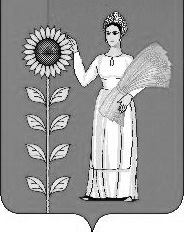 №Наименование групп, подгрупп, статей, подстатей и вида источниковКод администратораКод бюджетной классификации2015 год2016 год2017 год1.Получение кредитов от других бюджетов бюджетной системы Российской Федерации бюджетами муниципальных районов в валюте Российской Федерации70301 03 01 00 05 0000 7101950010000100002.Погашение бюджетами муниципальных районов кредитов от других бюджетов бюджетной системы Российской Федерации в валюте Российской Федерации70301 03 01 00 05 0000 810-27000-10000-100003.Предоставление бюджетных кредитов другим бюджетам бюджетной системы Российской Федерации из бюджетов муниципальных районов в валюте Российской Федерации70301 06 05 02 05 0000 540-3486,7-1500,0-1500,04.Возврат бюджетных кредитов, предоставленных другим бюджетам бюджетной системы Российской Федерации из бюджетов муниципальных районов в валюте Российской Федерации70301 06 05 02 05 0000 640 3486,71500,01500,05.Изменение остатков средств на счетах по учету средств бюджетов муниципальных районов70301 05 00 00 05 0000 000000ИТОГО:ИТОГО:-7500,000Код бюджетной классификацииРоссийской ФедерацииКод бюджетной классификацииРоссийской ФедерацииНаименование главного администратора доходов районного бюджета главного администратора доходовдоходов районного бюджетаНаименование главного администратора доходов районного бюджета 701Совет депутатов Добринского муниципального района Липецкой области702Администрация Добринского муниципального района Липецкой области7021 11 05013 10 0000 120Доходы, получаемые в виде арендной платы за земельные участки, государственная собственность на которые не разграничена и которые расположены в границах сельских поселений, а также средства от продажи права на заключение договоров аренды указанных земельных участков7021 11 05025 05 0000 120Доходы, получаемые в виде арендной платы, а также средства от продажи права на заключение договоров аренды за земли, находящиеся в собственности муниципальных районов (за исключением земельных участков муниципальных бюджетных и автономных учреждений) 7021 11 05035 05 0000 120Доходы от сдачи в аренду имущества, находящегося в оперативном управлении органов управления муниципальных районов и созданных ими учреждений (за исключением имущества муниципальных бюджетных и автономных учреждений)702111 05075 05 0000 120Доходы от сдачи в аренду имущества, составляющего казну муниципальных районов (за исключением земельных участков) 7021 11 07015 05 0000 120Доходы от перечисления части прибыли, остающейся после уплаты налогов и иных обязательных платежей муниципальных унитарных предприятий, созданных муниципальными районами7021 11 08050 05 0000 120Средства, получаемые от передачи имущества, находящегося в собственности муниципальных районов (за исключением имущества муниципальных бюджетных и автономных учреждений, а также имущества муниципальных унитарных предприятий, в том числе казенных), в залог, в доверительное управление7021 11 09045 05 0000 120Прочие поступления от использования имущества, находящегося в собственности муниципальных районов (за исключением имущества муниципальных бюджетных и автономных учреждений, а также имущества муниципальных унитарных предприятий, в том числе казенных)7021 12 05050 05 0000 120Плата за пользование водными объектами, находящимися в собственности муниципальных районов7021 13 01995 05 0000 130Прочие доходы от оказания платных услуг (работ) получателями средств бюджетов муниципальных районов7021 13 02065 05 0000 130Доходы, поступающие в порядке возмещения расходов, понесенных в связи с эксплуатацией имущества муниципальных районов7021 13 02995 05 0000 130 Прочие доходы от компенсации затрат бюджетов муниципальных районов7021 14 02052 05 0000 410Доходы от реализации имущества, находящегося в оперативном управлении учреждений, находящихся в ведении органов управления муниципальных районов (за исключением имущества муниципальных бюджетных и автономных учреждений), в части реализации основных средств по указанному имуществу7021 14 02052 05 0000 440Доходы от реализации имущества, находящегося в оперативном управлении учреждений, находящихся в ведении органов управления муниципальных районов (за исключением имущества муниципальных бюджетных и автономных учреждений), в части реализации материальных запасов по указанному имуществу7021 14 02053 05 0000 410Доходы от реализации иного имущества, находящегося в собственности муниципальных районов (за исключением имущества муниципальных бюджетных и автономных учреждений, а также имущества муниципальных унитарных предприятий, в том числе казенных), в части реализации основных средств по указанному имуществу7021 14 02053 05 0000 440Доходы от реализации иного имущества, находящегося в собственности муниципальных районов (за исключением имущества муниципальных бюджетных и автономных учреждений, а также имущества муниципальных унитарных предприятий, в том числе казенных), в части реализации материальных запасов по указанному имуществу7021 14 03050 05 0000 410Средства от распоряжения и реализации конфискованного и иного имущества, обращенного в доходы муниципальных районов (в части реализации основных средств по указанному имуществу) 7021 14 03050 05 0000 440Средства от распоряжения и реализации конфискованного и иного имущества, обращенного в доходы муниципальных районов (в части реализации материальных запасов по указанному имуществу)7021 14 04050 05 0000 420Доходы от продажи нематериальных активов, находящихся в собственности муниципальных районов7021 14 06013 10 0000 430Доходы от продажи земельных участков, государственная собственность на которые не разграничена и которые расположены в границах сельских поселений7021 14 06025 05 0000 430 Доходы от продажи земельных участков, находящихся в собственности муниципальных районов (за исключением земельных участков муниципальных бюджетных и автономных учреждений)7021 16 90050 05 0000 140Прочие поступления от денежных взысканий (штрафов) и иных сумм в возмещение ущерба, зачисляемые в бюджеты муниципальных районов7021 16 33050 05 0000 140Денежные взыскания (штрафы) за нарушение законодательства Российской Федерации о контрактной системе в сфере закупок товаров, работ, услуг для обеспечения государственных и муниципальных нужд для нужд муниципальных районов702111 1 17 01050 05 0000 180 Невыясненные поступления, зачисляемые в бюджеты муниципальных районов7021 17 05050 05 0000 180Прочие неналоговые доходы бюджетов муниципальных районов7022 02 02009 05 0000 151Субсидии бюджетам муниципальных районов на государственную поддержку малого и среднего предпринимательства, включая крестьянские (фермерские) хозяйства 7022 02 02041 05 0000 151Субсидии бюджетам муниципальных районов на строительство, модернизацию, ремонт и содержание автомобильных дорог общего пользования, в том числе дорог в поселениях (за исключением автомобильных дорог федерального значения)7022 02 02078 05 0000 151Субсидии бюджетам муниципальных районов на бюджетные инвестиции для модернизации объектов коммунальной инфраструктуры7022 02 02079 05 0000 151Субсидии бюджетам муниципальных районов на переселение граждан из жилищного фонда, признанного непригодным для проживания, и (или) жилищного фонда с высоким уровнем износа (более 70 процентов)7022 02 02999 05 0000 151Прочие субсидии бюджетам муниципальных районов7022 02 03002 05 0000 151Субвенции бюджетам муниципальных районов на осуществление полномочий по подготовке проведения статистических переписей7022 02 03003 05 0000 151Субвенции бюджетам муниципальных районов на государственную регистрации актов гражданского состояния702202 03007 05 0000151Субвенции бюджетам муниципальных районов на составление (изменение) списков кандидатов в присяжные заседатели федеральных судов общей юрисдикции в Российской Федерации7022 02 03024 05 0000 151Субвенции бюджетам муниципальных районов на выполнение передаваемых полномочий субъектов Российской Федерации7022 02 03026 05 0000 151Субвенции бюджетам муниципальных районов на обеспечение жилыми помещениями детей-сирот, детей, оставшихся без попечения родителей, а также детей, находящихся под опекой (попечительством), не имеющих закрепленного жилого помещения 7022 02 03069 05 0000 151Субвенции бюджетам муниципальных районов на обеспечение жильем отдельных категорий граждан, установленных Федеральным законом от 12 января 1995 года N 5-ФЗ "О ветеранах", в соответствии с Указом Президента Российской Федерации от 7 мая 2008 года N 714 "Об обеспечении жильем ветеранов Великой Отечественной войны 1941 - 1945 годов"7022 02 03070 05 0000 151Субвенции бюджетам муниципальных районов на обеспечение жильем отдельных категорий граждан, установленных Федеральными законами от 12 января 1995 года N 5-ФЗ "О ветеранах" и от 24 ноября 1995 года N 181-ФЗ "О социальной защите инвалидов в Российской Федерации"7022 02 03999 05 0000 151Прочие субвенции бюджетам муниципальных районов7022 02 04014 05 0000 151Межбюджетные трансферты, передаваемые бюджетам муниципальных районов из бюджетов поселений на осуществление части полномочий по решению вопросов местного значения в соответствии с заключенными соглашениями7022 02 04999 05 0000 151Прочие межбюджетные трансферты, передаваемые бюджетам муниципальных районов7022 07 05010 05 0000 180Безвозмездные поступления от физических и юридических лиц на финансовое обеспечение дорожной деятельности, в том числе добровольных пожертвований, в отношении автомобильных дорог общего пользования местного значения муниципальных районов7022 07 05020 05 0000 180Поступления от денежных пожертвований, предоставляемых физическими лицами получателям средств бюджетов муниципальных районов7022 07 05030 05 0000 180Прочие безвозмездные поступления в бюджеты муниципальных районов7022 18 05010 05 0000 151 Доходы бюджетов муниципальных районов от возврата остатков субсидий, субвенций и иных межбюджетных трансфертов, имеющих целевое назначение, прошлых лет из бюджетов поселений 7022 18 05020 05 0000 151Доходы бюджетов муниципальных районов от возврата остатков субсидий, субвенций и иных межбюджетных трансфертов, имеющих целевое назначение, прошлых лет из бюджетов государственных внебюджетных фондов7022 18 05010 05 0000 180Доходы бюджетов муниципальных районов от возврата бюджетными учреждениями остатков субсидий прошлых лет7022 18 05020 05 0000 180Доходы бюджетов муниципальных районов от возврата автономными учреждениями остатков субсидий прошлых лет7022 18 05030 05 0000 180Доходы бюджетов муниципальных районов от возврата иными организациями остатков субсидий прошлых лет7022 19 05000 05 0000 151Возврат остатков субсидий, субвенций и иных межбюджетных трансфертов, имеющих целевое назначение, прошлых лет из бюджетов муниципальных районов703Управление финансов администрации Добринского муниципального района7031 11 03050 05 0000 120Проценты, полученные от предоставления бюджетных кредитов внутри страны за счет средств бюджетов муниципальных районов7031 13 01995 05 0000 130Прочие доходы от оказания платных услуг (работ) получателями средств бюджетов муниципальных районов7031 13 02995 05 0000 130 Прочие доходы от компенсации затрат бюджетов муниципальных районов7031 16 33050 05 0000 140Денежные взыскания (штрафы) за нарушение законодательства Российской Федерации о контрактной системе в сфере закупок товаров, работ, услуг для обеспечения государственных и муниципальных нужд для нужд муниципальных районов7031 16 90050 05 0000 140Прочие поступления от денежных взысканий (штрафов) и иных сумм в возмещение ущерба, зачисляемые в бюджеты муниципальных районов703111 1 17 01050 05 0000 180 Невыясненные поступления, зачисляемые в бюджеты муниципальных районов7031 17 05050 05 0000 180Прочие неналоговые доходы бюджетов муниципальных районов7032 02 01001 05 0000 151Дотации бюджетам муниципальных районов на выравнивание бюджетной обеспеченности7032 02 01003 05 0000 151Дотации бюджетам муниципальных районов на поддержку мер по обеспечению сбалансированности бюджетов7032 02 01009 05 0000 151Дотации бюджетам муниципальных районов на поощрение достижения наилучших показателей деятельности органов местного самоуправления7032 02 01999 05 0000 151Прочие дотации бюджетам муниципальных районов7032 02 02999 05 0000 151Прочие субсидии бюджетам муниципальных районов7032 02 03024 05 0000 151Субвенции бюджетам муниципальных районов на выполнение передаваемых полномочий субъектов Российской Федерации7032 02 03999 05 0000 151Прочие субвенции бюджетам муниципальных районов7032 02 04014 05 0000 151Межбюджетные трансферты, передаваемые бюджетам муниципальных районов из бюджетов поселений на осуществление части полномочий по решению вопросов местного значения в соответствии с заключенными соглашениями7032 02 04999 05 0000 151Прочие межбюджетные трансферты, передаваемые бюджетам муниципальных районов7032 02 09024 05 0000 151Прочие безвозмездные поступления в бюджеты муниципальных районов от бюджетов субъектов Российской Федерации7032 02 09065 05 0000 151Прочие безвозмездные поступления в бюджеты муниципальных районов от бюджетов сельских поселений7032 07 05010 05 0000 180Безвозмездные поступления от физических и юридических лиц на финансовое обеспечение дорожной деятельности, в том числе добровольных пожертвований, в отношении автомобильных дорог общего пользования местного значения муниципальных районов7032 07 05020 05 0000 180Поступления от денежных пожертвований, предоставляемых физическими лицами получателям средств бюджетов муниципальных районов7032 07 05030 05 0000 180Прочие безвозмездные поступления в бюджеты муниципальных районов7032 08 05000 05 0000 180Перечисления из бюджетов муниципальных районов (в бюджеты муниципальных районов) для осуществления возврата (зачета) излишне уплаченных или излишне взысканных сумм налогов, сборов и иных платежей, а также сумм процентов за несвоевременное осуществление такого возврата и процентов, начисленных на излишне взысканные суммы7032 18 05010 05 0000 151 Доходы бюджетов муниципальных районов от возврата остатков субсидий, субвенций и иных межбюджетных трансфертов, имеющих целевое назначение, прошлых лет из бюджетов поселений 7032 18 05020 05 0000 151Доходы бюджетов муниципальных районов от возврата остатков субсидий, субвенций и иных межбюджетных трансфертов, имеющих целевое назначение, прошлых лет из бюджетов государственных внебюджетных фондов7032 18 05010 05 0000 180Доходы бюджетов муниципальных районов от возврата бюджетными учреждениями остатков субсидий прошлых лет7032 18 05020 05 0000 180Доходы бюджетов муниципальных районов от возврата автономными учреждениями остатков субсидий прошлых лет7032 18 05030 05 0000 180Доходы бюджетов муниципальных районов от возврата иными организациями остатков субсидий прошлых лет7032 19 05000 05 0000 151Возврат остатков субсидий, субвенций и иных межбюджетных трансфертов, имеющих целевое назначение, прошлых лет из бюджетов муниципальных районов707Отдел культуры администрации Добринского муниципального района7071 13 01995 05 0000 130Прочие доходы от оказания платных услуг (работ) получателями средств бюджетов муниципальных районов7071 16 33050 05 0000 140Денежные взыскания (штрафы) за нарушение законодательства Российской Федерации о контрактной системе в сфере закупок товаров, работ, услуг для обеспечения государственных и муниципальных нужд для нужд муниципальных районов707111 1 17 01050 05 0000 180 Невыясненные поступления, зачисляемые в бюджеты муниципальных районов7071 17 05050 05 0000 180Прочие неналоговые доходы бюджетов муниципальных районов7072 02 02999 05 0000 151Прочие субсидии бюджетам муниципальных районов7072 02 03024 05 0000 151Субвенции бюджетам муниципальных районов на выполнение передаваемых полномочий субъектов Российской Федерации7072 02 03999 05 0000 151Прочие субвенции бюджетам муниципальных районов7072 02 04025 05 0000 151Межбюджетные трансферты, передаваемые бюджетам муниципальных районов на комплектование книжных фондов библиотек муниципальных образований7072 02 04041 05 0000 151Межбюджетные трансферты, передаваемые бюджетам муниципальных районов, на подключение общедоступных библиотек Российской Федерации к сети «Интернет» и развитие системы библиотечного дела с учетом задачи расширения информационных технологий и оцифровки707202 04052 05 0000 151Межбюджетные трансферты, передаваемые бюджетам муниципальных районов на государственную поддержку муниципальных учреждений культуры, находящихся на территориях сельских поселений707202 04053 05 0000 151Межбюджетные трансферты, передаваемые бюджетам муниципальных районов на государственную поддержку лучших работников муниципальных учреждений культуры, находящихся на территориях сельских поселений7072 18 05020 05 0000 151Доходы бюджетов муниципальных районов от возврата остатков субсидий, субвенций и иных межбюджетных трансфертов, имеющих целевое назначение, прошлых лет из бюджетов государственных внебюджетных фондов7072 18 05010 05 0000 180Доходы бюджетов муниципальных районов от возврата бюджетными учреждениями остатков субсидий прошлых лет7072 18 05020 05 0000 180Доходы бюджетов муниципальных районов от возврата автономными учреждениями остатков субсидий прошлых лет7072 18 05030 05 0000 180Доходы бюджетов муниципальных районов от возврата иными организациями остатков субсидий прошлых лет7072 19 05000 05 0000 151Возврат остатков субсидий, субвенций и иных межбюджетных трансфертов, имеющих целевое назначение, прошлых лет из бюджетов муниципальных районов710Отдел образования администрации Добринского муниципального района Липецкой области7101 13 01995 05 0000 130Прочие доходы от оказания платных услуг (работ) получателями средств бюджетов муниципальных районов7101 16 33050 05 0000 140Денежные взыскания (штрафы) за нарушение законодательства Российской Федерации о контрактной системе в сфере закупок товаров, работ, услуг для обеспечения государственных и муниципальных нужд для нужд муниципальных районов710111 1 17 01050 05 0000 180 Невыясненные поступления, зачисляемые в бюджеты муниципальных районов7101 1 17 05050 05 0000 180Прочие неналоговые доходы бюджетов муниципальных районов7102 02 01999 05 0000 151Прочие дотации бюджетам муниципальных районов7102 02 02051 05 0000 151Субсидии бюджетам муниципальных районов на реализацию федеральных целевых программ7102 02 02077 05 0000 151Субсидии бюджетам муниципальных районов на софинансирование капитальных вложений в объекты муниципальной собственности710202 02204 05 0000 151Субсидии бюджетам муниципальных районов на модернизацию региональных систем дошкольного образования7102 02 02999 05 0000 151Прочие субсидии бюджетам муниципальных районов7102 02 03021 05 0000 151Субвенции бюджетам муниципальных районов на ежемесячное денежное вознаграждение за классное руководство7102 02 03024 05 0000 151Субвенции бюджетам муниципальных районов на выполнение передаваемых полномочий субъектов Российской Федерации7102 02 03078 05 0000 151Субвенции бюджетам муниципальных районов на модернизацию региональных систем общего образования7102 02 03999 05 0000 151Прочие субвенции бюджетам муниципальных районов7102 02 04999 05 0000 151Прочие межбюджетные трансферты, передаваемые бюджетам муниципальных районов7102 18 05020 05 0000 151Доходы бюджетов муниципальных районов от возврата остатков субсидий, субвенций и иных межбюджетных трансфертов, имеющих целевое назначение, прошлых лет из бюджетов государственных внебюджетных фондов7102 18 05010 05 0000 180Доходы бюджетов муниципальных районов от возврата бюджетными учреждениями остатков субсидий прошлых лет7102 18 05020 05 0000 180Доходы бюджетов муниципальных районов от возврата автономными учреждениями остатков субсидий прошлых лет7102 18 05030 05 0000 180Доходы бюджетов муниципальных районов от возврата иными организациями остатков субсидий прошлых лет7102 19 05000 05 0000 151Возврат остатков субсидий, субвенций и иных межбюджетных трансфертов, имеющих целевое назначение, прошлых лет из бюджетов муниципальных районовРаспределение ассигнований бюджета Добринского муниципального района по разделам и подразделам классификации расходов бюджетов Российской Федерации на 2015 годРаспределение ассигнований бюджета Добринского муниципального района по разделам и подразделам классификации расходов бюджетов Российской Федерации на 2015 годРаспределение ассигнований бюджета Добринского муниципального района по разделам и подразделам классификации расходов бюджетов Российской Федерации на 2015 годРаспределение ассигнований бюджета Добринского муниципального района по разделам и подразделам классификации расходов бюджетов Российской Федерации на 2015 годтыс. рублейтыс. рублейтыс. рублейтыс. рублейНаименованиеРазделПодразделСумма1234ВСЕГО557 057,7ОБЩЕГОСУДАРСТВЕННЫЕ ВОПРОСЫ0158 376,4Функционирование высшего должностного лица субъекта Российской Федерации и муниципального образования01021 326,8Функционирование законодательных (представительных) органов государственной власти и представительных органов муниципальных образований01033 110,6Функционирование Правительства Российской Федерации, высших исполнительных органов государственной власти субъектов Российской Федерации, местных администраций010428 955,6Обеспечение деятельности финансовых, налоговых и таможенных органов и органов финансового (финансово-бюджетного) надзора010614 003,0Резервные фонды01113 965,2Другие общегосударственные вопросы01137 015,2НАЦИОНАЛЬНАЯ БЕЗОПАСНОСТЬ И ПРАВООХРАНИТЕЛЬНАЯ ДЕЯТЕЛЬНОСТЬ033 752,0Органы юстиции03041 374,0Защита населения и территории от чрезвычайных ситуаций природного и техногенного характера, гражданская оборона03092 378,0НАЦИОНАЛЬНАЯ ЭКОНОМИКА0432 950,5Общеэкономические вопросы0401451,0Транспорт04085 500,0Дорожное хозяйство (дорожные фонды)040924 139,5Другие вопросы в области национальной экономики04122 860,0ЖИЛИЩНО-КОММУНАЛЬНОЕ ХОЗЯЙСТВО0513 894,9Жилищное хозяйство05014 878,4Коммунальное хозяйство05029 016,5ОБРАЗОВАНИЕ07378 070,7Дошкольное образование070139 342,8Общее образование0702321 291,5Молодежная политика и оздоровление детей07073 055,0Другие вопросы в области образования070914 381,4КУЛЬТУРА, КИНЕМАТОГРАФИЯ0827 852,7Культура080126 899,7Другие вопросы в области культуры, кинематографии0804953,0СОЦИАЛЬНАЯ ПОЛИТИКА1037 282,5Пенсионное обеспечение10015 400,0Социальное обеспечение населения10034 411,0Охрана семьи и детства100425 141,4Другие вопросы в области социальной политики10062 330,1ФИЗИЧЕСКАЯ КУЛЬТУРА И СПОРТ111 000,0Массовый спорт11021 000,0СРЕДСТВА МАССОВОЙ ИНФОРМАЦИИ123 378,0Периодическая печать и издательства12023 378,0ОБСЛУЖИВАНИЕ ГОСУДАРСТВЕННОГО И МУНИЦИПАЛЬНОГО ДОЛГА13500,0Обслуживание государственного внутреннего и муниципального долга1301500,0Ведомственная структура расходовбюджета Добринского муниципального районана 2015 годВедомственная структура расходовбюджета Добринского муниципального районана 2015 годВедомственная структура расходовбюджета Добринского муниципального районана 2015 годВедомственная структура расходовбюджета Добринского муниципального районана 2015 годВедомственная структура расходовбюджета Добринского муниципального районана 2015 годВедомственная структура расходовбюджета Добринского муниципального районана 2015 годВедомственная структура расходовбюджета Добринского муниципального районана 2015 годтыс. рублейтыс. рублейтыс. рублейтыс. рублейтыс. рублейтыс. рублейтыс. рублейНаименование ГРБСРазделПодраз делЦелевая статьяВид расходовСумма1234567Совет депутатов Добринского муниципального района Липецкой области7013 110,6ОБЩЕГОСУДАРСТВЕННЫЕ ВОПРОСЫ701013 110,6Функционирование законодательных (представительных) органов государственной власти и представительных органов муниципальных образований70101033 110,6Непрограммные расходы районного бюджета701010399000003 110,6Обеспечение деятельности органов местного самоуправления в рамках непрограммных расходов районного бюджета701010399100001 326,8Обеспечение деятельности председателя представительного органа муниципального образования по непрограммному направлению расходов "Обеспечение деятельности органов местного самоуправления " в рамках непрограммных расходов районного бюджета701010399100031 326,8Расходы на выплаты персоналу в целях обеспечения выполнения функций государственными (муниципальными) органами, казенными учреждениями, органами управления государственными внебюджетными фондами701010399100031001 326,8Иные непрограммные мероприятия в рамках непрограммных расходов районного бюджета701010399900001 783,8Расходы на выплаты по оплате труда работников органов местного самоуправления по непрограммному направлению расходов "Иные непрограммные мероприятия" в рамках непрограммных расходов районного бюджета701010399900111 116,4Расходы на выплаты персоналу в целях обеспечения выполнения функций государственными (муниципальными) органами, казенными учреждениями, органами управления государственными внебюджетными фондами701010399900111001 116,4Расходы на обеспечение функций органов местного самоуправления (за исключением расходов на выплаты по оплате труда работников указанных органов) по непрограммному направлению расходов "Иные непрограммные мероприятия" в рамках непрограммных расходов районного бюджета70101039990012667,4Закупка товаров, работ и услуг для государственных (муниципальных) нужд70101039990012200643,4Иные бюджетные ассигнования70101039990012800Администрация Добринского муниципального района Липецкой области702117 448,3ОБЩЕГОСУДАРСТВЕННЫЕ ВОПРОСЫ7020137 307,6Функционирование высшего должностного лица субъекта Российской Федерации и муниципального образования70201021 326,8Непрограммные расходы районного бюджета702010299000001 326,8Обеспечение деятельности органов местного самоуправления в рамках непрограммных расходов районного бюджета702010299100001 326,8Обеспечение деятельности главы местной администрации (исполнительно-распорядительного органа муниципального образования) по непрограммному направлению расходов "Обеспечение деятельности органов местного самоуправления " в рамках непрограммных расходов районного бюджета702010299100051 326,8Расходы на выплаты персоналу в целях обеспечения выполнения функций государственными (муниципальными) органами, казенными учреждениями, органами управления государственными внебюджетными фондами702010299100051001 326,8Функционирование Правительства Российской Федерации, высших исполнительных органов государственной власти субъектов Российской Федерации, местных администраций702010428 955,6Муниципальная программа Добринского муниципального района "Развитие социальной сферы Добринского муниципального района на 2015-2020 годы"70201040200000700,0Подпрограмма "Социальная поддержка граждан и реализация семейно-демографической политики Добринского муниципального района" муниципальной программы Добринского муниципального района "Развитие социальной сферы Добринского муниципального района на 2015-2020 годы"70201040230000700,0Мероприятия по социально-экономическому развитию района в рамках подпрограммы "Социальная поддержка граждан и реализация семейно-демографической политики Добринского муниципального района" муниципальной программы Добринского муниципального района "Развитие социальной сферы Добринского муниципального района на 2015-2020 годы"70201040232019700,0Закупка товаров, работ и услуг для государственных (муниципальных) нужд70201040232019200700,0Муниципальная программа Добринского муниципального района "Обеспечение населения Добринского муниципального района качественной инфраструктурой и услугами ЖКХ на 2014-2020 годы"70201040300000700,0Подпрограмма "Энергосбережение и повышение энергетической эффективности Добринского муниципального района" муниципальной программы Добринского муниципального района "Обеспечение населения Добринского муниципального района качественной инфраструктурой и услугами ЖКХ на 2014-2020 годы"70201040330000700,0Мероприятия по энергосбережению и повышению энергетической эффективности Добринского муниципального района в рамках Подпрограммы "Энергосбережение и повышение энергетической эффективности Добринского муниципального района" муниципальной программы Добринского муниципального района "Обеспечение населения Добринского муниципального района качественной инфраструктурой и услугами ЖКХ на 2014-2020 годы"70201040339999700,0Закупка товаров, работ и услуг для государственных (муниципальных) нужд70201040339999200700,0Муниципальная программа Добринского муниципального района "Развитие системы эффективного муниципального управления Добринского муниципального района на 2014-2020 годы"70201040500000235,0Подпрограмма "Развитие кадрового потенциала муниципальной службы и информационное обеспечение деятельности органов местного самоуправления Добринского муниципального района" муниципальной программы Добринского муниципального района "Развитие системы эффективного муниципального управления Добринского муниципального района на 2014-2020 годы"70201040510000235,0Мероприятия по развитию кадрового потенциала муниципальной службы и информационного обеспечения в рамках подпрограммы "Развитие кадрового потенциала муниципальной службы и информационное обеспечение деятельности органов местного самоуправления Добринского муниципального района" муниципальной программы Добринского муниципального района "Развитие системы эффективного муниципального управления Добринского муниципального района на 2014-2020 годы"70201040519999235,0Закупка товаров, работ и услуг для государственных (муниципальных) нужд70201040519999200235,0Непрограммные расходы районного бюджета7020104990000027 320,6Иные непрограммные мероприятия в рамках непрограммных расходов районного бюджета7020104999000027 320,6Расходы на выплаты по оплате труда работников органов местного самоуправления по непрограммному направлению расходов "Иные непрограммные мероприятия" в рамках непрограммных расходов районного бюджета7020104999001120 728,2Расходы на выплаты персоналу в целях обеспечения выполнения функций государственными (муниципальными) органами, казенными учреждениями, органами управления государственными внебюджетными фондами7020104999001110020 728,2Расходы на обеспечение функций органов местного самоуправления (за исключением расходов на выплаты по оплате труда работников указанных органов) по непрограммному направлению расходов "Иные непрограммные мероприятия" в рамках непрограммных расходов районного бюджета702010499900125 779,0Закупка товаров, работ и услуг для государственных (муниципальных) нужд702010499900122005 528,0Иные бюджетные ассигнования70201049990012800251,0Осуществление части полномочий по решению вопросов местного значения в соответствии с заключенным соглашением из бюджетов поселений по непрограммному направлению расходов "Иные непрограммные мероприятия" в рамках непрограммных расходов районного бюджета70201049990013813,4Расходы на выплаты персоналу в целях обеспечения выполнения функций государственными (муниципальными) органами, казенными учреждениями, органами управления государственными внебюджетными фондами70201049990013100765,8Закупка товаров, работ и услуг для государственных (муниципальных) нужд7020104999001320047,6Обеспечение деятельности финансовых, налоговых и таможенных органов и органов финансового (финансово-бюджетного) надзора702010610,0Непрограммные расходы районного бюджета7020106990000010,0Иные непрограммные мероприятия в рамках непрограммных расходов районного бюджета7020106999000010,0Расходы на обеспечение функций органов местного самоуправления (за исключением расходов на выплаты по оплате труда работников указанных органов) по непрограммному направлению расходов "Иные непрограммные мероприятия" в рамках непрограммных расходов районного бюджета7020106999001210,0Закупка товаров, работ и услуг для государственных (муниципальных) нужд7020106999001220010,0Другие общегосударственные вопросы70201137 015,2Муниципальная программа Добринского муниципального района "Развитие социальной сферы Добринского муниципального района на 2015-2020 годы"702011302000001 970,6Подпрограмма "Духовно- нравственное и физическое развитие жителей Добринского муниципального района" муниципальной программы Добринского муниципального района "Развитие социальной сферы Добринского муниципального района на 2015-2020 годы"7020113021000040,0Организация и проведение мероприятий, направленных на профилактику наркомании, алкоголизма, табакокурения среди населения в рамках подпрограммы "Духовно- нравственное и физическое развитие жителей Добринского муниципального района" муниципальной программы Добринского муниципального района "Развитие социальной сферы Добринского муниципального района на 2015-2020 годы"7020113021200640,0Закупка товаров, работ и услуг для государственных (муниципальных) нужд7020113021200620040,0Подпрограмма "Социальная поддержка граждан и реализация семейно-демографической политики Добринского муниципального района" муниципальной программы Добринского муниципального района "Развитие социальной сферы Добринского муниципального района на 2015-2020 годы"702011302300001 930,6Фельдшерское сопровождение больных с почечной недостаточностью в Липецкую ОКБ для проведения процедуры гемодиализа инвалидам 1-3 группы в рамках подпрограммы "Социальная поддержка граждан и реализация семейно-демографической политики Добринского муниципального района" муниципальной программы Добринского муниципального района "Развитие социальной сферы Добринского муниципального района на 2015-2020 годы"70201130232013626,0Социальное обеспечение и иные выплаты населению70201130232013300626,0Возмещение затрат за оказание услуг по распределению гуманитарной помощи малообеспеченным гражданам и гражданам, оказавшимся в трудной жизненной ситуации пунктом социальной помощи "Милосердие" в рамках подпрограммы "Социальная поддержка граждан и реализация семейно-демографической политики Добринского муниципального района" муниципальной программы Добринского муниципального района "Развитие социальной сферы Добринского муниципального района на 2015-2020 годы"70201130232018174,0Социальное обеспечение и иные выплаты населению70201130232018300626,0Реализация Закона Липецкой области от 30 декабря 2004 года № 167-ОЗ "О комиссиях по делам несовершеннолетних и защите их прав в Липецкой области и наделении органов местного самоуправления государственными полномочиями по образованию и организации деятельности комиссий по делам несовершеннолетних и защите их прав" в рамках подпрограммы "Социальная поддержка граждан и реализация семейно-демографической политики Добринского муниципального района" муниципальной программы Добринского муниципального района "Развитие социальной сферы Добринского муниципального района на 2015-2020 годы"70201130238508811,0Расходы на выплаты персоналу в целях обеспечения выполнения функций государственными (муниципальными) органами, казенными учреждениями, органами управления государственными внебюджетными фондами70201130238508100745,4Закупка товаров, работ и услуг для государственных (муниципальных) нужд7020113023850820065,6Проведение торжественных мероприятий, направленных на повышение престижа благополучных семей и общественной значимости труда родителей по воспитанию детей в рамках подпрограммы "Социальная поддержка граждан и реализация семейно-демографической политики Добринского муниципального района" муниципальной программы Добринского муниципального района "Развитие социальной сферы Добринского муниципального района на 2015-2020 годы"70201130239999319,6Закупка товаров, работ и услуг для государственных (муниципальных) нужд70201130239999200319,6Муниципальная программа Добринского муниципального района "Развитие системы эффективного муниципального управления Добринского муниципального района на 2014-2020 годы"702011305000003 630,8Подпрограмма "Развитие кадрового потенциала муниципальной службы и информационное обеспечение деятельности органов местного самоуправления Добринского муниципального района" муниципальной программы Добринского муниципального района "Развитие системы эффективного муниципального управления Добринского муниципального района на 2014-2020 годы"702011305100003 630,8Расходы на обеспечение деятельности муниципальных казенных учреждений в рамках подпрограммы "Развитие кадрового потенциала муниципальной службы и информационное обеспечение деятельности органов местного самоуправления Добринского муниципального района" муниципальной программы Добринского муниципального района "Развитие системы эффективного муниципального управления Добринского муниципального района на 2014-2020 годы"70201130510800901,0Расходы на выплаты персоналу в целях обеспечения выполнения функций государственными (муниципальными) органами, казенными учреждениями, органами управления государственными внебюджетными фондами70201130510800100767,0Закупка товаров, работ и услуг для государственных (муниципальных) нужд70201130510800200133,0Иные бюджетные ассигнования702011305108008001,0Реализация Закона Липецкой области от 30 ноября 2000 года № 117-ОЗ "О наделении органов местного самоуправления государственными полномочиями Липецкой области в сфере архивного дела" в рамках подпрограммы "Развитие кадрового потенциала муниципальной службы и информационное обеспечение деятельности органов местного самоуправления Добринского муниципального района" муниципальной программы Добринского муниципального района "Развитие системы эффективного муниципального управления Добринского муниципального района на 2014-2020 годы"702011305185061 460,0Расходы на выплаты персоналу в целях обеспечения выполнения функций государственными (муниципальными) органами, казенными учреждениями, органами управления государственными внебюджетными фондами702011305185061001 161,9Закупка товаров, работ и услуг для государственных (муниципальных) нужд70201130518506200298,1Реализация Закона Липецкой области от 31 августа 2004 года № 120-ОЗ "Об административных комиссиях и наделении органов местного самоуправления государственными полномочиями по образованию и организации деятельности административных комиссий, составлению протоколов об административных правонарушениях" в рамках подпрограммы "Развитие кадрового потенциала муниципальной службы и информационное обеспечение деятельности органов местного самоуправления Добринского муниципального района" муниципальной программы Добринского муниципального района "Развитие системы эффективного муниципального управления Добринского муниципального района на 2014-2020 годы"70201130518507504,0Расходы на выплаты персоналу в целях обеспечения выполнения функций государственными (муниципальными) органами, казенными учреждениями, органами управления государственными внебюджетными фондами70201130518507100393,2Закупка товаров, работ и услуг для государственных (муниципальных) нужд70201130518507200110,8Реализация Закона Липецкой области от 31 декабря 2009г № 349-ОЗ "О наделении органов местного самоуправления отдельными государственными полномочиями по сбору информации от поселений, входящих в муниципальный район, необходимой для ведения Регистра муниципальных нормативных правовых актов Липецкой области" в рамках подпрограммы "Развитие кадрового потенциала муниципальной службы и информационное обеспечение деятельности органов местного самоуправления Добринского муниципального района" муниципальной программы Добринского муниципального района "Развитие системы эффективного муниципального управления Добринского муниципального района на 2014-2020 годы"70201130518527765,8Расходы на выплаты персоналу в целях обеспечения выполнения функций государственными (муниципальными) органами, казенными учреждениями, органами управления государственными внебюджетными фондами70201130518527100397,7Закупка товаров, работ и услуг для государственных (муниципальных) нужд70201130518527200368,1Непрограммные расходы районного бюджета702011399000001413,8Резервные фонды в рамках непрограммных расходов районного бюджета70201139920000963,8Резервный фонд администрации Добринского муниципального района по непрограммному направлению расходов "резервные фонды" в рамках непрограммных расходов районного бюджета70201139920500963,8Иные бюджетные инвестиции70201139920500800963,8Иные непрограммные мероприятия в рамках непрограммных расходов районного бюджета70201139990000450,0Осуществление части полномочий по решению вопросов местного значения в соответствии с заключенным соглашением из бюджетов поселений по непрограммному направлению расходов "Иные непрограммные мероприятия" в рамках непрограммных расходов районного бюджета70201139990013450,0Расходы на выплаты персоналу в целях обеспечения выполнения функций государственными (муниципальными) органами, казенными учреждениями, органами управления государственными внебюджетными фондами70201139990013100450,0НАЦИОНАЛЬНАЯ БЕЗОПАСНОСТЬ И ПРАВООХРАНИТЕЛЬНАЯ ДЕЯТЕЛЬНОСТЬ702033 752,0Органы юстиции70203041 374,0Непрограммные расходы районного бюджета702030499000001 374,0Обеспечение деятельности в сфере государственной регистрации актов гражданского состояния в рамках непрограммных расходов районного бюджета702030499400001 374,0Осуществление переданных органам местного самоуправления в соответствии с пунктом 1 статьи 4 Федерального закона "Об актах гражданского состояния" полномочий Российской Федерации по государственной регистрации актов гражданского состояния по непрограммному направлению расходов "Обеспечение деятельности в сфере государственной регистрации актов гражданского состояния" в рамках непрограммных расходов районного бюджета702030499459301 154,0Расходы на выплаты персоналу в целях обеспечения выполнения функций государственными (муниципальными) органами, казенными учреждениями, органами управления государственными внебюджетными фондами702030499459301001 154,0Реализация Закона Липецкой области от 4 мая 2000 года № 88-ОЗ "Об органах записи актов гражданского состояния Липецкой области и наделении органов местного самоуправления государственными полномочиями по образованию и деятельности органов записи актов гражданского состояния и государственной регистрации актов гражданского состояния" по непрограммному направлению расходов "Обеспечение деятельности в сфере государственной регистрации актов гражданского состояния" в рамках непрограммных расходов районного бюджета70203049948502220,0Расходы на выплаты персоналу в целях обеспечения выполнения функций государственными (муниципальными) органами, казенными учреждениями, органами управления государственными внебюджетными фондами70203049948502100133,4Закупка товаров, работ и услуг для государственных (муниципальных) нужд7020304994850220086,6Защита населения и территории от чрезвычайных ситуаций природного и техногенного характера, гражданская оборона70203092 378,0Муниципальная программа Добринского муниципального района "Создание условий для обеспечения общественной безопасности населения и территории Добринского муниципального района на 2014-2020 годы"702030904000002 378,0Подпрограмма "Осуществление мероприятий мобилизационной подготовки, гражданской обороны и защиты населения и территории Добринского муниципального района от чрезвычайных ситуаций природного и техногенного характера на 2014-2020 годы"702030904100002 378,0Расходы на обеспечение деятельности муниципальных казенных учреждений в рамках подпрограммы "Осуществление мероприятий мобилизационной подготовки, гражданской обороны и защиты населения и территории Добринского муниципального района от чрезвычайных ситуаций природного и техногенного характера на 2014-2020 годы" муниципальной программы Добринского муниципального района "Создание условий для обеспечения общественной безопасности населения и территории Добринского муниципального района на 2014-2020 годы"702030904108002 378,0Расходы на выплаты персоналу в целях обеспечения выполнения функций государственными (муниципальными) органами, казенными учреждениями, органами управления государственными внебюджетными фондами702030904108001002 056,0Закупка товаров, работ и услуг для государственных (муниципальных) нужд70203090410800200320,0Иные бюджетные ассигнования702030904108008002,0НАЦИОНАЛЬНАЯ ЭКОНОМИКА7020432 950,5Общеэкономические вопросы7020401451,0Муниципальная программа Добринского муниципального района "Развитие системы эффективного муниципального управления Добринского муниципального района на 2014-2020 годы"70204010500000451,0Подпрограмма "Развитие кадрового потенциала муниципальной службы и информационное обеспечение деятельности органов местного самоуправления Добринского муниципального района" муниципальной программы Добринского муниципального района "Развитие системы эффективного муниципального управления Добринского муниципального района на 2014-2020 годы"70204010510000451,0Реализация Закона Липецкой области от 08 ноября 2012г № 88-ОЗ "О наделении органов местного самоуправления отдельными государственными полномочиями в области охраны труда и социально-трудовых отношений" Подпрограмма "Развитие кадрового потенциала муниципальной службы и информационное обеспечение деятельности органов местного самоуправления Добринского муниципального района" муниципальной программы Добринского муниципального района "Развитие системы эффективного муниципального управления Добринского муниципального района на 2014-2020 годы"70204010518534451,0Расходы на выплаты персоналу в целях обеспечения выполнения функций государственными (муниципальными) органами, казенными учреждениями, органами управления государственными внебюджетными фондами70204010518534100347,0Закупка товаров, работ и услуг для государственных (муниципальных) нужд70204010518534200104,0Транспорт70204085 500,0Муниципальная программа Добринского муниципального района "Обеспечение населения Добринского муниципального района качественной инфраструктурой и услугами ЖКХ на 2014-2020 годы"702040803000005 500,0Подпрограмма "Развитие автомобильных дорог местного значения Добринского муниципального района" муниципальной программы Добринского муниципального района "Обеспечение населения Добринского муниципального района качественной инфраструктурой и услугами ЖКХ на 2014-2020 годы"702040803200005 500,0Субсидии на компенсацию недополученных доходов вследствие регулирования тарифов на перевозку пассажиров автомобильным транспортом общего пользования в рамках подпрограммы "Развитие автомобильных дорог местного значения Добринского муниципального района" муниципальной программы Добринского муниципального района "Обеспечение населения Добринского муниципального района качественной инфраструктурой и услугами ЖКХ на 2014-2020 годы"702040803260035 500,0Иные бюджетные ассигнования702040803260038005 500,0Дорожное хозяйство (дорожные фонды)702040924 139,5Муниципальная программа Добринского муниципального района "Обеспечение населения Добринского муниципального района качественной инфраструктурой и услугами ЖКХ на 2014-2020 годы"7020409030000024 139,5Подпрограмма "Развитие автомобильных дорог местного значения Добринского муниципального района" муниципальной программы Добринского муниципального района "Обеспечение населения Добринского муниципального района качественной инфраструктурой и услугами ЖКХ на 2014-2020 годы"7020409032000024 139,5Содержание и капитальный ремонт автомобильных дорог местного значения в рамках подпрограммы "Развитие автомобильных дорог местного значения Добринского муниципального района" муниципальной программы Добринского муниципального района "Обеспечение населения Добринского муниципального района качественной инфраструктурой и услугами ЖКХ на 2014-2020 годы"7020409032999924 139,5Закупка товаров, работ и услуг для государственных (муниципальных) нужд7020409032999920023 227,0Межбюджетные трансферты70204090329999500912,5Другие вопросы в области национальной экономики70204122 860,0Муниципальная программа Добринского муниципального района "Создание условий для развития экономики Добринского муниципального района на 2014-2020 годы"702041201000002 510,0Подпрограмма "Развитие малого и среднего предпринимательства в Добринском муниципальном районе на 2014-2020 годы" муниципальной программы Добринского муниципального района "Создание условий для развития экономики Добринского муниципального района на 2014-2020 годы"70204120110000630,0Проведение семинаров по вопросам осуществления предпринимательской деятельности, Дня Российского предпринимательства и оплата за услуги транспорта в рамках подпрограммы "Развитие малого и среднего предпринимательства в Добринском муниципальном районе на 2014-2020 годы" муниципальной программы Добринского муниципального района "Создание условий для развития экономики Добринского муниципального района на 2014-2020 годы"7020412011203430,0Закупка товаров, работ и услуг для государственных (муниципальных) нужд7020412011203420030,0Субсидии начинающим субъектам малого предпринимательства (индивидуальным предпринимателям в возрасте до 30 лет включительно и юридическим лицам, в уставном капитале которых доля, принадлежащая лицам в возрасте до 30 лет включительно, составляет не менее 50 процентов) на возмещение затрат по организации и развитию собственного дела в рамках подпрограммы "Развитие малого и среднего предпринимательства в Добринском муниципальном районе на 2014-2020 годы" муниципальной программы Добринского муниципального района "Создание условий для развития экономики Добринского муниципального района на 2014-2020 годы"70204120116001450,0Иные бюджетные ассигнования70204120116001800450,0Субсидии на создание субъектов малого предпринимательства (вновь зарегистрированных и действующих менее одного года индивидуальных предпринимателей из числа зарегистрированных безработных и малых предприятий, включая потребительские кооперативы, в уставном капитале которых доля, принадлежащая зарегистрированным безработным, составляет не менее 50 процентов) в рамках подпрограммы "Развитие малого и среднего предпринимательства в Добринском муниципальном районе на 2014-2020 годы" муниципальной программы Добринского муниципального района "Создание условий для развития экономики Добринского муниципального района на 2014-2020 годы"7020412011600230,0Иные бюджетные ассигнования7020412011600280030,0Субсидии кредитным потребительским кооперативам для формирования собственных средств кооператива с целью пополнения фонда финансовой взаимопомощи в рамках подпрограммы "Развитие малого и среднего предпринимательства в Добринском муниципальном районе на 2014-2020 годы" муниципальной программы Добринского муниципального района "Создание условий для развития экономики Добринского муниципального района на 2014-2020 годы"7020412011600420,0Иные бюджетные ассигнования7020412011600480020,0Субсидии на возмещение части затрат юридических лиц, являющихся субъектами малого предпринимательства (за исключением некоммерческих организаций), и индивидуальных предпринимателей, осуществляющих заготовительную деятельность и (или) первичную переработку сельскохозяйственной продукции, направленных на приобретение основного технологического и (или) холодильного оборудования для осуществления заготовительной деятельности и (или) первичной переработки, и (или) розничной продажи сельскохозяйственной продукции (механизмы, машины, устройства, приборы, непосредственно используемые для процесса заготовки, хранения, переработки и розничной продажи сельскохозяйственной продукции) в рамках подпрограммы "Развитие малого и среднего предпринимательства в Добринском муниципальном районе на 2014-2020 годы" муниципальной программы Добринского муниципального района "Создание условий для развития экономики Добринского муниципального района на 2014-2020 годы"7020412011600525,0Иные бюджетные ассигнования7020412011600580025,0Субсидии на возмещение части затрат юридических лиц, являющихся субъектами малого предпринимательства (за исключением некоммерческих организаций), и индивидуальных предпринимателей, осуществляющих заготовительную деятельность и (или) первичную переработку сельскохозяйственной продукции, направленных на приобретение грузового автотранспорта, в том числе специализированного (для закупки, транспортировки и (или) розничной продажи сельскохозяйственного сырья и продукции), и (или) технологического и (или) холодильного оборудования для установки в нем в рамках подпрограммы "Развитие малого и среднего предпринимательства в Добринском муниципальном районе на 2014-2020 годы" муниципальной программы Добринского муниципального района "Создание условий для развития экономики Добринского муниципального района на 2014-2020 годы"7020412011600650,0Иные бюджетные ассигнования7020412011600680050,0Субсидии на возмещение части затрат юридических лиц, являющихся субъектами малого предпринимательства (за исключением некоммерческих организаций), и индивидуальных предпринимателей, осуществляющих заготовительную деятельность и (или) первичную переработку сельскохозяйственной продукции, направленных на уплату процентов по кредитам, полученным в кредитных организациях для осуществления заготовительной деятельности в рамках подпрограммы "Развитие малого и среднего предпринимательства в Добринском муниципальном районе на 2014-2020 годы" муниципальной программы Добринского муниципального района "Создание условий для развития экономики Добринского муниципального района на 2014-2020 годы"7020412011600725,0Иные бюджетные ассигнования7020412011600780025,0Подпрограмма "Развитие потребительского рынка Добринского муниципального района на 2014-2020годы" муниципальной программы Добринского муниципального района "Создание условий для развития экономики Добринского муниципального района на 2014-2020 годы"702041201200001 880,0Субсидии на возмещение части затрат юридических лиц и индивидуальных предпринимателей, осуществляющих торговое и бытовое обслуживание в сельских населенных пунктах (кроме районного центра) направленных на приобретение автомобильного топлива для доставки товаров народного потребления (в том числе хлеба и хлебобулочных изделий) в стационарные торговые объекты, организацию развозной торговли в сельских населенных пунктах, не имеющих стационарных торговых объектов, и (или) имеющих стационарные торговые объекты, в которых радиус пешеходной доступности до стационарного торгового объекта превышает 2 километра, сбора и доставки заказов сельского населения при оказании бытовых услуг в рамках подпрограммы "Развитие потребительского рынка Добринского муниципального района на 2014-2020годы" муниципальной программы Добринского муниципального района "Создание условий для развития экономики Добринского муниципального района на 2014-2020 годы"70204120126008620,0Иные бюджетные ассигнования70204120126008800620,0Субсидии на возмещение части затрат юридических лиц и индивидуальных предпринимателей, осуществляющих торговое и бытовое обслуживание в сельских населенных пунктах (кроме районного центра) направленных на приобретение грузового специализированного автотранспорта, не находящегося в эксплуатации автолавок-автомобилей, оборудованных для организации розничной торговли с них), хлебных фургонов и автофургонов (автомобилей, предназначенных для перевозки принятых от населения заказов на бытовые услуги и доставки выездных бригад) в рамках подпрограммы "Развитие потребительского рынка Добринского муниципального района на 2014-2020годы" муниципальной программы Добринского муниципального района "Создание условий для развития экономики Добринского муниципального района на 2014-2020 годы"70204120126009150,0Иные бюджетные ассигнования70204120126009800150,0Субсидии на возмещение части затрат юридических лиц и индивидуальных предпринимателей, осуществляющих торговое и бытовое обслуживание в сельских населенных пунктах (кроме районного центра) направленных на реконструкцию и ремонт объектов торгового, бытового обслуживания и общественного питания сельского населения ) в рамках подпрограммы "Развитие потребительского рынка Добринского муниципального района на 2014-2020годы" муниципальной программы Добринского муниципального района "Создание условий для развития экономики Добринского муниципального района на 2014-2020 годы"702041201260101 100,0Иные бюджетные ассигнования702041201260108001 100,0Субсидии на возмещение части затрат юридических лиц и индивидуальных предпринимателей, осуществляющих торговое и бытовое обслуживание в сельских населенных пунктах (кроме районного центра) направленных на приобретение нестационарных объектов для оказания торговых и бытовых услуг (мобильных (сборно- разборных, модульных) торговых киосков, павильонов, бытовок) расположенных в населенных пунктах, не имеющих стационарных объектов, в которых радиус пешеходной доступности до стационарного объекта превышает 2 километра ) в рамках подпрограммы "Развитие потребительского рынка Добринского муниципального района на 2014-2020годы" муниципальной программы Добринского муниципального района "Создание условий для развития экономики Добринского муниципального района на 2014-2020 годы"7020412012601110,0Иные бюджетные ассигнования7020412012601180010,0Муниципальная программа Добринского муниципального района "Обеспечение населения Добринского муниципального района качественной инфраструктурой и услугами ЖКХ на 2014-2020 годы"70204120300000350,0Подпрограмма "Строительство, реконструкция, капитальный ремонт объектов социальной сферы и муниципального жилого фонда, организация газоснабжения Добринского муниципального района" муниципальной программы Добринского муниципального района "Обеспечение населения Добринского муниципального района качественной инфраструктурой и услугами ЖКХ на 2014-2020 годы"70204120310000350,0Реализация мероприятий по корректировки схем территориального планирования, генеральных планов и правил землепользования в рамках подпрограммы "Строительство, реконструкция, капитальный ремонт объектов социальной сферы и муниципального жилого фонда, организация газоснабжения Добринского муниципального района" муниципальной программы Добринского муниципального района "Обеспечение населения Добринского муниципального района качественной инфраструктурой и услугами ЖКХ на 2014-2020 годы"70204120312035350,0Закупка товаров, работ и услуг для государственных (муниципальных) нужд70204120312035200350,0ЖИЛИЩНО-КОММУНАЛЬНОЕ ХОЗЯЙСТВО7020513 694,9Жилищное хозяйство70205014 878,4Муниципальная программа Добринского муниципального района "Обеспечение населения Добринского муниципального района качественной инфраструктурой и услугами ЖКХ на 2014-2020 годы"702050103000004 878,4Подпрограмма "Строительство, реконструкция, капитальный ремонт объектов социальной сферы и муниципального жилого фонда, организация газоснабжения Добринского муниципального района" муниципальной программы Добринского муниципального района "Обеспечение населения Добринского муниципального района качественной инфраструктурой и услугами ЖКХ на 2014-2020 годы"702050103100004 545,9Взносы на капитальный ремонт муниципальных квартир Добринского муниципального района в рамках подпрограммы "Строительство, реконструкция, капитальный ремонт объектов социальной сферы и муниципального жилого фонда, организация газоснабжения Добринского муниципального района" муниципальной программы Добринского муниципального района "Обеспечение населения Добринского муниципального района качественной инфраструктурой и услугами ЖКХ на 2014-2020 годы"70205010312036377,0Межбюджетные трансферты70205010312036500377,0Реализация мероприятий по ремонту четырехквартирного жилого дома в с.Хворостянка в рамках подпрограммы "Строительство, реконструкция, капитальный ремонт объектов социальной сферы и муниципального жилого фонда, организация газоснабжения Добринского муниципального района" муниципальной программы Добринского муниципального района "Обеспечение населения Добринского муниципального района качественной инфраструктурой и услугами ЖКХ на 2014-2020 годы"70205010312037156,7Закупка товаров, работ и услуг для государственных (муниципальных) нужд70205010312037200156,7Капитальный ремонт с перепланировкой помещения бывшего здания общежития под жилые квартиры в с.Салтычки в рамках подпрограммы "Строительство, реконструкция, капитальный ремонт объектов социальной сферы и муниципального жилого фонда, организация газоснабжения Добринского муниципального района" муниципальной программы Добринского муниципального района "Обеспечение населения Добринского муниципального района качественной инфраструктурой и услугами ЖКХ на 2014-2020 годы"702050103120401500.0Межбюджетные трансферты702050103120405001500,0Субсидии на софинансирование работ по капитальному ремонту муниципальных квартир в рамках подпрограммы "Строительство, реконструкция, капитальный ремонт объектов социальной сферы и муниципального жилого фонда, организация газоснабжения Добринского муниципального района" муниципальной программы Добринского муниципального района "Обеспечение населения Добринского муниципального района качественной инфраструктурой и услугами ЖКХ на 2014-2020 годы"702050103160122 512,2Межбюджетные трансферты70205010316012500566,7Иные бюджетные ассигнования702050103160128001945,5Подпрограмма "Энергосбережение и повышение энергетической эффективности Добринского муниципального района" муниципальной программы Добринского муниципального района "Обеспечение населения Добринского муниципального района качественной инфраструктурой и услугами ЖКХ на 2014-2020 годы"70205010330000332,5Субсидии на софинансирование работ по переводу многоквартирных домов на индивидуальные источники теплоснабжения в рамках подпрограммы "Энергосбережение и повышение энергетической эффективности Добринского муниципального района" муниципальной программы Добринского муниципального района "Обеспечение населения Добринского муниципального района качественной инфраструктурой и услугами ЖКХ на 2014-2020 годы"70205010336013332,5Иные бюджетные ассигнования70205010336013800332,5Коммунальное хозяйство70205028 816,5Муниципальная программа Добринского муниципального района "Обеспечение населения Добринского муниципального района качественной инфраструктурой и услугами ЖКХ на 2014-2020 годы"702050203000008 816,5Подпрограмма "Строительство, содержание и ремонт инженерных сетей водоснабжения и водоотведения Добринского муниципального района" муниципальной программы Добринского муниципального района "Обеспечение населения Добринского муниципального района качественной инфраструктурой и услугами ЖКХ на 2014-2020 годы"702050203400008 816,5Мероприятия по содержанию и ремонту водоснабжения и водоотведения в рамках подпрограммы "Строительство, содержание и ремонт инженерных сетей водоснабжения и водоотведения Добринского муниципального района" муниципальной программы Добринского муниципального района "Обеспечение населения Добринского муниципального района качественной инфраструктурой и услугами ЖКХ на 2014-2020 годы"702050203499998 816,5Закупка товаров, работ и услуг для государственных (муниципальных) нужд702050203499992008 229,2Капитальные вложения в объекты недвижимого имущества государственной (муниципальной) собственности70205020349999400587,3ОБРАЗОВАНИЕ702077 420,0Общее образование70207027 340,0Муниципальная программа Добринского муниципального района "Развитие образования Добринского муниципального района на 2015-2020 годы"702070206000007 340,0Подпрограмма "Развитие системы дополнительного образования, организация отдыха и оздоровление детей в каникулярное время" муниципальной программы Добринского муниципального района "Развитие образования Добринского муниципального района на 2015-2020 годы"702070206300007 340,0Предоставление муниципальным бюджетным и автономным учреждениям субсидий в рамках подпрограммы "Развитие системы дополнительного образования, организация отдыха и оздоровление детей в каникулярное время" муниципальной программы Добринского муниципального района "Развитие образования Добринского муниципального района на 2015-2020 годы"702070206309007 340,0Предоставление субсидий бюджетным, автономным учреждениям и иным некоммерческим организациям702070206309006007 340,0Молодежная политика и оздоровление детей702070780,0Муниципальная программа Добринского муниципального района "Развитие социальной сферы Добринского муниципального района на 2015-2020 годы"7020707020000080,0Подпрограмма "Духовно- нравственное и физическое развитие жителей Добринского муниципального района" муниципальной программы Добринского муниципального района "Развитие социальной сферы Добринского муниципального района на 2015-2020 годы"7020707021000080,0Организация и проведение мероприятий, направленных для повышения гражданской активности и ответственности молодежи и развитие молодежного детского движения в рамках подпрограммы "Духовно- нравственное и физическое развитие жителей Добринского муниципального района" муниципальной программы Добринского муниципального района "Развитие социальной сферы Добринского муниципального района на 2015-2020 годы"7020707021200780,0Закупка товаров, работ и услуг для государственных (муниципальных) нужд7020707021200720080,0СОЦИАЛЬНАЯ ПОЛИТИКА7021017 945,3Пенсионное обеспечение70210015 400,0Муниципальная программа Добринского муниципального района "Развитие социальной сферы Добринского муниципального района на 2015-2020 годы"702100102000005 400,0Подпрограмма "Социальная поддержка граждан и реализация семейно-демографической политики Добринского муниципального района" муниципальной программы Добринского муниципального района "Развитие социальной сферы Добринского муниципального района на 2015-2020 годы"702100102300005 400,0Доплаты к пенсиям муниципальным служащим района в рамках подпрограммы "Социальная поддержка граждан и реализация семейно-демографической политики Добринского муниципального района" муниципальной программы Добринского муниципального района "Развитие социальной сферы Добринского муниципального района на 2015-2020 годы"702100102320125 400,0Социальное обеспечение и иные выплаты населению702100102320123005 400,0Социальное обеспечение населения70210031 785,0Муниципальная программа Добринского муниципального района "Развитие социальной сферы Добринского муниципального района на 2015-2020 годы"702100302000001 714,0Подпрограмма "Социальная поддержка граждан и реализация семейно-демографической политики Добринского муниципального района" муниципальной программы Добринского муниципального района "Развитие социальной сферы Добринского муниципального района на 2015-2020 годы"702100302300001 714,0Обеспечение жильем отдельных категорий граждан, установленных Федеральным законом от 12 января 1995 года № 5-ФЗ "О ветеранах", в соответствии с Указом Президента Российской Федерации от 7 мая 2008 года № 714 "Об обеспечении жильем ветеранов Великой Отечественной войны 1941-1945 годов" в рамках подпрограммы "Социальная поддержка граждан и реализация семейно-демографической политики Добринского муниципального района" муниципальной программы Добринского муниципального района "Развитие социальной сферы Добринского муниципального района на 2015-2020 годы"702100302351341 128,0Социальное обеспечение и иные выплаты населению702100302351343001 128,0Обеспечение жильем отдельных категорий граждан, установленных Федеральными законами от 12 января 1995 года № 5-ФЗ "О ветеранах" и от 24 ноября 1995 года № 181-ФЗ "О социальной защите инвалидов в Российской Федерации" в рамках подпрограммы "Социальная поддержка граждан и реализация семейно-демографической политики Добринского муниципального района" муниципальной программы Добринского муниципального района "Развитие социальной сферы Добринского муниципального района на 2015-2020 годы"70210030235135571,0Социальное обеспечение и иные выплаты населению70210030235135300571,0Реализация Закона Липецкой области от 04 февраля 2008 года № 129-ОЗ "О наделении органов местного самоуправления отдельными государственными полномочиями по оплате жилья и коммунальных услуг педагогическим, медицинским, работникам культуры и искусства" в рамках подпрограммы "Социальная поддержка граждан и реализация семейно-демографической политики Добринского муниципального района" муниципальной программы Добринского муниципального района "Развитие социальной сферы Добринского муниципального района на 2015-2020 годы"7021003023852515,0Социальное обеспечение и иные выплаты населению7021003023852530015,0Непрограммные расходы районного бюджета7021003990000071,0Резервные фонды в рамках непрограммных расходов районного бюджета7021003992000071,0Резервный фонд администрации Добринского муниципального района по непрограммному направлению расходов "резервные фонды" в рамках непрограммных расходов районного бюджета7021003992050071,0Социальное обеспечение и иные выплаты населению7021003992050030071,0Охрана семьи и детства70210048 430,2Муниципальная программа Добринского муниципального района "Развитие социальной сферы Добринского муниципального района на 2015-2020 годы"702100402000008 430,2Подпрограмма "Социальная поддержка граждан и реализация семейно-демографической политики Добринского муниципального района" муниципальной программы Добринского муниципального района "Развитие социальной сферы Добринского муниципального района на 2015-2020 годы"702100402300008 430,2Реализация Закона Липецкой области от 27 декабря 2007 года № 113-ОЗ "О наделении органов местного самоуправления отдельными государственными полномочиями по осуществлению деятельности по опеке и попечительству в Липецкой области" в части предоставления единовременной выплаты детям-сиротам и детям, оставшимся без попечения родителей, а также лицам из их числа на ремонт закрепленного жилого помещения в рамках подпрограммы "Социальная поддержка граждан и реализация семейно-демографической политики Добринского муниципального района" муниципальной программы Добринского муниципального района "Развитие социальной сферы Добринского муниципального района на 2015-2020 годы"7021004023853230,2Социальное обеспечение и иные выплаты населению7021004023853230030,2Исполнение судебных решений по обеспечению детей-сирот и детей, оставшихся без попечения родителей, детей, находящихся под опекой (попечительством), а также лиц из числа детей-сирот и детей, оставшихся без попечения родителей, не имеющих закрепленного жилого помещения, жилыми помещениями в рамках подпрограммы "Социальная поддержка граждан и реализация семейно-демографической политики Добринского муниципального района" муниципальной программы Добринского муниципального района "Развитие социальной сферы Добринского муниципального района на 2015-2020 годы"702100402386348 400,0Социальное обеспечение и иные выплаты населению702100402386343008 400,0Другие вопросы в области социальной политики70210062 330,1Муниципальная программа Добринского муниципального района "Развитие социальной сферы Добринского муниципального района на 2015-2020 годы"702100602000002 330,1Подпрограмма "Социальная поддержка граждан и реализация семейно-демографической политики Добринского муниципального района" муниципальной программы Добринского муниципального района "Развитие социальной сферы Добринского муниципального района на 2015-2020 годы"702100602300002 330,1Реализация Закона Липецкой области от 27 декабря 2007 года №113-ОЗ "О наделении органов местного самоуправления отдельными государственными полномочиями по осуществлению деятельности по опеке и попечительству в Липецкой области" в части содержания численности специалистов, осуществляющих деятельность по опеке и попечительству в рамках подпрограммы "Социальная поддержка граждан и реализация семейно-демографической политики Добринского муниципального района" муниципальной программы Добринского муниципального района "Развитие социальной сферы Добринского муниципального района на 2015-2020 годы"702100602385152 330,1Расходы на выплаты персоналу в целях обеспечения выполнения функций государственными (муниципальными) органами, казенными учреждениями, органами управления государственными внебюджетными фондами702100602385151002 126,3Закупка товаров, работ и услуг для государственных (муниципальных) нужд70210060238515200203,8ФИЗИЧЕСКАЯ КУЛЬТУРА И СПОРТ702111 000,0Массовый спорт70211021 000,0Муниципальная программа Добринского муниципального района "Развитие социальной сферы Добринского муниципального района на 2015-2020 годы"702110202000001 000,0Подпрограмма "Духовно- нравственное и физическое развитие жителей Добринского муниципального района" муниципальной программы Добринского муниципального района "Развитие социальной сферы Добринского муниципального района на 2015-2020 годы"702110202100001 000,0Организация и проведение мероприятий, направленных на привлечение населения района к регулярным занятиям физической культурой и спортом в рамках подпрограммы "Духовно- нравственное и физическое развитие жителей Добринского муниципального района" муниципальной программы Добринского муниципального района "Развитие социальной сферы Добринского муниципального района на 2015-2020 годы"702110202120051 000,0Закупка товаров, работ и услуг для государственных (муниципальных) нужд702110202120052001 000,0СРЕДСТВА МАССОВОЙ ИНФОРМАЦИИ702123 378,0Периодическая печать и издательства70212023 378,0Муниципальная программа Добринского муниципального района "Развитие социальной сферы Добринского муниципального района на 2015-2020 годы"702120202000003 378,0Подпрограмма "Социальная поддержка граждан и реализация семейно-демографической политики Добринского муниципального района" муниципальной программы Добринского муниципального района "Развитие социальной сферы Добринского муниципального района на 2015-2020 годы"702120202300003 378,0Предоставление муниципальным бюджетным и автономным учреждениям субсидий в рамках подпрограммы "Социальная поддержка граждан и реализация семейно-демографической политики Добринского муниципального района" муниципальной программы Добринского муниципального района "Развитие социальной сферы Добринского муниципального района на 2015-2020 годы"702120202309003 378,0Предоставление субсидий бюджетным, автономным учреждениям и иным некоммерческим организациям702120202309006003 378,0Управление финансов администрации Добринского муниципального района70318 658,2ОБЩЕГОСУДАРСТВЕННЫЕ ВОПРОСЫ7030117 958,2Обеспечение деятельности финансовых, налоговых и таможенных органов и органов финансового (финансово-бюджетного) надзора703010613 993,0Муниципальная программа Добринского муниципального района "Развитие системы эффективного муниципального управления Добринского муниципального района на 2014-2020 годы"7030106050000012 453,2Подпрограмма "Развитие кадрового потенциала муниципальной службы и информационное обеспечение деятельности органов местного самоуправления Добринского муниципального района" муниципальной программы Добринского муниципального района "Развитие системы эффективного муниципального управления Добринского муниципального района на 2014-2020 годы"70301060510000263,0Мероприятия по развитию кадрового потенциала муниципальной службы и информационного обеспечения в рамках подпрограммы "Развитие кадрового потенциала муниципальной службы и информационное обеспечение деятельности органов местного самоуправления Добринского муниципального района" муниципальной программы Добринского муниципального района "Развитие системы эффективного муниципального управления Добринского муниципального района на 2014-2020 годы"70301060519999263,0Закупка товаров, работ и услуг для государственных (муниципальных) нужд70301060519999200263,0Подпрограмма "Долгосрочное бюджетное планирование, совершенствование организации бюджетного процесса" муниципальной программы Добринского муниципального района "Развитие системы эффективного муниципального управления Добринского муниципального района на 2014-2020 годы"7030106053000012 190,2Расходы на выплаты по оплате труда работников органов местного самоуправления в рамках подпрограммы "Долгосрочное бюджетное планирование, совершенствование организации бюджетного процесса" муниципальной программы Добринского муниципального района "Развитие системы эффективного муниципального управления Добринского муниципального района на 2014-2020 годы"703010605300119 017,6Расходы на выплаты персоналу в целях обеспечения выполнения функций государственными (муниципальными) органами, казенными учреждениями, органами управления государственными внебюджетными фондами703010605300111009 017,6Расходы на обеспечение функций органов местного самоуправления (за исключением расходов на выплаты по оплате труда работников указанных органов) в рамках подпрограммы "Долгосрочное бюджетное планирование, совершенствование организации бюджетного процесса" муниципальной программы Добринского муниципального района "Развитие системы эффективного муниципального управления Добринского муниципального района на 2014-2020 годы"703010605300123 172,6Закупка товаров, работ и услуг для государственных (муниципальных) нужд703010605300122003 005,6Иные бюджетные ассигнования70301060530012800167,0Непрограммные расходы районного бюджета703010699000001 539,8Иные непрограммные мероприятия в рамках непрограммных расходов районного бюджета703010699900001 539,8Осуществление части полномочий по решению вопросов местного значения в соответствии с заключенным соглашением из бюджетов поселений по непрограммному направлению расходов "Иные непрограммные мероприятия" в рамках непрограммных расходов районного бюджета703010699900131 539,8Расходы на выплаты персоналу в целях обеспечения выполнения функций государственными (муниципальными) органами, казенными учреждениями, органами управления государственными внебюджетными фондами703010699900131001 135,8Закупка товаров, работ и услуг для государственных (муниципальных) нужд70301069990013200404,0Резервные фонды70301113 965,2Непрограммные расходы районного бюджета703011199000003 965,2Резервные фонды в рамках непрограммных расходов районного бюджета703011199200003 965,2Резервный фонд администрации Добринского муниципального района по непрограммному направлению расходов "резервные фонды" в рамках непрограммных расходов районного бюджета703011199205003 965,2Иные бюджетные ассигнования703011199205008003 965,2ЖИЛИЩНО-КОММУНАЛЬНОЕ ХОЗЯЙСТВО70305200,0Коммунальное хозяйство7030502200,0Непрограммные расходы районного бюджета70305029900000200,0Резервные фонды в рамках непрограммных расходов районного бюджета70305029920000200,0Резервный фонд администрации Добринского муниципального района по непрограммному направлению расходов "резервные фонды" в рамках непрограммных расходов районного бюджета70305029920500200,0Межбюджетные трансферты70305029920000500200,0ОБСЛУЖИВАНИЕ ГОСУДАРСТВЕННОГО И МУНИЦИПАЛЬНОГО ДОЛГА70313500,0Обслуживание государственного внутреннего и муниципального долга7031301500,0Муниципальная программа Добринского муниципального района "Развитие системы эффективного муниципального управления Добринского муниципального района на 2014-2020 годы"70313010500000500,0Подпрограмма "Управление муниципальным долгом Добринского муниципального района" муниципальной программы Добринского муниципального района "Развитие системы эффективного муниципального управления Добринского муниципального района на 2014-2020 годы"70313010540000500,0Обслуживание муниципального долга в рамках подпрограммы "Управление муниципальным долгом Добринского муниципального района" муниципальной программы Добринского муниципального района "Развитие системы эффективного муниципального управления Добринского муниципального района на 2014-2020 годы"70313010542033500,0Обслуживание государственного (муниципального) долга70313010542033700500,0Отдел культуры администрации Добринского муниципального района70733 902,4ОБРАЗОВАНИЕ707075 569,7Общее образование70707025 569,7Муниципальная программа Добринского муниципального района "Развитие социальной сферы Добринского муниципального района на 2015-2020 годы"707070202000005 569,7Подпрограмма "Развитие и сохранение культуры Добринского муниципального района" муниципальной программы Добринского муниципального района "Развитие социальной сферы Добринского муниципального района на 2015-2020 годы"707070202200005 569,7Предоставление муниципальным бюджетным и автономным учреждениям субсидий в рамках подпрограммы "Развитие и сохранение культуры Добринского муниципального района" муниципальной программы Добринского муниципального района "Развитие социальной сферы Добринского муниципального района на 2015-2020 годы"707070202209005 569,7Предоставление субсидий бюджетным, автономным учреждениям и иным некоммерческим организациям707070202209006005 569,7КУЛЬТУРА, КИНЕМАТОГРАФИЯ7070827 852,7Культура707080126 899,7Муниципальная программа Добринского муниципального района "Развитие социальной сферы Добринского муниципального района на 2015-2020 годы"7070801020000022 304,2Подпрограмма "Развитие и сохранение культуры Добринского муниципального района" муниципальной программы Добринского муниципального района "Развитие социальной сферы Добринского муниципального района на 2015-2020 годы"7070801022000022 304,2Предоставление муниципальным бюджетным и автономным учреждениям субсидий в рамках подпрограммы "Развитие и сохранение культуры Добринского муниципального района" муниципальной программы Добринского муниципального района "Развитие социальной сферы Добринского муниципального района на 2015-2020 годы"7070801022090022 164,2Предоставление субсидий бюджетным, автономным учреждениям и иным некоммерческим организациям7070801022090060022 164,2Приобретение специализированного транспорта и звукотехнического оборудования для передвижного клуба по обслуживанию сельского населения муниципального района в рамках подпрограммы "Развитие и сохранение культуры Добринского муниципального района" муниципальной программы Добринского муниципального района "Развитие социальной сферы Добринского муниципального района на 2015-2020 годы"70708010222010140,0Предоставление субсидий бюджетным, автономным учреждениям и иным некоммерческим организациям70708010222010600140,0Муниципальная программа Добринского муниципального района "Обеспечение населения Добринского муниципального района качественной инфраструктурой и услугами ЖКХ на 2014-2020 годы"707080103000004 595,5Подпрограмма "Строительство, реконструкция, капитальный ремонт объектов социальной сферы и муниципального жилого фонда, организация газоснабжения Добринского муниципального района" муниципальной программы Добринского муниципального района "Обеспечение населения Добринского муниципального района качественной инфраструктурой и услугами ЖКХ на 2014-2020 годы"707080103100004 595,5Капитальный ремонт здания ДК п.Добринка (ремонт фасада с заменой окон, выполнение общестроительных работ в большом зале здания) в рамках подпрограммы "Строительство, реконструкция, капитальный ремонт объектов социальной сферы и муниципального жилого фонда, организация газоснабжения Добринского муниципального района" муниципальной программы Добринского муниципального района "Обеспечение населения Добринского муниципального района качественной инфраструктурой и услугами ЖКХ на 2014-2020 годы"707080103120304 595,5Предоставление субсидий бюджетным, автономным учреждениям и иным некоммерческим организациям707080103120306004 595,5Другие вопросы в области культуры, кинематографии7070804953,0Муниципальная программа Добринского муниципального района "Развитие социальной сферы Добринского муниципального района на 2015-2020 годы"70708040200000953,0Подпрограмма "Духовно- нравственное и физическое развитие жителей Добринского муниципального района" муниципальной программы Добринского муниципального района "Развитие социальной сферы Добринского муниципального района на 2015-2020 годы"707080402100006,0Организация и проведение мероприятий, направленных на профилактику наркомании, алкоголизма, табакокурения среди населения в рамках подпрограммы "Духовно- нравственное и физическое развитие жителей Добринского муниципального района" муниципальной программы Добринского муниципального района "Развитие социальной сферы Добринского муниципального района на 2015-2020 годы"707080402120066,0Закупка товаров, работ и услуг для государственных (муниципальных) нужд707080402120062006,0Подпрограмма "Развитие и сохранение культуры Добринского муниципального района" муниципальной программы Добринского муниципального района "Развитие социальной сферы Добринского муниципального района на 2015-2020 годы"70708040220000947,0Расходы на выплаты по оплате труда работников органов местного самоуправления в рамках подпрограммы "Развитие и сохранение культуры Добринского муниципального района" муниципальной программы Добринского муниципального района "Развитие социальной сферы Добринского муниципального района на 2015-2020 годы"70708040220011876,0Расходы на выплаты персоналу в целях обеспечения выполнения функций государственными (муниципальными) органами, казенными учреждениями, органами управления государственными внебюджетными фондами70708040220011100876,0Расходы на обеспечение функций органов местного самоуправления (за исключением расходов на выплаты по оплате труда работников указанных органов) в рамках подпрограммы "Развитие и сохранение культуры Добринского муниципального района" муниципальной программы Добринского муниципального района "Развитие социальной сферы Добринского муниципального района на 2015-2020 годы"707080402200121,0Закупка товаров, работ и услуг для государственных (муниципальных) нужд707080402200122001,0Привлечение Липецкой областной филармонии для организации концертов в муниципальном районе в целях эстетического воспитания и продвижения классического искусства в рамках подпрограммы "Развитие и сохранение культуры Добринского муниципального района" муниципальной программы Добринского муниципального района "Развитие социальной сферы Добринского муниципального района на 2015-2020 годы"7070804022200930,0Закупка товаров, работ и услуг для государственных (муниципальных) нужд7070804022200920030,0Организация и проведение ежегодного межрегионального фестиваля народного творчества "Поет гармонь над Битюгом" в рамках подпрограммы "Развитие и сохранение культуры Добринского муниципального района" муниципальной программы Добринского муниципального района "Развитие социальной сферы Добринского муниципального района на 2015-2020 годы"7070804022201640,0Закупка товаров, работ и услуг для государственных (муниципальных) нужд7070804022201620040,0СОЦИАЛЬНАЯ ПОЛИТИКА70710480,0Социальное обеспечение населения7071003480,0Муниципальная программа Добринского муниципального района "Развитие социальной сферы Добринского муниципального района на 2015-2020 годы"70710030200000480,0Подпрограмма "Социальная поддержка граждан и реализация семейно-демографической политики Добринского муниципального района" муниципальной программы Добринского муниципального района "Развитие социальной сферы Добринского муниципального района на 2015-2020 годы"70710030230000480,0Реализация Закона Липецкой области от 04 февраля 2008 года № 129-ОЗ "О наделении органов местного самоуправления отдельными государственными полномочиями по оплате жилья и коммунальных услуг педагогическим, медицинским, работникам культуры и искусства" в рамках подпрограммы "Социальная поддержка граждан и реализация семейно-демографической политики Добринского муниципального района" муниципальной программы Добринского муниципального района "Развитие социальной сферы Добринского муниципального района на 2015-2020 годы"70710030238525480,0Социальное обеспечение и иные выплаты населению70710030238525300480,0Отдел образования администрации Добринского муниципального района Липецкой области710383 938,2ОБРАЗОВАНИЕ71007365 081,0Дошкольное образование710070139 342,8Муниципальная программа Добринского муниципального района "Развитие социальной сферы Добринского муниципального района на 2015-2020 годы"71007010200000142,5Подпрограмма "Социальная поддержка граждан и реализация семейно-демографической политики Добринского муниципального района" муниципальной программы Добринского муниципального района "Развитие социальной сферы Добринского муниципального района на 2015-2020 годы"71007010230000142,5Реализация Закона Липецкой области от 27 декабря 2007 года № 119-ОЗ "О наделении органов местного самоуправления отдельными государственными полномочиями в сфере образования"- в части воспитания и обучения детей-инвалидов в рамках подпрограммы "Социальная поддержка граждан и реализация семейно-демографической политики Добринского муниципального района" муниципальной программы Добринского муниципального района "Развитие социальной сферы Добринского муниципального района на 2015-2020 годы"71007010238511142,5Предоставление субсидий бюджетным, автономным учреждениям и иным некоммерческим организациям71007010238511600142,5Муниципальная программа Добринского муниципального района "Развитие образования Добринского муниципального района на 2015-2020 годы"7100701060000039 200,3Подпрограмма "Развитие системы дошкольного образования" муниципальной программы Добринского муниципального района "Развитие образования Добринского муниципального района на 2015-2020 годы"7100701061000039 200,3Предоставление муниципальным бюджетным и автономным учреждениям субсидий в рамках подпрограммы "Развитие системы дошкольного образования" муниципальной программы Добринского муниципального района "Развитие образования Добринского муниципального района на 2015-2020 годы"7100701061090015 058,0Предоставление субсидий бюджетным, автономным учреждениям и иным некоммерческим организациям7100701061090060015 058,0Мероприятия по развитию дошкольного образования в Добринском муниципальном районе в рамках подпрограммы "Развитие системы дошкольного образования" муниципальной программы Добринского муниципального района "Развитие образования Добринского муниципального района на 2015-2020 годы"7100701061200418,6Закупка товаров, работ и услуг для государственных (муниципальных) нужд7100701061200420018,6Реализация Закона Липецкой области от 11 декабря 2013 года № 217-ОЗ "О нормативах финансирования муниципальных дошкольных образовательных организаций" в рамках подпрограммы "Развитие системы дошкольного образования" муниципальной программы Добринского муниципального района "Развитие образования Добринского муниципального района на 2015-2020 годы"7100701061853524 123,7Предоставление субсидий бюджетным, автономным учреждениям и иным некоммерческим организациям7100701061853560024 123,7Общее образование7100702308 381,8Муниципальная программа Добринского муниципального района "Развитие социальной сферы Добринского муниципального района на 2015-2020 годы"7100702020000012 126,8Подпрограмма "Социальная поддержка граждан и реализация семейно-демографической политики Добринского муниципального района" муниципальной программы Добринского муниципального района "Развитие социальной сферы Добринского муниципального района на 2015-2020 годы"7100702023000012 126,8Реализация Закона Липецкой области от 27 декабря 2007 года № 119-ОЗ "О наделении органов местного самоуправления отдельными государственными полномочиями в сфере образования"- в части воспитания и обучения детей-инвалидов в рамках подпрограммы "Социальная поддержка граждан и реализация семейно-демографической политики Добринского муниципального района" муниципальной программы Добринского муниципального района "Развитие социальной сферы Добринского муниципального района на 2015-2020 годы"7100702023851195,1Предоставление субсидий бюджетным, автономным учреждениям и иным некоммерческим организациям7100702023851160095,1Реализация Закона Липецкой области от 27 декабря 2007 года № 119-ОЗ "О наделении органов местного самоуправления отдельными государственными полномочиями в сфере образования" в части социальных выплат на питание обучающихся в муниципальных образовательных учреждениях в рамках подпрограммы "Социальная поддержка граждан и реализация семейно-демографической политики Добринского муниципального района" муниципальной программы Добринского муниципального района "Развитие социальной сферы Добринского муниципального района на 2015-2020 годы"710070202385139 343,0Предоставление субсидий бюджетным, автономным учреждениям и иным некоммерческим организациям710070202385136009 343,0Реализация Закона Липецкой области от 27декабря 2007 года № 119-ОЗ "О наделении органов местного самоуправления отдельными государственными полномочиями в сфере образования" в части приобретения школьной и спортивной формы детям из многодетных семей в рамках подпрограммы "Социальная поддержка граждан и реализация семейно- демографической политики Добринского муниципального района" муниципальной программы Добринского муниципального района "Развитие социальной сферы Добринского муниципального района на 2015-2020 годы"710070202385142 688,7Социальное обеспечение и иные выплаты населению710070202385143002 688,7Муниципальная программа Добринского муниципального района "Обеспечение населения Добринского муниципального района качественной инфраструктурой и услугами ЖКХ на 2014-2020 годы"710070203000004 488,2Подпрограмма "Строительство, реконструкция, капитальный ремонт объектов социальной сферы и муниципального жилого фонда, организация газоснабжения Добринского муниципального района" муниципальной программы Добринского муниципального района "Обеспечение населения Добринского муниципального района качественной инфраструктурой и услугами ЖКХ на 2014-2020 годы"710070203100004 338,2Капитальный ремонт здания МБОУ СОШ с.Талицкий- Чамлык (облицовка стен сайдингом с утеплением, замена кровли из асбестовых листов на кровлю из профлиста) в рамках подпрограммы "Строительство, реконструкция, капитальный ремонт объектов социальной сферы и муниципального жилого фонда, организация газоснабжения Добринского муниципального района" муниципальной программы Добринского муниципального района "Обеспечение населения Добринского муниципального района качественной инфраструктурой и услугами ЖКХ на 2014-2020 годы"710070203120113 353,2Предоставление субсидий бюджетным, автономным учреждениям и иным некоммерческим организациям710070203120116003 353,2Капитальный ремонт здания МБОУ СОШ с. Дубовое в рамках подпрограммы "Строительство, реконструкция, капитальный ремонт объектов социальной сферы и муниципального жилого фонда, организация газоснабжения Добринского муниципального района" муниципальной программы Добринского муниципального района "Обеспечение населения Добринского муниципального района качественной инфраструктурой и услугами ЖКХ на 2014-2020 годы"71007020312038837,7Предоставление субсидий бюджетным, автономным учреждениям и иным некоммерческим организациям71007020312038600837,7Ремонт кровли МБОУ СОШ п. Петровский в рамках подпрограммы "Строительство, реконструкция, капитальный ремонт объектов социальной сферы и муниципального жилого фонда, организация газоснабжения Добринского муниципального района" муниципальной программы Добринского муниципального района "Обеспечение населения Добринского муниципального района качественной инфраструктурой и услугами ЖКХ на 2014-2020 годы"71007020312039147,3Предоставление субсидий бюджетным, автономным учреждениям и иным некоммерческим организациям71007020312039600147,3Подпрограмма "Энергосбережение и повышение энергетической эффективности Добринского муниципального района" муниципальной программы Добринского муниципального района "Обеспечение населения Добринского муниципального района качественной инфраструктурой и услугами ЖКХ на 2014-2020 годы"71007020330000150,0Мероприятия по энергосбережению и повышению энергетической эффективности Добринского муниципального района в рамках Подпрограммы "Энергосбережение и повышение энергетической эффективности Добринского муниципального района" муниципальной программы Добринского муниципального района "Обеспечение населения Добринского муниципального района качественной инфраструктурой и услугами ЖКХ на 2014-2020 годы"71007020339999150,0Закупка товаров, работ и услуг для государственных (муниципальных) нужд7100702033999920031,4Предоставление субсидий бюджетным, автономным учреждениям и иным некоммерческим организациям71007020339999600118,6Муниципальная программа Добринского муниципального района "Развитие образования Добринского муниципального района на 2015-2020 годы"71007020600000291 766,8Подпрограмма "Развитие системы общего образования" муниципальной программы Добринского муниципального района "Развитие образования Добринского муниципального района на 2015-2020 годы"71007020620000278 346,4Предоставление муниципальным бюджетным и автономным учреждениям субсидий в рамках подпрограммы "Развитие системы общего образования" муниципальной программы Добринского муниципального района "Развитие образования Добринского муниципального района на 2015-2020 годы"7100702062090037 863,6Предоставление субсидий бюджетным, автономным учреждениям и иным некоммерческим организациям7100702062090060037 863,6Мероприятия по ресурсному обеспечению развития образования Добринского муниципального района в рамках подпрограммы "Развитие системы общего образования" муниципальной программы Добринского муниципального района "Развитие образования Добринского муниципального района на 2015-2020 годы"71007020622001722,2Закупка товаров, работ и услуг для государственных (муниципальных) нужд71007020622001200722,2Мероприятия по совершенствованию организации питания обучающихся в муниципальных общеобразовательных учреждениях Добринского муниципального района в рамках подпрограммы "Развитие системы общего образования" муниципальной программы Добринского муниципального района "Развитие образования Добринского муниципального района на 2015-2020 годы"71007020622002659,6Закупка товаров, работ и услуг для государственных (муниципальных) нужд71007020622002200659,6Реализация Закона Липецкой области от 19 августа 2008 года № 180-ОЗ "О нормативах финансирования общеобразовательных учреждений" в рамках подпрограммы "Развитие системы общего образования" муниципальной программы Добринского муниципального района "Развитие образования Добринского муниципального района на 2015-2020 годы"71007020628509239 101,0Предоставление субсидий бюджетным, автономным учреждениям и иным некоммерческим организациям71007020628509600239 101,0Подпрограмма "Развитие системы дополнительного образования, организация отдыха и оздоровления детей в каникулярное время" муниципальной программы Добринского муниципального района "Развитие образования Добринского муниципального района на 2015-2020 годы"7100702063000013 052,4Предоставление муниципальным бюджетным и автономным учреждениям субсидий в рамках подпрограммы "Развитие системы дополнительного образования, организация отдыха и оздоровления детей в каникулярное время" муниципальной программы Добринского муниципального района "Развитие образования Добринского муниципального района на 2015-2020 годы"7100702063090013 052,4Предоставление субсидий бюджетным, автономным учреждениям и иным некоммерческим организациям7100702063090060013 052,4Подпрограмма "Поддержка одаренных детей и их наставников" муниципальной программы Добринского муниципального района "Развитие образования Добринского муниципального района на 2015-2020 годы"71007020640000368,0Мероприятия по поддержке одаренных детей Добринского муниципального района и их наставников в рамках подпрограммы "Поддержка одаренных детей и их наставников" муниципальной программы Добринского муниципального района "Развитие образования Добринского муниципального района на 2015-2020 годы"71007020642003368,0Закупка товаров, работ и услуг для государственных (муниципальных) нужд71007020642003200368,0Молодежная политика и оздоровление детей71007072 975,0Муниципальная программа Добринского муниципального района "Развитие социальной сферы Добринского муниципального района на 2015-2020 годы"7100707020000035,0Подпрограмма "Духовно- нравственное и физическое развитие жителей Добринского муниципального района" муниципальной программы Добринского муниципального района "Развитие социальной сферы Добринского муниципального района на 2015-2020 годы"7100707021000035,0Организация и проведение мероприятий, направленных для повышения гражданской активности и ответственности молодежи и развитие молодежного детского движения в рамках подпрограммы "Духовно- нравственное и физическое развитие жителей Добринского муниципального района" муниципальной программы Добринского муниципального района "Развитие социальной сферы Добринского муниципального района на 2015-2020 годы"7100707021200735,0Закупка товаров, работ и услуг для государственных (муниципальных) нужд7100707021200720035,0Муниципальная программа Добринского муниципального района "Развитие образования Добринского муниципального района на 2015-2020 годы"710070706000002 940,0Подпрограмма "Развитие системы дополнительного образования, организация отдыха и оздоровления детей в каникулярное время" муниципальной программы Добринского муниципального района "Развитие образования Добринского муниципального района на 2015-2020 годы"710070706300002 940,0Предоставление муниципальным бюджетным и автономным учреждениям субсидий в рамках подпрограммы "Развитие системы дополнительного образования, организация отдыха и оздоровления детей в каникулярное время" муниципальной программы Добринского муниципального района "Развитие образования Добринского муниципального района на 2015-2020 годы"710070706309002 940,0Предоставление субсидий бюджетным, автономным учреждениям и иным некоммерческим организациям710070706309006002 940,0Другие вопросы в области образования710070914 381,4Муниципальная программа Добринского муниципального района "Развитие социальной сферы Добринского муниципального района на 2015-2020 годы"7100709020000021,0Подпрограмма "Духовно- нравственное и физическое развитие жителей Добринского муниципального района" муниципальной программы Добринского муниципального района "Развитие социальной сферы Добринского муниципального района на 2015-2020 годы"7100709021000021,0Организация и проведение мероприятий, направленных на профилактику наркомании, алкоголизма, табакокурения среди населения в рамках подпрограммы "Духовно- нравственное и физическое развитие жителей Добринского муниципального района" муниципальной программы Добринского муниципального района "Развитие социальной сферы Добринского муниципального района на 2015-2020 годы"7100709021200621,0Закупка товаров, работ и услуг для государственных (муниципальных) нужд7100709021200620021,0Муниципальная программа Добринского муниципального района "Развитие образования Добринского муниципального района на 2015-2020 годы"7100709060000014 360,4Подпрограмма "Финансовое обеспечение и контроль" муниципальной программы Добринского муниципального района "Развитие образования Добринского муниципального района на 2015-2020 годы"7100709065000014 360,4Расходы на выплаты по оплате труда работников органов местного самоуправления в рамках подпрограммы "Финансовое обеспечение и контроль" муниципальной программы Добринского муниципального района "Развитие образования Добринского муниципального района на 2015-2020 годы"710070906500112 857,0Расходы на выплаты персоналу в целях обеспечения выполнения функций государственными (муниципальными) органами, казенными учреждениями, органами управления государственными внебюджетными фондами710070906500111002 857,0Расходы на обеспечение функций органов местного самоуправления (за исключением расходов на выплаты по оплате труда работников указанных органов) в рамках подпрограммы "Финансовое обеспечение и контроль" муниципальной программы Добринского муниципального района "Развитие образования Добринского муниципального района на 2015-2020 годы"71007090650012231,4Закупка товаров, работ и услуг для государственных (муниципальных) нужд71007090650012200230,0Иные бюджетные ассигнования710070906500128001,4Предоставление муниципальным бюджетным и автономным учреждениям субсидий в рамках подпрограммы "Финансовое обеспечение и контроль" муниципальной программы Добринского муниципального района "Развитие образования Добринского муниципального района на 2015-2020 годы"7100709065090011 272,0Предоставление субсидий бюджетным, автономным учреждениям и иным некоммерческим организациям7100709065090060011 272,0СОЦИАЛЬНАЯ ПОЛИТИКА7101018 857,2Социальное обеспечение населения71010032 146,0Муниципальная программа Добринского муниципального района "Развитие социальной сферы Добринского муниципального района на 2015-2020 годы"710100302000002 146,0Подпрограмма "Социальная поддержка граждан и реализация семейно-демографической политики Добринского муниципального района" муниципальной программы Добринского муниципального района "Развитие социальной сферы Добринского муниципального района на 2015-2020 годы"710100302300002 146,0Реализация Закона Липецкой области от 04 февраля 2008 года № 129-ОЗ "О наделении органов местного самоуправления отдельными государственными полномочиями по оплате жилья и коммунальных услуг педагогическим, медицинским, работникам культуры и искусства" в рамках подпрограммы "Социальная поддержка граждан и реализация семейно-демографической политики Добринского муниципального района" муниципальной программы Добринского муниципального района "Развитие социальной сферы Добринского муниципального района на 2015-2020 годы"710100302385252 146,0Социальное обеспечение и иные выплаты населению710100302385253002 146,0Охрана семьи и детства710100416 711,2Муниципальная программа Добринского муниципального района "Развитие социальной сферы Добринского муниципального района на 2015-2020 годы"7101004020000016 711,2Подпрограмма "Социальная поддержка граждан и реализация семейно-демографической политики Добринского муниципального района" муниципальной программы Добринского муниципального района "Развитие социальной сферы Добринского муниципального района на 2015-2020 годы"7101004023000016 711,2Компенсационные выплаты на содержание ребенка в образовательной организации, реализующей основную общеобразовательную программу дошкольного образования в рамках подпрограммы "Социальная поддержка граждан и реализация семейно-демографической политики Добринского муниципального района" муниципальной программы Добринского муниципального района "Развитие социальной сферы Добринского муниципального района на 2015-2020 годы"710100402385043 220,3Социальное обеспечение и иные выплаты населению710100402385043003 220,3Содержание ребенка в семье опекуна и приемной семье, а также вознаграждение, причитающееся приемному родителю в рамках подпрограммы "Социальная поддержка граждан и реализация семейно-демографической политики Добринского муниципального района" муниципальной программы Добринского муниципального района "Развитие социальной сферы Добринского муниципального района на 2015-2020 годы"7101004023850513 490,9Социальное обеспечение и иные выплаты населению7101004023850530013 490,9ВСЕГО557 057,7Распределение расходов бюджетаДобринского муниципального района на 2015 год по разделам, подразделам, целевым статьям (муниципальным программам Добринского муниципального района на 2015 год и непрограммным направлениям деятельности), группам видов расходов классификации расходов бюджетов Российской ФедерацииРаспределение расходов бюджетаДобринского муниципального района на 2015 год по разделам, подразделам, целевым статьям (муниципальным программам Добринского муниципального района на 2015 год и непрограммным направлениям деятельности), группам видов расходов классификации расходов бюджетов Российской ФедерацииРаспределение расходов бюджетаДобринского муниципального района на 2015 год по разделам, подразделам, целевым статьям (муниципальным программам Добринского муниципального района на 2015 год и непрограммным направлениям деятельности), группам видов расходов классификации расходов бюджетов Российской ФедерацииРаспределение расходов бюджетаДобринского муниципального района на 2015 год по разделам, подразделам, целевым статьям (муниципальным программам Добринского муниципального района на 2015 год и непрограммным направлениям деятельности), группам видов расходов классификации расходов бюджетов Российской ФедерацииРаспределение расходов бюджетаДобринского муниципального района на 2015 год по разделам, подразделам, целевым статьям (муниципальным программам Добринского муниципального района на 2015 год и непрограммным направлениям деятельности), группам видов расходов классификации расходов бюджетов Российской ФедерацииРаспределение расходов бюджетаДобринского муниципального района на 2015 год по разделам, подразделам, целевым статьям (муниципальным программам Добринского муниципального района на 2015 год и непрограммным направлениям деятельности), группам видов расходов классификации расходов бюджетов Российской Федерациитыс. руб.тыс. руб.тыс. руб.тыс. руб.тыс. руб.тыс. руб.Наименование РазделПодразделЦелевая статьяВид расходаСумма123456Всего557 057,7ОБЩЕГОСУДАРСТВЕННЫЕ ВОПРОСЫ0158 376,4Функционирование высшего должностного лица субъекта Российской Федерации и муниципального образования01021 326,8Непрограммные расходы районного бюджета010299000001 326,8Обеспечение деятельности органов местного самоуправления в рамках непрограммных расходов районного бюджета010299100001 326,8Обеспечение деятельности главы местной администрации (исполнительно-распорядительного органа муниципального образования) по непрограммному направлению расходов "Обеспечение деятельности органов местного самоуправления " в рамках непрограммных расходов районного бюджета010299100051 326,8Расходы на выплаты персоналу в целях обеспечения выполнения функций государственными (муниципальными) органами, казенными учреждениями, органами управления государственными внебюджетными фондами010299100051001 326,8Функционирование законодательных (представительных) органов государственной власти и представительных органов муниципальных образований01033 110,6Непрограммные расходы районного бюджета010399000003 110,6Обеспечение деятельности органов местного самоуправления в рамках непрограммных расходов районного бюджета010399100001 326,8Обеспечение деятельности председателя представительного органа муниципального образования по непрограммному направлению расходов "Обеспечение деятельности органов местного самоуправления " в рамках непрограммных расходов районного бюджета010399100031 326,8Расходы на выплаты персоналу в целях обеспечения выполнения функций государственными (муниципальными) органами, казенными учреждениями, органами управления государственными внебюджетными фондами010399100031001 326,8Иные непрограммные мероприятия в рамках непрограммных расходов районного бюджета010399900001 783,8Расходы на выплаты по оплате труда работников органов местного самоуправления по непрограммному направлению расходов "Иные непрограммные мероприятия" в рамках непрограммных расходов районного бюджета010399900111 116,4Расходы на выплаты персоналу в целях обеспечения выполнения функций государственными (муниципальными) органами, казенными учреждениями, органами управления государственными внебюджетными фондами010399900111001 116,4Расходы на обеспечение функций органов местного самоуправления (за исключением расходов на выплаты по оплате труда работников указанных органов) по непрограммному направлению расходов "Иные непрограммные мероприятия" в рамках непрограммных расходов районного бюджета01039990012667,4Закупка товаров, работ и услуг для государственных (муниципальных) нужд01039990012200643,4Иные бюджетные ассигнования0103999001280024,0Функционирование Правительства Российской Федерации, высших исполнительных органов государственной власти субъектов Российской Федерации, местных администраций010428 955,6Муниципальная программа Добринского муниципального района "Развитие социальной сферы Добринского муниципального района на 2015-2020 годы"01040200000700,0Подпрограмма "Социальная поддержка граждан и реализация семейно-демографической политики Добринского муниципального района" муниципальной программы Добринского муниципального района "Развитие социальной сферы Добринского муниципального района на 2015-2020 годы"01040230000700,0Мероприятия по социально-экономическому развитию района в рамках подпрограммы "Социальная поддержка граждан и реализация семейно-демографической политики Добринского муниципального района" муниципальной программы Добринского муниципального района "Развитие социальной сферы Добринского муниципального района на 2015-2020 годы"01040232019700,0Закупка товаров, работ и услуг для государственных (муниципальных) нужд01040232019200700,0Муниципальная программа Добринского муниципального района "Обеспечение населения Добринского муниципального района качественной инфраструктурой и услугами ЖКХ на 2014-2020 годы"01040300000700,0Подпрограмма "Энергосбережение и повышение энергетической эффективности Добринского муниципального района" муниципальной программы Добринского муниципального района "Обеспечение населения Добринского муниципального района качественной инфраструктурой и услугами ЖКХ на 2014-2020 годы"01040330000700,0Мероприятия по энергосбережению и повышению энергетической эффективности Добринского муниципального района в рамках Подпрограммы "Энергосбережение и повышение энергетической эффективности Добринского муниципального района" муниципальной программы Добринского муниципального района "Обеспечение населения Добринского муниципального района качественной инфраструктурой и услугами ЖКХ на 2014-2020 годы"01040339999700,0Закупка товаров, работ и услуг для государственных (муниципальных) нужд01040339999200700,0Муниципальная программа Добринского муниципального района "Развитие системы эффективного муниципального управления Добринского муниципального района на 2014-2020 годы"01040500000235,0Подпрограмма "Развитие кадрового потенциала муниципальной службы и информационное обеспечение деятельности органов местного самоуправления Добринского муниципального района" муниципальной программы Добринского муниципального района "Развитие системы эффективного муниципального управления Добринского муниципального района на 2014-2020 годы"01040510000235,0Мероприятия по развитию кадрового потенциала муниципальной службы и информационного обеспечения в рамках подпрограммы "Развитие кадрового потенциала муниципальной службы и информационное обеспечение деятельности органов местного самоуправления Добринского муниципального района" муниципальной программы Добринского муниципального района "Развитие системы эффективного муниципального управления Добринского муниципального района на 2014-2020 годы"01040519999235,0Закупка товаров, работ и услуг для государственных (муниципальных) нужд01040519999200235,0Непрограммные расходы районного бюджета0104990000027 320,6Иные непрограммные мероприятия в рамках непрограммных расходов районного бюджета0104999000027 320,6Расходы на выплаты по оплате труда работников органов местного самоуправления по непрограммному направлению расходов "Иные непрограммные мероприятия" в рамках непрограммных расходов районного бюджета0104999001120 728,2Расходы на выплаты персоналу в целях обеспечения выполнения функций государственными (муниципальными) органами, казенными учреждениями, органами управления государственными внебюджетными фондами0104999001110020 728,2Расходы на обеспечение функций органов местного самоуправления (за исключением расходов на выплаты по оплате труда работников указанных органов) по непрограммному направлению расходов "Иные непрограммные мероприятия" в рамках непрограммных расходов районного бюджета010499900125 779,0Закупка товаров, работ и услуг для государственных (муниципальных) нужд010499900122005 528,0Иные бюджетные ассигнования01049990012800251,0Осуществление части полномочий по решению вопросов местного значения в соответствии с заключенным соглашением из бюджетов поселений по непрограммному направлению расходов "Иные непрограммные мероприятия" в рамках непрограммных расходов районного бюджета01049990013813,4Расходы на выплаты персоналу в целях обеспечения выполнения функций государственными (муниципальными) органами, казенными учреждениями, органами управления государственными внебюджетными фондами01049990013100765,8Закупка товаров, работ и услуг для государственных (муниципальных) нужд0104999001320047,6Обеспечение деятельности финансовых, налоговых и таможенных органов и органов финансового (финансово-бюджетного) надзора010614 003,0Муниципальная программа Добринского муниципального района "Развитие системы эффективного муниципального управления Добринского муниципального района на 2014-2020 годы"0106050000012 453,2Подпрограмма "Развитие кадрового потенциала муниципальной службы и информационное обеспечение деятельности органов местного самоуправления Добринского муниципального района" муниципальной программы Добринского муниципального района "Развитие системы эффективного муниципального управления Добринского муниципального района на 2014-2020 годы"01060510000263,0Мероприятия по развитию кадрового потенциала муниципальной службы и информационного обеспечения в рамках подпрограммы "Развитие кадрового потенциала муниципальной службы и информационное обеспечение деятельности органов местного самоуправления Добринского муниципального района" муниципальной программы Добринского муниципального района "Развитие системы эффективного муниципального управления Добринского муниципального района на 2014-2020 годы"01060519999263,0Закупка товаров, работ и услуг для государственных (муниципальных) нужд01060519999200263,0Подпрограмма "Долгосрочное бюджетное планирование, совершенствование организации бюджетного процесса" муниципальной программы Добринского муниципального района "Развитие системы эффективного муниципального управления Добринского муниципального района на 2014-2020 годы"0106053000012 190,2Расходы на выплаты по оплате труда работников органов местного самоуправления в рамках подпрограммы "Долгосрочное бюджетное планирование, совершенствование организации бюджетного процесса" муниципальной программы Добринского муниципального района "Развитие системы эффективного муниципального управления Добринского муниципального района на 2014-2020 годы"010605300119 017,6Расходы на выплаты персоналу в целях обеспечения выполнения функций государственными (муниципальными) органами, казенными учреждениями, органами управления государственными внебюджетными фондами010605300111009 017,6Расходы на обеспечение функций органов местного самоуправления (за исключением расходов на выплаты по оплате труда работников указанных органов) в рамках подпрограммы "Долгосрочное бюджетное планирование, совершенствование организации бюджетного процесса" муниципальной программы Добринского муниципального района "Развитие системы эффективного муниципального управления Добринского муниципального района на 2014-2020 годы"010605300123 172,6Закупка товаров, работ и услуг для государственных (муниципальных) нужд010605300122003 005,6Иные бюджетные ассигнования01060530012800167,0Непрограммные расходы районного бюджета010699000001 549,8Иные непрограммные мероприятия в рамках непрограммных расходов районного бюджета010699900001 549,8Расходы на обеспечение функций органов местного самоуправления (за исключением расходов на выплаты по оплате труда работников указанных органов) по непрограммному направлению расходов "Иные непрограммные мероприятия" в рамках непрограммных расходов районного бюджета0106999001210,0Закупка товаров, работ и услуг для государственных (муниципальных) нужд0106999001220010,0Осуществление части полномочий по решению вопросов местного значения в соответствии с заключенным соглашением из бюджетов поселений по непрограммному направлению расходов "Иные непрограммные мероприятия" в рамках непрограммных расходов районного бюджета010699900131 539,8Расходы на выплаты персоналу в целях обеспечения выполнения функций государственными (муниципальными) органами, казенными учреждениями, органами управления государственными внебюджетными фондами010699900131001 135,8Закупка товаров, работ и услуг для государственных (муниципальных) нужд01069990013200404,0Резервные фонды01113 965,2Непрограммные расходы районного бюджета011199000003 965,2Резервные фонды в рамках непрограммных расходов районного бюджета011199200003 965,2Резервный фонд администрации Добринского муниципального района по непрограммному направлению расходов "резервные фонды" в рамках непрограммных расходов районного бюджета011199205003 965,2Иные бюджетные ассигнования011199205008003 965,2Другие общегосударственные вопросы01137 015,2Муниципальная программа Добринского муниципального района "Развитие социальной сферы Добринского муниципального района на 2015-2020 годы"011302000001 970,6Подпрограмма "Духовно- нравственное и физическое развитие жителей Добринского муниципального района" муниципальной программы Добринского муниципального района "Развитие социальной сферы Добринского муниципального района на 2015-2020 годы"0113021000040,0Организация и проведение мероприятий, направленных на профилактику наркомании, алкоголизма, табакокурения среди населения в рамках подпрограммы "Духовно- нравственное и физическое развитие жителей Добринского муниципального района" муниципальной программы Добринского муниципального района "Развитие социальной сферы Добринского муниципального района на 2015-2020 годы"0113021200640,0Закупка товаров, работ и услуг для государственных (муниципальных) нужд0113021200620040,0Подпрограмма "Социальная поддержка граждан и реализация семейно-демографической политики Добринского муниципального района" муниципальной программы Добринского муниципального района "Развитие социальной сферы Добринского муниципального района на 2015-2020 годы"011302300001 930,6Фельдшерское сопровождение больных с почечной недостаточностью в Липецкую ОКБ для проведения процедуры гемодиализа инвалидам 1-3 группы в рамках подпрограммы "Социальная поддержка граждан и реализация семейно-демографической политики Добринского муниципального района" муниципальной программы Добринского муниципального района "Развитие социальной сферы Добринского муниципального района на 2015-2020 годы"01130232013626,0Социальное обеспечение и иные выплаты населению01130232013300626,0Возмещение затрат за оказание услуг по распределению гуманитарной помощи малообеспеченным гражданам и гражданам, оказавшимся в трудной жизненной ситуации пунктом социальной помощи "Милосердие" в рамках подпрограммы "Социальная поддержка граждан и реализация семейно-демографической политики Добринского муниципального района" муниципальной программы Добринского муниципального района "Развитие социальной сферы Добринского муниципального района на 2015-2020 годы"01130232018174,0Социальное обеспечение и иные выплаты населению01130232018300626,0Реализация Закона Липецкой области от 30 декабря 2004 года № 167-ОЗ "О комиссиях по делам несовершеннолетних и защите их прав в Липецкой области и наделении органов местного самоуправления государственными полномочиями по образованию и организации деятельности комиссий по делам несовершеннолетних и защите их прав" в рамках подпрограммы "Социальная поддержка граждан и реализация семейно-демографической политики Добринского муниципального района" муниципальной программы Добринского муниципального района "Развитие социальной сферы Добринского муниципального района на 2015-2020 годы"01130238508811,0Расходы на выплаты персоналу в целях обеспечения выполнения функций государственными (муниципальными) органами, казенными учреждениями, органами управления государственными внебюджетными фондами01130238508100745,4Закупка товаров, работ и услуг для государственных (муниципальных) нужд0113023850820065,6Проведение торжественных мероприятий, направленных на повышение престижа благополучных семей и общественной значимости труда родителей по воспитанию детей в рамках подпрограммы "Социальная поддержка граждан и реализация семейно-демографической политики Добринского муниципального района" муниципальной программы Добринского муниципального района "Развитие социальной сферы Добринского муниципального района на 2015-2020 годы"01130239999319,6Закупка товаров, работ и услуг для государственных (муниципальных) нужд01130239999200319,6Муниципальная программа Добринского муниципального района "Развитие системы эффективного муниципального управления Добринского муниципального района на 2014-2020 годы"011305000003 630,8Подпрограмма "Развитие кадрового потенциала муниципальной службы и информационное обеспечение деятельности органов местного самоуправления Добринского муниципального района" муниципальной программы Добринского муниципального района "Развитие системы эффективного муниципального управления Добринского муниципального района на 2014-2020 годы"011305100003 630,8Расходы на обеспечение деятельности муниципальных казенных учреждений в рамках подпрограммы "Развитие кадрового потенциала муниципальной службы и информационное обеспечение деятельности органов местного самоуправления Добринского муниципального района" муниципальной программы Добринского муниципального района "Развитие системы эффективного муниципального управления Добринского муниципального района на 2014-2020 годы"01130510800901,0Расходы на выплаты персоналу в целях обеспечения выполнения функций государственными (муниципальными) органами, казенными учреждениями, органами управления государственными внебюджетными фондами01130510800100767,0Закупка товаров, работ и услуг для государственных (муниципальных) нужд01130510800200133,0Иные бюджетные ассигнования011305108008001,0Реализация Закона Липецкой области от 30 ноября 2000 года № 117-ОЗ "О наделении органов местного самоуправления государственными полномочиями Липецкой области в сфере архивного дела" в рамках подпрограммы "Развитие кадрового потенциала муниципальной службы и информационное обеспечение деятельности органов местного самоуправления Добринского муниципального района" муниципальной программы Добринского муниципального района "Развитие системы эффективного муниципального управления Добринского муниципального района на 2014-2020 годы"011305185061 460,0Расходы на выплаты персоналу в целях обеспечения выполнения функций государственными (муниципальными) органами, казенными учреждениями, органами управления государственными внебюджетными фондами011305185061001 161,9Закупка товаров, работ и услуг для государственных (муниципальных) нужд01130518506200298,1Реализация Закона Липецкой области от 31 августа 2004 года № 120-ОЗ "Об административных комиссиях и наделении органов местного самоуправления государственными полномочиями по образованию и организации деятельности административных комиссий, составлению протоколов об административных правонарушениях" в рамках подпрограммы "Развитие кадрового потенциала муниципальной службы и информационное обеспечение деятельности органов местного самоуправления Добринского муниципального района" муниципальной программы Добринского муниципального района "Развитие системы эффективного муниципального управления Добринского муниципального района на 2014-2020 годы"01130518507504,0Расходы на выплаты персоналу в целях обеспечения выполнения функций государственными (муниципальными) органами, казенными учреждениями, органами управления государственными внебюджетными фондами01130518507100393,2Закупка товаров, работ и услуг для государственных (муниципальных) нужд01130518507200110,8Реализация Закона Липецкой области от 31 декабря 2009г № 349-ОЗ "О наделении органов местного самоуправления отдельными государственными полномочиями по сбору информации от поселений, входящих в муниципальный район, необходимой для ведения Регистра муниципальных нормативных правовых актов Липецкой области" в рамках подпрограммы "Развитие кадрового потенциала муниципальной службы и информационное обеспечение деятельности органов местного самоуправления Добринского муниципального района" муниципальной программы Добринского муниципального района "Развитие системы эффективного муниципального управления Добринского муниципального района на 2014-2020 годы"01130518527765,8Расходы на выплаты персоналу в целях обеспечения выполнения функций государственными (муниципальными) органами, казенными учреждениями, органами управления государственными внебюджетными фондами01130518527100397,7Закупка товаров, работ и услуг для государственных (муниципальных) нужд01130518527200368,1Непрограммные расходы районного бюджета011399000001413,8Резервные фонды в рамках непрограммных расходов районного бюджета01139920000963,8Резервный фонд администрации Добринского муниципального района по непрограммному направлению расходов "резервные фонды" в рамках непрограммных расходов районного бюджета01139920500963,8Иные бюджетные инвестиции01139920500800963,8Иные непрограммные мероприятия в рамках непрограммных расходов районного бюджета01139990000450,0Осуществление части полномочий по решению вопросов местного значения в соответствии с заключенным соглашением из бюджетов поселений по непрограммному направлению расходов "Иные непрограммные мероприятия" в рамках непрограммных расходов районного бюджета01139990013450,0Расходы на выплаты персоналу в целях обеспечения выполнения функций государственными (муниципальными) органами, казенными учреждениями, органами управления государственными внебюджетными фондами01139990013100450,0НАЦИОНАЛЬНАЯ БЕЗОПАСНОСТЬ И ПРАВООХРАНИТЕЛЬНАЯ ДЕЯТЕЛЬНОСТЬ033 752,0Органы юстиции03041 374,0Непрограммные расходы районного бюджета030499000001 374,0Обеспечение деятельности в сфере государственной регистрации актов гражданского состояния в рамках непрограммных расходов районного бюджета030499400001 374,0Осуществление переданных органам местного самоуправления в соответствии с пунктом 1 статьи 4 Федерального закона "Об актах гражданского состояния" полномочий Российской Федерации по государственной регистрации актов гражданского состояния по непрограммному направлению расходов "Обеспечение деятельности в сфере государственной регистрации актов гражданского состояния" в рамках непрограммных расходов районного бюджета030499459301 154,0Расходы на выплаты персоналу в целях обеспечения выполнения функций государственными (муниципальными) органами, казенными учреждениями, органами управления государственными внебюджетными фондами030499459301001 154,0Реализация Закона Липецкой области от 4 мая 2000 года № 88-ОЗ "Об органах записи актов гражданского состояния Липецкой области и наделении органов местного самоуправления государственными полномочиями по образованию и деятельности органов записи актов гражданского состояния и государственной регистрации актов гражданского состояния" по непрограммному направлению расходов "Обеспечение деятельности в сфере государственной регистрации актов гражданского состояния" в рамках непрограммных расходов районного бюджета03049948502220,0Расходы на выплаты персоналу в целях обеспечения выполнения функций государственными (муниципальными) органами, казенными учреждениями, органами управления государственными внебюджетными фондами03049948502100133,4Закупка товаров, работ и услуг для государственных (муниципальных) нужд0304994850220086,6Защита населения и территории от чрезвычайных ситуаций природного и техногенного характера, гражданская оборона03092 378,0Муниципальная программа Добринского муниципального района "Создание условий для обеспечения общественной безопасности населения и территории Добринского муниципального района на 2014-2020 годы"030904000002 378,0Подпрограмма "Осуществление мероприятий мобилизационной подготовки, гражданской обороны и защиты населения и территории Добринского муниципального района от чрезвычайных ситуаций природного и техногенного характера на 2014-2020 годы"030904100002 378,0Расходы на обеспечение деятельности муниципальных казенных учреждений в рамках подпрограммы "Осуществление мероприятий мобилизационной подготовки, гражданской обороны и защиты населения и территории Добринского муниципального района от чрезвычайных ситуаций природного и техногенного характера на 2014-2020 годы" муниципальной программы Добринского муниципального района "Создание условий для обеспечения общественной безопасности населения и территории Добринского муниципального района на 2014-2020 годы"030904108002 378,0Расходы на выплаты персоналу в целях обеспечения выполнения функций государственными (муниципальными) органами, казенными учреждениями, органами управления государственными внебюджетными фондами030904108001002 056,0Закупка товаров, работ и услуг для государственных (муниципальных) нужд03090410800200320,0Иные бюджетные ассигнования030904108008002,0НАЦИОНАЛЬНАЯ ЭКОНОМИКА0432 950,5Общеэкономические вопросы0401451,0Муниципальная программа Добринского муниципального района "Развитие системы эффективного муниципального управления Добринского муниципального района на 2014-2020 годы"04010500000Подпрограмма "Развитие кадрового потенциала муниципальной службы и информационное обеспечение деятельности органов местного самоуправления Добринского муниципального района" муниципальной программы Добринского муниципального района "Развитие системы эффективного муниципального управления Добринского муниципального района на 2014-2020 годы"04010510000451,0Реализация Закона Липецкой области от 08 ноября 2012г № 88-ОЗ "О наделении органов местного самоуправления отдельными государственными полномочиями в области охраны труда и социально-трудовых отношений" Подпрограмма "Развитие кадрового потенциала муниципальной службы и информационное обеспечение деятельности органов местного самоуправления Добринского муниципального района" муниципальной программы Добринского муниципального района "Развитие системы эффективного муниципального управления Добринского муниципального района на 2014-2020 годы"04010518534451,0Расходы на выплаты персоналу в целях обеспечения выполнения функций государственными (муниципальными) органами, казенными учреждениями, органами управления государственными внебюджетными фондами04010518534100347,0Закупка товаров, работ и услуг для государственных (муниципальных) нужд04010518534200104,0Транспорт04085 500,0Муниципальная программа Добринского муниципального района "Обеспечение населения Добринского муниципального района качественной инфраструктурой и услугами ЖКХ на 2014-2020 годы"040803000005 500,0Подпрограмма "Развитие автомобильных дорог местного значения Добринского муниципального района" муниципальной программы Добринского муниципального района "Обеспечение населения Добринского муниципального района качественной инфраструктурой и услугами ЖКХ на 2014-2020 годы"040803200005 500,0Субсидии на компенсацию недополученных доходов вследствие регулирования тарифов на перевозку пассажиров автомобильным транспортом общего пользования в рамках подпрограммы "Развитие автомобильных дорог местного значения Добринского муниципального района" муниципальной программы Добринского муниципального района "Обеспечение населения Добринского муниципального района качественной инфраструктурой и услугами ЖКХ на 2014-2020 годы"040803260035 500,0Иные бюджетные ассигнования040803260038005 500,0Дорожное хозяйство (дорожные фонды)040924 139,5Муниципальная программа Добринского муниципального района "Обеспечение населения Добринского муниципального района качественной инфраструктурой и услугами ЖКХ на 2014-2020 годы"0409030000024 139,5Подпрограмма "Развитие автомобильных дорог местного значения Добринского муниципального района" муниципальной программы Добринского муниципального района "Обеспечение населения Добринского муниципального района качественной инфраструктурой и услугами ЖКХ на 2014-2020 годы"0409032000024 139,5Содержание и капитальный ремонт автомобильных дорог местного значения в рамках подпрограммы "Развитие автомобильных дорог местного значения Добринского муниципального района" муниципальной программы Добринского муниципального района "Обеспечение населения Добринского муниципального района качественной инфраструктурой и услугами ЖКХ на 2014-2020 годы"0409032999924 139,5Закупка товаров, работ и услуг для государственных (муниципальных) нужд0409032999920023 227,0Межбюджетные трансферты04090329999500912,5Другие вопросы в области национальной экономики04122 860,0Муниципальная программа Добринского муниципального района "Создание условий для развития экономики Добринского муниципального района на 2014-2020 годы"041201000002 510,0Подпрограмма "Развитие малого и среднего предпринимательства в Добринском муниципальном районе на 2014-2020 годы" муниципальной программы Добринского муниципального района "Создание условий для развития экономики Добринского муниципального района на 2014-2020 годы"04120110000630,0Проведение семинаров по вопросам осуществления предпринимательской деятельности, Дня Российского предпринимательства и оплата за услуги транспорта в рамках подпрограммы "Развитие малого и среднего предпринимательства в Добринском муниципальном районе на 2014-2020 годы" муниципальной программы Добринского муниципального района "Создание условий для развития экономики Добринского муниципального района на 2014-2020 годы"0412011203430,0Закупка товаров, работ и услуг для государственных (муниципальных) нужд0412011203420030,0Субсидии начинающим субъектам малого предпринимательства (индивидуальным предпринимателям в возрасте до 30 лет включительно и юридическим лицам, в уставном капитале которых доля, принадлежащая лицам в возрасте до 30 лет включительно, составляет не менее 50 процентов) на возмещение затрат по организации и развитию собственного дела в рамках подпрограммы "Развитие малого и среднего предпринимательства в Добринском муниципальном районе на 2014-2020 годы" муниципальной программы Добринского муниципального района "Создание условий для развития экономики Добринского муниципального района на 2014-2020 годы"04120116001450,0Иные бюджетные ассигнования04120116001800Субсидии на создание субъектов малого предпринимательства (вновь зарегистрированных и действующих менее одного года индивидуальных предпринимателей из числа зарегистрированных безработных и малых предприятий, включая потребительские кооперативы, в уставном капитале которых доля, принадлежащая зарегистрированным безработным, составляет не менее 50 процентов) в рамках подпрограммы "Развитие малого и среднего предпринимательства в Добринском муниципальном районе на 2014-2020 годы" муниципальной программы Добринского муниципального района "Создание условий для развития экономики Добринского муниципального района на 2014-2020 годы"0412011600230,0Иные бюджетные ассигнования0412011600280030,0Субсидии кредитным потребительским кооперативам для формирования собственных средств кооператива с целью пополнения фонда финансовой взаимопомощи в рамках подпрограммы "Развитие малого и среднего предпринимательства в Добринском муниципальном районе на 2014-2020 годы" муниципальной программы Добринского муниципального района "Создание условий для развития экономики Добринского муниципального района на 2014-2020 годы"0412011600420,0Иные бюджетные ассигнования0412011600480020,0Субсидии на возмещение части затрат юридических лиц, являющихся субъектами малого предпринимательства (за исключением некоммерческих организаций), и индивидуальных предпринимателей, осуществляющих заготовительную деятельность и (или) первичную переработку сельскохозяйственной продукции, направленных на приобретение основного технологического и (или) холодильного оборудования для осуществления заготовительной деятельности и (или) первичной переработки, и (или) розничной продажи сельскохозяйственной продукции (механизмы, машины, устройства, приборы, непосредственно используемые для процесса заготовки, хранения, переработки и розничной продажи сельскохозяйственной продукции) в рамках подпрограммы "Развитие малого и среднего предпринимательства в Добринском муниципальном районе на 2014-2020 годы" муниципальной программы Добринского муниципального района "Создание условий для развития экономики Добринского муниципального района на 2014-2020 годы"0412011600525,0Иные бюджетные ассигнования0412011600580025,0Субсидии на возмещение части затрат юридических лиц, являющихся субъектами малого предпринимательства (за исключением некоммерческих организаций), и индивидуальных предпринимателей, осуществляющих заготовительную деятельность и (или) первичную переработку сельскохозяйственной продукции, направленных на приобретение грузового автотранспорта, в том числе специализированного (для закупки, транспортировки и (или) розничной продажи сельскохозяйственного сырья и продукции), и (или) технологического и (или) холодильного оборудования для установки в нем в рамках подпрограммы "Развитие малого и среднего предпринимательства в Добринском муниципальном районе на 2014-2020 годы" муниципальной программы Добринского муниципального района "Создание условий для развития экономики Добринского муниципального района на 2014-2020 годы"0412011600650,0Иные бюджетные ассигнования0412011600680050,0Субсидии на возмещение части затрат юридических лиц, являющихся субъектами малого предпринимательства (за исключением некоммерческих организаций), и индивидуальных предпринимателей, осуществляющих заготовительную деятельность и (или) первичную переработку сельскохозяйственной продукции, направленных на уплату процентов по кредитам, полученным в кредитных организациях для осуществления заготовительной деятельности в рамках подпрограммы "Развитие малого и среднего предпринимательства в Добринском муниципальном районе на 2014-2020 годы" муниципальной программы Добринского муниципального района "Создание условий для развития экономики Добринского муниципального района на 2014-2020 годы"0412011600725,0Иные бюджетные ассигнования0412011600780025,0Подпрограмма "Развитие потребительского рынка Добринского муниципального района на 2014-2020годы" муниципальной программы Добринского муниципального района "Создание условий для развития экономики Добринского муниципального района на 2014-2020 годы"041201200001 880,0Субсидии на возмещение части затрат юридических лиц и индивидуальных предпринимателей, осуществляющих торговое и бытовое обслуживание в сельских населенных пунктах (кроме районного центра) направленных на приобретение автомобильного топлива для доставки товаров народного потребления (в том числе хлеба и хлебобулочных изделий) в стационарные торговые объекты, организацию развозной торговли в сельских населенных пунктах, не имеющих стационарных торговых объектов, и (или) имеющих стационарные торговые объекты, в которых радиус пешеходной доступности до стационарного торгового объекта превышает 2 километра, сбора и доставки заказов сельского населения при оказании бытовых услуг в рамках подпрограммы "Развитие потребительского рынка Добринского муниципального района на 2014-2020годы" муниципальной программы Добринского муниципального района "Создание условий для развития экономики Добринского муниципального района на 2014-2020 годы"04120126008620,0Иные бюджетные ассигнования04120126008800620,0Субсидии на возмещение части затрат юридических лиц и индивидуальных предпринимателей, осуществляющих торговое и бытовое обслуживание в сельских населенных пунктах (кроме районного центра) направленных на приобретение грузового специализированного автотранспорта, не находящегося в эксплуатации автолавок-автомобилей, оборудованных для организации розничной торговли с них), хлебных фургонов и автофургонов (автомобилей, предназначенных для перевозки принятых от населения заказов на бытовые услуги и доставки выездных бригад) в рамках подпрограммы "Развитие потребительского рынка Добринского муниципального района на 2014-2020годы" муниципальной программы Добринского муниципального района "Создание условий для развития экономики Добринского муниципального района на 2014-2020 годы"04120126009150,0Иные бюджетные ассигнования04120126009800150,0Субсидии на возмещение части затрат юридических лиц и индивидуальных предпринимателей, осуществляющих торговое и бытовое обслуживание в сельских населенных пунктах (кроме районного центра) направленных на реконструкцию и ремонт объектов торгового, бытового обслуживания и общественного питания сельского населения ) в рамках подпрограммы "Развитие потребительского рынка Добринского муниципального района на 2014-2020годы" муниципальной программы Добринского муниципального района "Создание условий для развития экономики Добринского муниципального района на 2014-2020 годы"041201260101 100,0Иные бюджетные ассигнования041201260108001 100,0Субсидии на возмещение части затрат юридических лиц и индивидуальных предпринимателей, осуществляющих торговое и бытовое обслуживание в сельских населенных пунктах (кроме районного центра) направленных на приобретение нестационарных объектов для оказания торговых и бытовых услуг (мобильных (сборно- разборных, модульных) торговых киосков, павильонов, бытовок) расположенных в населенных пунктах, не имеющих стационарных объектов, в которых радиус пешеходной доступности до стационарного объекта превышает 2 километра ) в рамках подпрограммы "Развитие потребительского рынка Добринского муниципального района на 2014-2020годы" муниципальной программы Добринского муниципального района "Создание условий для развития экономики Добринского муниципального района на 2014-2020 годы"0412012601110,0Иные бюджетные ассигнования0412012601180010,0Муниципальная программа Добринского муниципального района "Обеспечение населения Добринского муниципального района качественной инфраструктурой и услугами ЖКХ на 2014-2020 годы"04120300000350,0Подпрограмма "Строительство, реконструкция, капитальный ремонт объектов социальной сферы и муниципального жилого фонда, организация газоснабжения Добринского муниципального района" муниципальной программы Добринского муниципального района "Обеспечение населения Добринского муниципального района качественной инфраструктурой и услугами ЖКХ на 2014-2020 годы"04120310000350,0Реализация мероприятий по корректировки схем территориального планирования, генеральных планов и правил землепользования в рамках подпрограммы "Строительство, реконструкция, капитальный ремонт объектов социальной сферы и муниципального жилого фонда, организация газоснабжения Добринского муниципального района" муниципальной программы Добринского муниципального района "Обеспечение населения Добринского муниципального района качественной инфраструктурой и услугами ЖКХ на 2014-2020 годы"04120312035350,0Закупка товаров, работ и услуг для государственных (муниципальных) нужд04120312035200350,0ЖИЛИЩНО-КОММУНАЛЬНОЕ ХОЗЯЙСТВО0513 894,9Жилищное хозяйство05014 878,4Муниципальная программа Добринского муниципального района "Обеспечение населения Добринского муниципального района качественной инфраструктурой и услугами ЖКХ на 2014-2020 годы"050103000004 878,4Подпрограмма "Строительство, реконструкция, капитальный ремонт объектов социальной сферы и муниципального жилого фонда, организация газоснабжения Добринского муниципального района" муниципальной программы Добринского муниципального района "Обеспечение населения Добринского муниципального района качественной инфраструктурой и услугами ЖКХ на 2014-2020 годы"050103100004 545,9Взносы на капитальный ремонт муниципальных квартир Добринского муниципального района в рамках подпрограммы "Строительство, реконструкция, капитальный ремонт объектов социальной сферы и муниципального жилого фонда, организация газоснабжения Добринского муниципального района" муниципальной программы Добринского муниципального района "Обеспечение населения Добринского муниципального района качественной инфраструктурой и услугами ЖКХ на 2014-2020 годы"05010312036377,0Межбюджетные трансферты05010312036500377,0Реализация мероприятий по ремонту четырехквартирного жилого дома в с.Хворостянка в рамках подпрограммы "Строительство, реконструкция, капитальный ремонт объектов социальной сферы и муниципального жилого фонда, организация газоснабжения Добринского муниципального района" муниципальной программы Добринского муниципального района "Обеспечение населения Добринского муниципального района качественной инфраструктурой и услугами ЖКХ на 2014-2020 годы"05010312037156,7Закупка товаров, работ и услуг для государственных (муниципальных) нужд05010312037200156,7Капитальный ремонт с перепланировкой помещения бывшего здания общежития под жилые квартиры в с.Салтычки в рамках подпрограммы "Строительство, реконструкция, капитальный ремонт объектов социальной сферы и муниципального жилого фонда, организация газоснабжения Добринского муниципального района" муниципальной программы Добринского муниципального района "Обеспечение населения Добринского муниципального района качественной инфраструктурой и услугами ЖКХ на 2014-2020 годы"050103120401500.0Межбюджетные трансферты050103120405001500,0Субсидии на софинансирование работ по капитальному ремонту муниципальных квартир в рамках подпрограммы "Строительство, реконструкция, капитальный ремонт объектов социальной сферы и муниципального жилого фонда, организация газоснабжения Добринского муниципального района" муниципальной программы Добринского муниципального района "Обеспечение населения Добринского муниципального района качественной инфраструктурой и услугами ЖКХ на 2014-2020 годы"050103160122 512,2Межбюджетные трансферты05010316012500566,7Иные бюджетные ассигнования050103160128001945,5Подпрограмма "Энергосбережение и повышение энергетической эффективности Добринского муниципального района" муниципальной программы Добринского муниципального района "Обеспечение населения Добринского муниципального района качественной инфраструктурой и услугами ЖКХ на 2014-2020 годы"05010330000332,5Субсидии на софинансирование работ по переводу многоквартирных домов на индивидуальные источники теплоснабжения в рамках подпрограммы "Энергосбережение и повышение энергетической эффективности Добринского муниципального района" муниципальной программы Добринского муниципального района "Обеспечение населения Добринского муниципального района качественной инфраструктурой и услугами ЖКХ на 2014-2020 годы"05010336013332,5Иные бюджетные ассигнования05010336013800332,5Коммунальное хозяйство05029 016,5Муниципальная программа Добринского муниципального района "Обеспечение населения Добринского муниципального района качественной инфраструктурой и услугами ЖКХ на 2014-2020 годы"050203000008 816,5Подпрограмма "Строительство, содержание и ремонт инженерных сетей водоснабжения и водоотведения Добринского муниципального района" муниципальной программы Добринского муниципального района "Обеспечение населения Добринского муниципального района качественной инфраструктурой и услугами ЖКХ на 2014-2020 годы"050203400008 816,5Мероприятия по содержанию и ремонту водоснабжения и водоотведения в рамках подпрограммы "Строительство, содержание и ремонт инженерных сетей водоснабжения и водоотведения Добринского муниципального района" муниципальной программы Добринского муниципального района "Обеспечение населения Добринского муниципального района качественной инфраструктурой и услугами ЖКХ на 2014-2020 годы"050203499998 816,5Закупка товаров, работ и услуг для государственных (муниципальных) нужд050203499992008 229,2Капитальные вложения в объекты недвижимого имущества государственной (муниципальной) собственности05020349999400587,3Непрограммные расходы районного бюджета05029900000200,0Резервные фонды в рамках непрограммных расходов районного бюджета05029920000200,0Резервный фонд администрации Добринского муниципального района по непрограммному направлению расходов "резервные фонды" в рамках непрограммных расходов районного бюджета05029920500200,0Межбюджетные трансферты05029920000500200,0ОБРАЗОВАНИЕ07378 070,7Дошкольное образование070139 342,8Муниципальная программа Добринского муниципального района "Развитие социальной сферы Добринского муниципального района на 2015-2020 годы"07010200000142,5Подпрограмма "Социальная поддержка граждан и реализация семейно-демографической политики Добринского муниципального района" муниципальной программы Добринского муниципального района "Развитие социальной сферы Добринского муниципального района на 2015-2020 годы"07010230000142,5Реализация Закона Липецкой области от 27 декабря 2007 года № 119-ОЗ "О наделении органов местного самоуправления отдельными государственными полномочиями в сфере образования"- в части воспитания и обучения детей-инвалидов в рамках подпрограммы "Социальная поддержка граждан и реализация семейно-демографической политики Добринского муниципального района" муниципальной программы Добринского муниципального района "Развитие социальной сферы Добринского муниципального района на 2015-2020 годы"07010238511142,5Предоставление субсидий бюджетным, автономным учреждениям и иным некоммерческим организациям07010238511600142,5Муниципальная программа Добринского муниципального района "Развитие образования Добринского муниципального района на 2015-2020 годы"0701060000039 200,3Подпрограмма "Развитие системы дошкольного образования" муниципальной программы Добринского муниципального района "Развитие образования Добринского муниципального района на 2015-2020 годы"0701061000039 200,3Предоставление муниципальным бюджетным и автономным учреждениям субсидий в рамках подпрограммы "Развитие системы дошкольного образования" муниципальной программы Добринского муниципального района "Развитие образования Добринского муниципального района на 2015-2020 годы"0701061090015 058,0Предоставление субсидий бюджетным, автономным учреждениям и иным некоммерческим организациям0701061090060015 058,0Мероприятия по развитию дошкольного образования в Добринском муниципальном районе в рамках подпрограммы "Развитие системы дошкольного образования" муниципальной программы Добринского муниципального района "Развитие образования Добринского муниципального района на 2015-2020 годы"0701061200418,6Закупка товаров, работ и услуг для государственных (муниципальных) нужд0701061200420018,6Реализация Закона Липецкой области от 11 декабря 2013 года № 217-ОЗ "О нормативах финансирования муниципальных дошкольных образовательных организаций" в рамках подпрограммы "Развитие системы дошкольного образования" муниципальной программы Добринского муниципального района "Развитие образования Добринского муниципального района на 2015-2020 годы"0701061853524 123,7Предоставление субсидий бюджетным, автономным учреждениям и иным некоммерческим организациям0701061853560024 123,7Общее образование0702321 291,5Муниципальная программа Добринского муниципального района "Развитие социальной сферы Добринского муниципального района на 2015-2020 годы"0702020000017 696,5Подпрограмма "Развитие и сохранение культуры Добринского муниципального района" муниципальной программы Добринского муниципального района "Развитие социальной сферы Добринского муниципального района на 2015-2020 годы"070202200005 569,7Предоставление муниципальным бюджетным и автономным учреждениям субсидий в рамках подпрограммы "Развитие и сохранение культуры Добринского муниципального района" муниципальной программы Добринского муниципального района "Развитие социальной сферы Добринского муниципального района на 2015-2020 годы"070202209005 569,7Предоставление субсидий бюджетным, автономным учреждениям и иным некоммерческим организациям070202209006005 569,7Подпрограмма "Социальная поддержка граждан и реализация семейно-демографической политики Добринского муниципального района" муниципальной программы Добринского муниципального района "Развитие социальной сферы Добринского муниципального района на 2015-2020 годы"0702023000012 126,8Реализация Закона Липецкой области от 27 декабря 2007 года № 119-ОЗ "О наделении органов местного самоуправления отдельными государственными полномочиями в сфере образования"- в части воспитания и обучения детей-инвалидов в рамках подпрограммы "Социальная поддержка граждан и реализация семейно-демографической политики Добринского муниципального района" муниципальной программы Добринского муниципального района "Развитие социальной сферы Добринского муниципального района на 2015-2020 годы"0702023851195,1Предоставление субсидий бюджетным, автономным учреждениям и иным некоммерческим организациям0702023851160095,1Реализация Закона Липецкой области от 27 декабря 2007 года № 119-ОЗ "О наделении органов местного самоуправления отдельными государственными полномочиями в сфере образования" в части социальных выплат на питание обучающихся в муниципальных образовательных учреждениях в рамках подпрограммы "Социальная поддержка граждан и реализация семейно-демографической политики Добринского муниципального района" муниципальной программы Добринского муниципального района "Развитие социальной сферы Добринского муниципального района на 2015-2020 годы"070202385139 343,0Предоставление субсидий бюджетным, автономным учреждениям и иным некоммерческим организациям070202385136009 343,0Реализация Закона Липецкой области от 27декабря 2007 года № 119-ОЗ "О наделении органов местного самоуправления отдельными государственными полномочиями в сфере образования" в части приобретения школьной и спортивной формы детям из многодетных семей в рамках подпрограммы "Социальная поддержка граждан и реализация семейно- демографической политики Добринского муниципального района" муниципальной программы Добринского муниципального района "Развитие социальной сферы Добринского муниципального района на 2015-2020 годы"070202385142 688,7Социальное обеспечение и иные выплаты населению070202385143002 688,7Муниципальная программа Добринского муниципального района "Обеспечение населения Добринского муниципального района качественной инфраструктурой и услугами ЖКХ на 2014-2020 годы"070203000004 488,2Подпрограмма "Строительство, реконструкция, капитальный ремонт объектов социальной сферы и муниципального жилого фонда, организация газоснабжения Добринского муниципального района" муниципальной программы Добринского муниципального района "Обеспечение населения Добринского муниципального района качественной инфраструктурой и услугами ЖКХ на 2014-2020 годы"070203100004 338,2Капитальный ремонт здания МБОУ СОШ с.Талицкий- Чамлык (облицовка стен сайдингом с утеплением, замена кровли из асбестовых листов на кровлю из профлиста) в рамках подпрограммы "Строительство, реконструкция, капитальный ремонт объектов социальной сферы и муниципального жилого фонда, организация газоснабжения Добринского муниципального района" муниципальной программы Добринского муниципального района "Обеспечение населения Добринского муниципального района качественной инфраструктурой и услугами ЖКХ на 2014-2020 годы"070203120113 353,2Предоставление субсидий бюджетным, автономным учреждениям и иным некоммерческим организациям070203120116003 353,2Капитальный ремонт здания МБОУ СОШ с. Дубовое в рамках подпрограммы "Строительство, реконструкция, капитальный ремонт объектов социальной сферы и муниципального жилого фонда, организация газоснабжения Добринского муниципального района" муниципальной программы Добринского муниципального района "Обеспечение населения Добринского муниципального района качественной инфраструктурой и услугами ЖКХ на 2014-2020 годы"07020312038837,7Предоставление субсидий бюджетным, автономным учреждениям и иным некоммерческим организациям07020312038600837,7Ремонт кровли МБОУ СОШ п. Петровский в рамках подпрограммы "Строительство, реконструкция, капитальный ремонт объектов социальной сферы и муниципального жилого фонда, организация газоснабжения Добринского муниципального района" муниципальной программы Добринского муниципального района "Обеспечение населения Добринского муниципального района качественной инфраструктурой и услугами ЖКХ на 2014-2020 годы"07020312039147,3Предоставление субсидий бюджетным, автономным учреждениям и иным некоммерческим организациям07020312039600147,3Подпрограмма "Энергосбережение и повышение энергетической эффективности Добринского муниципального района" муниципальной программы Добринского муниципального района "Обеспечение населения Добринского муниципального района качественной инфраструктурой и услугами ЖКХ на 2014-2020 годы"07020330000150,0Мероприятия по энергосбережению и повышению энергетической эффективности Добринского муниципального района в рамках Подпрограммы "Энергосбережение и повышение энергетической эффективности Добринского муниципального района" муниципальной программы Добринского муниципального района "Обеспечение населения Добринского муниципального района качественной инфраструктурой и услугами ЖКХ на 2014-2020 годы"07020339999150,0Закупка товаров, работ и услуг для государственных (муниципальных) нужд0702033999920031,4Предоставление субсидий бюджетным, автономным учреждениям и иным некоммерческим организациям07020339999600118,6Муниципальная программа Добринского муниципального района "Развитие образования Добринского муниципального района на 2015-2020 годы"07020600000299 106,8Подпрограмма "Развитие системы общего образования" муниципальной программы Добринского муниципального района "Развитие образования Добринского муниципального района на 2015-2020 годы"07020620000278 346,4Предоставление муниципальным бюджетным и автономным учреждениям субсидий в рамках подпрограммы "Развитие системы общего образования" муниципальной программы Добринского муниципального района "Развитие образования Добринского муниципального района на 2015-2020 годы"0702062090037 863,6Предоставление субсидий бюджетным, автономным учреждениям и иным некоммерческим организациям0702062090060037 863,6Мероприятия по ресурсному обеспечению развития образования Добринского муниципального района в рамках подпрограммы "Развитие системы общего образования" муниципальной программы Добринского муниципального района "Развитие образования Добринского муниципального района на 2015-2020 годы"07020622001722,2Закупка товаров, работ и услуг для государственных (муниципальных) нужд07020622001200722,2Мероприятия по совершенствованию организации питания обучающихся в муниципальных общеобразовательных учреждениях Добринского муниципального района в рамках подпрограммы "Развитие системы общего образования" муниципальной программы Добринского муниципального района "Развитие образования Добринского муниципального района на 2015-2020 годы"07020622002659,6Закупка товаров, работ и услуг для государственных (муниципальных) нужд07020622002200659,6Реализация Закона Липецкой области от 19 августа 2008 года № 180-ОЗ "О нормативах финансирования общеобразовательных учреждений" в рамках подпрограммы "Развитие системы общего образования" муниципальной программы Добринского муниципального района "Развитие образования Добринского муниципального района на 2015-2020 годы"07020628509239 101,0Предоставление субсидий бюджетным, автономным учреждениям и иным некоммерческим организациям07020628509600239 101,0Подпрограмма "Развитие системы дополнительного образования, организация отдыха и оздоровления детей в каникулярное время" муниципальной программы Добринского муниципального района "Развитие образования Добринского муниципального района на 2015-2020 годы"0702063000020 392,4Предоставление муниципальным бюджетным и автономным учреждениям субсидий в рамках подпрограммы "Развитие системы дополнительного образования, организация отдыха и оздоровления детей в каникулярное время" муниципальной программы Добринского муниципального района "Развитие образования Добринского муниципального района на 2015-2020 годы"0702063090020 392,4Предоставление субсидий бюджетным, автономным учреждениям и иным некоммерческим организациям0702063090060020 392,4Подпрограмма "Поддержка одаренных детей и их наставников" муниципальной программы Добринского муниципального района "Развитие образования Добринского муниципального района на 2015-2020 годы"07020640000368,0Мероприятия по поддержке одаренных детей Добринского муниципального района и их наставников в рамках подпрограммы "Поддержка одаренных детей и их наставников" муниципальной программы Добринского муниципального района "Развитие образования Добринского муниципального района на 2015-2020 годы"07020642003368,0Закупка товаров, работ и услуг для государственных (муниципальных) нужд07020642003200368,0Молодежная политика и оздоровление детей07073 055,0Муниципальная программа Добринского муниципального района "Развитие социальной сферы Добринского муниципального района на 2015-2020 годы"07070200000115,0Подпрограмма "Духовно- нравственное и физическое развитие жителей Добринского муниципального района" муниципальной программы Добринского муниципального района "Развитие социальной сферы Добринского муниципального района на 2015-2020 годы"07070210000115,0Организация и проведение мероприятий, направленных для повышения гражданской активности и ответственности молодежи и развитие молодежного детского движения в рамках подпрограммы "Духовно- нравственное и физическое развитие жителей Добринского муниципального района" муниципальной программы Добринского муниципального района "Развитие социальной сферы Добринского муниципального района на 2015-2020 годы"07070212007115,0Закупка товаров, работ и услуг для государственных (муниципальных) нужд07070212007200115,0Муниципальная программа Добринского муниципального района "Развитие образования Добринского муниципального района на 2015-2020 годы"070706000002 940,0Подпрограмма "Развитие системы дополнительного образования, организация отдыха и оздоровления детей в каникулярное время" муниципальной программы Добринского муниципального района "Развитие образования Добринского муниципального района на 2015-2020 годы"070706300002 940,0Предоставление муниципальным бюджетным и автономным учреждениям субсидий в рамках подпрограммы "Развитие системы дополнительного образования, организация отдыха и оздоровления детей в каникулярное время" муниципальной программы Добринского муниципального района "Развитие образования Добринского муниципального района на 2015-2020 годы"070706309002 940,0Предоставление субсидий бюджетным, автономным учреждениям и иным некоммерческим организациям070706309006002 940,0Другие вопросы в области образования070914 381,4Муниципальная программа Добринского муниципального района "Развитие социальной сферы Добринского муниципального района на 2015-2020 годы"0709020000021,0Подпрограмма "Духовно- нравственное и физическое развитие жителей Добринского муниципального района" муниципальной программы Добринского муниципального района "Развитие социальной сферы Добринского муниципального района на 2015-2020 годы"0709021000021,0Организация и проведение мероприятий, направленных на профилактику наркомании, алкоголизма, табакокурения среди населения в рамках подпрограммы "Духовно- нравственное и физическое развитие жителей Добринского муниципального района" муниципальной программы Добринского муниципального района "Развитие социальной сферы Добринского муниципального района на 2015-2020 годы"0709021200621,0Закупка товаров, работ и услуг для государственных (муниципальных) нужд0709021200620021,0Муниципальная программа Добринского муниципального района "Развитие образования Добринского муниципального района на 2015-2020 годы"0709060000014 360,4Подпрограмма "Финансовое обеспечение и контроль" муниципальной программы Добринского муниципального района "Развитие образования Добринского муниципального района на 2015-2020 годы"0709065000014 360,4Расходы на выплаты по оплате труда работников органов местного самоуправления в рамках подпрограммы "Финансовое обеспечение и контроль" муниципальной программы Добринского муниципального района "Развитие образования Добринского муниципального района на 2015-2020 годы"070906500112 857,0Расходы на выплаты персоналу в целях обеспечения выполнения функций государственными (муниципальными) органами, казенными учреждениями, органами управления государственными внебюджетными фондами070906500111002 857,0Расходы на обеспечение функций органов местного самоуправления (за исключением расходов на выплаты по оплате труда работников указанных органов) в рамках подпрограммы "Финансовое обеспечение и контроль" муниципальной программы Добринского муниципального района "Развитие образования Добринского муниципального района на 2015-2020 годы"07090650012231,4Закупка товаров, работ и услуг для государственных (муниципальных) нужд07090650012200230,0Иные бюджетные ассигнования070906500128001,4Предоставление муниципальным бюджетным и автономным учреждениям субсидий в рамках подпрограммы "Финансовое обеспечение и контроль" муниципальной программы Добринского муниципального района "Развитие образования Добринского муниципального района на 2015-2020 годы"0709065090011 272,0Предоставление субсидий бюджетным, автономным учреждениям и иным некоммерческим организациям0709065090060011 272,0КУЛЬТУРА, КИНЕМАТОГРАФИЯ0827 852,7Культура080126 899,7Муниципальная программа Добринского муниципального района "Развитие социальной сферы Добринского муниципального района на 2015-2020 годы"0801020000022 304,2Подпрограмма "Развитие и сохранение культуры Добринского муниципального района" муниципальной программы Добринского муниципального района "Развитие социальной сферы Добринского муниципального района на 2015-2020 годы"0801022000022 304,2Предоставление муниципальным бюджетным и автономным учреждениям субсидий в рамках подпрограммы "Развитие и сохранение культуры Добринского муниципального района" муниципальной программы Добринского муниципального района "Развитие социальной сферы Добринского муниципального района на 2015-2020 годы"0801022090022 164,2Предоставление субсидий бюджетным, автономным учреждениям и иным некоммерческим организациям0801022090060022 164,2Приобретение специализированного транспорта и звукотехнического оборудования для передвижного клуба по обслуживанию сельского населения муниципального района в рамках подпрограммы "Развитие и сохранение культуры Добринского муниципального района" муниципальной программы Добринского муниципального района "Развитие социальной сферы Добринского муниципального района на 2015-2020 годы"08010222010140,0Предоставление субсидий бюджетным, автономным учреждениям и иным некоммерческим организациям08010222010600140,0Муниципальная программа Добринского муниципального района "Обеспечение населения Добринского муниципального района качественной инфраструктурой и услугами ЖКХ на 2014-2020 годы"080103000004 595,5Подпрограмма "Строительство, реконструкция, капитальный ремонт объектов социальной сферы и муниципального жилого фонда, организация газоснабжения Добринского муниципального района" муниципальной программы Добринского муниципального района "Обеспечение населения Добринского муниципального района качественной инфраструктурой и услугами ЖКХ на 2014-2020 годы"080103100004 595,5Капитальный ремонт здания ДК п.Добринка (ремонт фасада с заменой окон, выполнение общестроительных работ в большом зале здания) в рамках подпрограммы "Строительство, реконструкция, капитальный ремонт объектов социальной сферы и муниципального жилого фонда, организация газоснабжения Добринского муниципального района" муниципальной программы Добринского муниципального района "Обеспечение населения Добринского муниципального района качественной инфраструктурой и услугами ЖКХ на 2014-2020 годы"080103120304 595,5Предоставление субсидий бюджетным, автономным учреждениям и иным некоммерческим организациям080103120306004 595,5Другие вопросы в области культуры, кинематографии0804953,0Муниципальная программа Добринского муниципального района "Развитие социальной сферы Добринского муниципального района на 2015-2020 годы"08040200000953,0Подпрограмма "Духовно- нравственное и физическое развитие жителей Добринского муниципального района" муниципальной программы Добринского муниципального района "Развитие социальной сферы Добринского муниципального района на 2015-2020 годы"080402100006,0Организация и проведение мероприятий, направленных на профилактику наркомании, алкоголизма, табакокурения среди населения в рамках подпрограммы "Духовно- нравственное и физическое развитие жителей Добринского муниципального района" муниципальной программы Добринского муниципального района "Развитие социальной сферы Добринского муниципального района на 2015-2020 годы"080402120066,0Закупка товаров, работ и услуг для государственных (муниципальных) нужд080402120062006,0Подпрограмма "Развитие и сохранение культуры Добринского муниципального района" муниципальной программы Добринского муниципального района "Развитие социальной сферы Добринского муниципального района на 2015-2020 годы"08040220000947,0Расходы на выплаты по оплате труда работников органов местного самоуправления в рамках подпрограммы "Развитие и сохранение культуры Добринского муниципального района" муниципальной программы Добринского муниципального района "Развитие социальной сферы Добринского муниципального района на 2015-2020 годы"08040220011876,0Расходы на выплаты персоналу в целях обеспечения выполнения функций государственными (муниципальными) органами, казенными учреждениями, органами управления государственными внебюджетными фондами08040220011100876,0Расходы на обеспечение функций органов местного самоуправления (за исключением расходов на выплаты по оплате труда работников указанных органов) в рамках подпрограммы "Развитие и сохранение культуры Добринского муниципального района" муниципальной программы Добринского муниципального района "Развитие социальной сферы Добринского муниципального района на 2015-2020 годы"080402200121,0Закупка товаров, работ и услуг для государственных (муниципальных) нужд080402200122001,0Привлечение Липецкой областной филармонии для организации концертов в муниципальном районе в целях эстетического воспитания и продвижения классического искусства в рамках подпрограммы "Развитие и сохранение культуры Добринского муниципального района" муниципальной программы Добринского муниципального района "Развитие социальной сферы Добринского муниципального района на 2015-2020 годы"0804022200930,0Закупка товаров, работ и услуг для государственных (муниципальных) нужд0804022200920030,0Организация и проведение ежегодного межрегионального фестиваля народного творчества "Поет гармонь над Битюгом" в рамках подпрограммы "Развитие и сохранение культуры Добринского муниципального района" муниципальной программы Добринского муниципального района "Развитие социальной сферы Добринского муниципального района на 2015-2020 годы"0804022201640,0Закупка товаров, работ и услуг для государственных (муниципальных) нужд0804022201620040,0СОЦИАЛЬНАЯ ПОЛИТИКА1037 282,5Пенсионное обеспечение10015 400,0Муниципальная программа Добринского муниципального района "Развитие социальной сферы Добринского муниципального района на 2015-2020 годы"100102000005 400,0Подпрограмма "Социальная поддержка граждан и реализация семейно-демографической политики Добринского муниципального района" муниципальной программы Добринского муниципального района "Развитие социальной сферы Добринского муниципального района на 2015-2020 годы"100102300005 400,0Доплаты к пенсиям муниципальным служащим района в рамках подпрограммы "Социальная поддержка граждан и реализация семейно-демографической политики Добринского муниципального района" муниципальной программы Добринского муниципального района "Развитие социальной сферы Добринского муниципального района на 2015-2020 годы"100102320125 400,0Социальное обеспечение и иные выплаты населению100102320123005 400,0Социальное обеспечение населения10034 411,0Муниципальная программа Добринского муниципального района "Развитие социальной сферы Добринского муниципального района на 2015-2020 годы"100302000004 340,0Подпрограмма "Социальная поддержка граждан и реализация семейно-демографической политики Добринского муниципального района" муниципальной программы Добринского муниципального района "Развитие социальной сферы Добринского муниципального района на 2015-2020 годы"100302300004 340,0Обеспечение жильем отдельных категорий граждан, установленных Федеральным законом от 12 января 1995 года № 5-ФЗ "О ветеранах", в соответствии с Указом Президента Российской Федерации от 7 мая 2008 года № 714 "Об обеспечении жильем ветеранов Великой Отечественной войны 1941-1945 годов" в рамках подпрограммы "Социальная поддержка граждан и реализация семейно-демографической политики Добринского муниципального района" муниципальной программы Добринского муниципального района "Развитие социальной сферы Добринского муниципального района на 2015-2020 годы"100302351341 128,0Социальное обеспечение и иные выплаты населению100302351343001 128,0Обеспечение жильем отдельных категорий граждан, установленных Федеральными законами от 12 января 1995 года № 5-ФЗ "О ветеранах" и от 24 ноября 1995 года № 181-ФЗ "О социальной защите инвалидов в Российской Федерации" в рамках подпрограммы "Социальная поддержка граждан и реализация семейно-демографической политики Добринского муниципального района" муниципальной программы Добринского муниципального района "Развитие социальной сферы Добринского муниципального района на 2015-2020 годы"10030235135571,0Социальное обеспечение и иные выплаты населению10030235135300571,0Реализация Закона Липецкой области от 04 февраля 2008 года № 129-ОЗ "О наделении органов местного самоуправления отдельными государственными полномочиями по оплате жилья и коммунальных услуг педагогическим, медицинским, работникам культуры и искусства" в рамках подпрограммы "Социальная поддержка граждан и реализация семейно-демографической политики Добринского муниципального района" муниципальной программы Добринского муниципального района "Развитие социальной сферы Добринского муниципального района на 2015-2020 годы"100302385252 641,0Социальное обеспечение и иные выплаты населению100302385253002 641,0Непрограммные расходы районного бюджета1003990000071,0Резервные фонды в рамках непрограммных расходов районного бюджета1003992000071,0Резервный фонд администрации Добринского муниципального района по непрограммному направлению расходов "резервные фонды" в рамках непрограммных расходов районного бюджета1003992050071,0Социальное обеспечение и иные выплаты населению1003992050030071,0Охрана семьи и детства100425 141,4Муниципальная программа Добринского муниципального района "Развитие социальной сферы Добринского муниципального района на 2015-2020 годы"1004020000025 141,4Подпрограмма "Социальная поддержка граждан и реализация семейно-демографической политики Добринского муниципального района" муниципальной программы Добринского муниципального района "Развитие социальной сферы Добринского муниципального района на 2015-2020 годы"1004023000025 141,4Компенсационные выплаты на содержание ребенка в образовательной организации, реализующей основную общеобразовательную программу дошкольного образования в рамках подпрограммы "Социальная поддержка граждан и реализация семейно-демографической политики Добринского муниципального района" муниципальной программы Добринского муниципального района "Развитие социальной сферы Добринского муниципального района на 2015-2020 годы"100402385043 220,3Социальное обеспечение и иные выплаты населению100402385043003 220,3Содержание ребенка в семье опекуна и приемной семье, а также вознаграждение, причитающееся приемному родителю в рамках подпрограммы "Социальная поддержка граждан и реализация семейно-демографической политики Добринского муниципального района" муниципальной программы Добринского муниципального района "Развитие социальной сферы Добринского муниципального района на 2015-2020 годы"1004023850513 490,9Социальное обеспечение и иные выплаты населению1004023850530013 490,9Реализация Закона Липецкой области от 27 декабря 2007 года № 113-ОЗ "О наделении органов местного самоуправления отдельными государственными полномочиями по осуществлению деятельности по опеке и попечительству в Липецкой области" в части предоставления единовременной выплаты детям-сиротам и детям, оставшимся без попечения родителей, а также лицам из их числа на ремонт закрепленного жилого помещения в рамках подпрограммы "Социальная поддержка граждан и реализация семейно-демографической политики Добринского муниципального района" муниципальной программы Добринского муниципального района "Развитие социальной сферы Добринского муниципального района на 2015-2020 годы"1004023853230,2Социальное обеспечение и иные выплаты населению1004023853230030,2Исполнение судебных решений по обеспечению детей-сирот и детей, оставшихся без попечения родителей, детей, находящихся под опекой (попечительством), а также лиц из числа детей-сирот и детей, оставшихся без попечения родителей, не имеющих закрепленного жилого помещения, жилыми помещениями в рамках подпрограммы "Социальная поддержка граждан и реализация семейно-демографической политики Добринского муниципального района" муниципальной программы Добринского муниципального района "Развитие социальной сферы Добринского муниципального района на 2015-2020 годы"100402386348 400,0Социальное обеспечение и иные выплаты населению100402386343008 400,0Другие вопросы в области социальной политики10062 330,1Муниципальная программа Добринского муниципального района "Развитие социальной сферы Добринского муниципального района на 2015-2020 годы"100602000002 330,1Подпрограмма "Социальная поддержка граждан и реализация семейно-демографической политики Добринского муниципального района" муниципальной программы Добринского муниципального района "Развитие социальной сферы Добринского муниципального района на 2015-2020 годы"100602300002 330,1Реализация Закона Липецкой области от 27 декабря 2007 года №113-ОЗ "О наделении органов местного самоуправления отдельными государственными полномочиями по осуществлению деятельности по опеке и попечительству в Липецкой области" в части содержания численности специалистов, осуществляющих деятельность по опеке и попечительству в рамках подпрограммы "Социальная поддержка граждан и реализация семейно-демографической политики Добринского муниципального района" муниципальной программы Добринского муниципального района "Развитие социальной сферы Добринского муниципального района на 2015-2020 годы"100602385152 330,1Расходы на выплаты персоналу в целях обеспечения выполнения функций государственными (муниципальными) органами, казенными учреждениями, органами управления государственными внебюджетными фондами100602385151002 126,3Закупка товаров, работ и услуг для государственных (муниципальных) нужд10060238515200203,8ФИЗИЧЕСКАЯ КУЛЬТУРА И СПОРТ111 000,0Массовый спорт11021 000,0Муниципальная программа Добринского муниципального района "Развитие социальной сферы Добринского муниципального района на 2015-2020 годы"110202000001 000,0Подпрограмма "Духовно- нравственное и физическое развитие жителей Добринского муниципального района" муниципальной программы Добринского муниципального района "Развитие социальной сферы Добринского муниципального района на 2015-2020 годы"110202100001 000,0Организация и проведение мероприятий, направленных на привлечение населения района к регулярным занятиям физической культурой и спортом в рамках подпрограммы "Духовно- нравственное и физическое развитие жителей Добринского муниципального района" муниципальной программы Добринского муниципального района "Развитие социальной сферы Добринского муниципального района на 2015-2020 годы"110202120051 000,0Закупка товаров, работ и услуг для государственных (муниципальных) нужд110202120052001 000,0СРЕДСТВА МАССОВОЙ ИНФОРМАЦИИ123 378,0Периодическая печать и издательства12023 378,0Муниципальная программа Добринского муниципального района "Развитие социальной сферы Добринского муниципального района на 2015-2020 годы"120202000003 378,0Подпрограмма "Социальная поддержка граждан и реализация семейно-демографической политики Добринского муниципального района" муниципальной программы Добринского муниципального района "Развитие социальной сферы Добринского муниципального района на 2015-2020 годы"120202300003 378,0Предоставление муниципальным бюджетным и автономным учреждениям субсидий в рамках подпрограммы "Социальная поддержка граждан и реализация семейно-демографической политики Добринского муниципального района" муниципальной программы Добринского муниципального района "Развитие социальной сферы Добринского муниципального района на 2015-2020 годы"120202309003 378,0Предоставление субсидий бюджетным, автономным учреждениям и иным некоммерческим организациям120202309006003 378,0ОБСЛУЖИВАНИЕ ГОСУДАРСТВЕННОГО И МУНИЦИПАЛЬНОГО ДОЛГА13500,0Обслуживание государственного внутреннего и муниципального долга1301500,0Муниципальная программа Добринского муниципального района "Развитие системы эффективного муниципального управления Добринского муниципального района на 2014-2020 годы"13010500000500,0Подпрограмма "Управление муниципальным долгом Добринского муниципального района" муниципальной программы Добринского муниципального района "Развитие системы эффективного муниципального управления Добринского муниципального района на 2014-2020 годы"13010540000500,0Обслуживание муниципального долга в рамках подпрограммы "Управление муниципальным долгом Добринского муниципального района" муниципальной программы Добринского муниципального района "Развитие системы эффективного муниципального управления Добринского муниципального района на 2014-2020 годы"13010542033500,0Обслуживание государственного (муниципального) долга13010542033700500,0Распределение расходов бюджета муниципального района по целевым статьям (муниципальным программам Добринского муниципального района и непрограммным направлениям деятельности), группам видов расходов, разделам, подразделам классификации расходов бюджетов Российской Федерации на 2015 год Распределение расходов бюджета муниципального района по целевым статьям (муниципальным программам Добринского муниципального района и непрограммным направлениям деятельности), группам видов расходов, разделам, подразделам классификации расходов бюджетов Российской Федерации на 2015 год Распределение расходов бюджета муниципального района по целевым статьям (муниципальным программам Добринского муниципального района и непрограммным направлениям деятельности), группам видов расходов, разделам, подразделам классификации расходов бюджетов Российской Федерации на 2015 год Распределение расходов бюджета муниципального района по целевым статьям (муниципальным программам Добринского муниципального района и непрограммным направлениям деятельности), группам видов расходов, разделам, подразделам классификации расходов бюджетов Российской Федерации на 2015 год Распределение расходов бюджета муниципального района по целевым статьям (муниципальным программам Добринского муниципального района и непрограммным направлениям деятельности), группам видов расходов, разделам, подразделам классификации расходов бюджетов Российской Федерации на 2015 год Распределение расходов бюджета муниципального района по целевым статьям (муниципальным программам Добринского муниципального района и непрограммным направлениям деятельности), группам видов расходов, разделам, подразделам классификации расходов бюджетов Российской Федерации на 2015 год Распределение расходов бюджета муниципального района по целевым статьям (муниципальным программам Добринского муниципального района и непрограммным направлениям деятельности), группам видов расходов, разделам, подразделам классификации расходов бюджетов Российской Федерации на 2015 год Распределение расходов бюджета муниципального района по целевым статьям (муниципальным программам Добринского муниципального района и непрограммным направлениям деятельности), группам видов расходов, разделам, подразделам классификации расходов бюджетов Российской Федерации на 2015 год тыс. руб.тыс. руб.тыс. руб.тыс. руб.тыс. руб.тыс. руб.тыс. руб.тыс. руб.Наименование Целевая статьяЦелевая статьяЦелевая статьяВид расходаРазделПодраздел2015 годНаименование МППМпНаправлениеПодраздел2015 годМуниципальная программа Добринского муниципального района "Создание условий для развития экономики Добринского муниципального района на 2014-2020 годы"012 510,0Подпрограмма "Развитие малого и среднего предпринимательства в Добринском муниципальном районе на 2014-2020 годы" муниципальной программы Добринского муниципального района "Создание условий для развития экономики Добринского муниципального района на 2014-2020 годы"011630,0Проведение семинаров по вопросам осуществления предпринимательской деятельности, Дня Российского предпринимательства и оплата за услуги транспорта в рамках подпрограммы "Развитие малого и среднего предпринимательства в Добринском муниципальном районе на 2014-2020 годы" муниципальной программы Добринского муниципального района "Создание условий для развития экономики Добринского муниципального района на 2014-2020 годы" (Закупка товаров, работ и услуг для государственных (муниципальных) нужд)0112034200041230,0Субсидии начинающим субъектам малого предпринимательства (индивидуальным предпринимателям в возрасте до 30 лет включительно и юридическим лицам, в уставном капитале которых доля, принадлежащая лицам в возрасте до 30 лет включительно, составляет не менее 50 процентов) на возмещение затрат по организации и развитию собственного дела в рамках подпрограммы "Развитие малого и среднего предпринимательства в Добринском муниципальном районе на 2014-2020 годы" муниципальной программы Добринского муниципального района "Создание условий для развития экономики Добринского муниципального района на 2014-2020 годы" (Иные бюджетные ассигнования)01160018000412450,0Субсидии на создание субъектов малого предпринимательства (вновь зарегистрированных и действующих менее одного года индивидуальных предпринимателей из числа зарегистрированных безработных и малых предприятий, включая потребительские кооперативы, в уставном капитале которых доля, принадлежащая зарегистрированным безработным, составляет не менее 50 процентов) в рамках подпрограммы "Развитие малого и среднего предпринимательства в Добринском муниципальном районе на 2014-2020 годы" муниципальной программы Добринского муниципального района "Создание условий для развития экономики Добринского муниципального района на 2014-2020 годы" (Иные бюджетные ассигнования)0116002800041230,0Субсидии кредитным потребительским кооперативам для формирования собственных средств кооператива с целью пополнения фонда финансовой взаимопомощи в рамках подпрограммы "Развитие малого и среднего предпринимательства в Добринском муниципальном районе на 2014-2020 годы" муниципальной программы Добринского муниципального района "Создание условий для развития экономики Добринского муниципального района на 2014-2020 годы" (Иные бюджетные ассигнования)0116004800041220,0Субсидии на возмещение части затрат юридических лиц, являющихся субъектами малого предпринимательства (за исключением некоммерческих организаций), и индивидуальных предпринимателей, осуществляющих заготовительную деятельность и (или) первичную переработку сельскохозяйственной продукции, направленных на приобретение основного технологического и (или) холодильного оборудования для осуществления заготовительной деятельности и (или) первичной переработки, и (или) розничной продажи сельскохозяйственной продукции (механизмы, машины, устройства, приборы, непосредственно используемые для процесса заготовки, хранения, переработки и розничной продажи сельскохозяйственной продукции) в рамках подпрограммы "Развитие малого и среднего предпринимательства в Добринском муниципальном районе на 2014-2020 годы" муниципальной программы Добринского муниципального района "Создание условий для развития экономики Добринского муниципального района на 2014-2020 годы" (Иные бюджетные ассигнования)0116005800041225,0Субсидии на возмещение части затрат юридических лиц, являющихся субъектами малого предпринимательства (за исключением некоммерческих организаций), и индивидуальных предпринимателей, осуществляющих заготовительную деятельность и (или) первичную переработку сельскохозяйственной продукции, направленных на приобретение грузового автотранспорта, в том числе специализированного (для закупки, транспортировки и (или) розничной продажи сельскохозяйственного сырья и продукции), и (или) технологического и (или) холодильного оборудования для установки в нем в рамках подпрограммы "Развитие малого и среднего предпринимательства в Добринском муниципальном районе на 2014-2020 годы" муниципальной программы Добринского муниципального района "Создание условий для развития экономики Добринского муниципального района на 2014-2020 годы" (Иные бюджетные ассигнования)0116006800041250,0Субсидии на возмещение части затрат юридических лиц, являющихся субъектами малого предпринимательства (за исключением некоммерческих организаций), и индивидуальных предпринимателей, осуществляющих заготовительную деятельность и (или) первичную переработку сельскохозяйственной продукции, направленных на уплату процентов по кредитам, полученным в кредитных организациях для осуществления заготовительной деятельности в рамках подпрограммы "Развитие малого и среднего предпринимательства в Добринском муниципальном районе на 2014-2020 годы" муниципальной программы Добринского муниципального района "Создание условий для развития экономики Добринского муниципального района на 2014-2020 годы" (Иные бюджетные ассигнования)0116007800041225,0Подпрограмма "Развитие потребительского рынка Добринского муниципального района на 2014-2020годы" муниципальной программы Добринского муниципального района "Создание условий для развития экономики Добринского муниципального района на 2014-2020 годы"0121 880,0Субсидии на возмещение части затрат юридических лиц и индивидуальных предпринимателей, осуществляющих торговое и бытовое обслуживание в сельских населенных пунктах (кроме районного центра) направленных на приобретение автомобильного топлива для доставки товаров народного потребления (в том числе хлеба и хлебобулочных изделий) в стационарные торговые объекты, организацию развозной торговли в сельских населенных пунктах, не имеющих стационарных торговых объектов, и (или) имеющих стационарные торговые объекты, в которых радиус пешеходной доступности до стационарного торгового объекта превышает 2 километра, сбора и доставки заказов сельского населения при оказании бытовых услуг в рамках подпрограммы "Развитие потребительского рынка Добринского муниципального района на 2014-2020годы" муниципальной программы Добринского муниципального района "Создание условий для развития экономики Добринского муниципального района на 2014-2020 годы" (Иные бюджетные ассигнования)01260088000412620,0Субсидии на возмещение части затрат юридических лиц и индивидуальных предпринимателей, осуществляющих торговое и бытовое обслуживание в сельских населенных пунктах (кроме районного центра) направленных на приобретение грузового специализированного автотранспорта, не находящегося в эксплуатации автолавок-автомобилей, оборудованных для организации розничной торговли с них), хлебных фургонов и автофургонов (автомобилей, предназначенных для перевозки принятых от населения заказов на бытовые услуги и доставки выездных бригад) в рамках подпрограммы "Развитие потребительского рынка Добринского муниципального района на 2014-2020годы" муниципальной программы Добринского муниципального района "Создание условий для развития экономики Добринского муниципального района на 2014-2020 годы" (Иные бюджетные ассигнования)01260098000412150,0Субсидии на возмещение части затрат юридических лиц и индивидуальных предпринимателей, осуществляющих торговое и бытовое обслуживание в сельских населенных пунктах (кроме районного центра) направленных на реконструкцию и ремонт объектов торгового, бытового обслуживания и общественного питания сельского населения ) в рамках подпрограммы "Развитие потребительского рынка Добринского муниципального района на 2014-2020годы" муниципальной программы Добринского муниципального района "Создание условий для развития экономики Добринского муниципального района на 2014-2020 годы" (Иные бюджетные ассигнования)01260108000412Субсидии на возмещение части затрат юридических лиц и индивидуальных предпринимателей, осуществляющих торговое и бытовое обслуживание в сельских населенных пунктах (кроме районного центра) направленных на реконструкцию и ремонт объектов торгового, бытового обслуживания и общественного питания сельского населения ) в рамках подпрограммы "Развитие потребительского рынка Добринского муниципального района на 2014-2020годы" муниципальной программы Добринского муниципального района "Создание условий для развития экономики Добринского муниципального района на 2014-2020 годы" (Иные бюджетные ассигнования)01260108000412Субсидии на возмещение части затрат юридических лиц и индивидуальных предпринимателей, осуществляющих торговое и бытовое обслуживание в сельских населенных пунктах (кроме районного центра) направленных на приобретение нестационарных объектов для оказания торговых и бытовых услуг (мобильных (сборно- разборных, модульных) торговых киосков, павильонов, бытовок) расположенных в населенных пунктах, не имеющих стационарных объектов, в которых радиус пешеходной доступности до стационарного объекта превышает 2 километра ) в рамках подпрограммы "Развитие потребительского рынка Добринского муниципального района на 2014-2020годы" муниципальной программы Добринского муниципального района "Создание условий для развития экономики Добринского муниципального района на 2014-2020 годы" (Иные бюджетные ассигнования)0126011800041210,0Муниципальная программа Добринского муниципального района "Развитие социальной сферы Добринского муниципального района на 2015-2020 годы"0285 492,3Подпрограмма "Духовно- нравственное и физическое развитие жителей Добринского муниципального района" муниципальной программы Добринского муниципального района "Развитие социальной сферы Добринского муниципального района на 2015-2020 годы"0211 182,0Организация и проведение мероприятий, направленных на привлечение населения района к регулярным занятиям физической культурой и спортом в рамках подпрограммы "Духовно- нравственное и физическое развитие жителей Добринского муниципального района" муниципальной программы Добринского муниципального района "Развитие социальной сферы Добринского муниципального района на 2015-2020 годы" (Закупка товаров, работ и услуг для государственных (муниципальных) нужд)021200520011021 000,0Организация и проведение мероприятий, направленных на профилактику наркомании, алкоголизма, табакокурения среди населения в рамках подпрограммы "Духовно- нравственное и физическое развитие жителей Добринского муниципального района" муниципальной программы Добринского муниципального района "Развитие социальной сферы Добринского муниципального района на 2015-2020 годы" (Закупка товаров, работ и услуг для государственных (муниципальных) нужд)0212006200011340,0Организация и проведение мероприятий, направленных на профилактику наркомании, алкоголизма, табакокурения среди населения в рамках подпрограммы "Духовно- нравственное и физическое развитие жителей Добринского муниципального района" муниципальной программы Добринского муниципального района "Развитие социальной сферы Добринского муниципального района на 2015-2020 годы" (Закупка товаров, работ и услуг для государственных (муниципальных) нужд)0212006200070921,0Организация и проведение мероприятий, направленных на профилактику наркомании, алкоголизма, табакокурения среди населения в рамках подпрограммы "Духовно- нравственное и физическое развитие жителей Добринского муниципального района" муниципальной программы Добринского муниципального района "Развитие социальной сферы Добринского муниципального района на 2015-2020 годы" (Закупка товаров, работ и услуг для государственных (муниципальных) нужд)021200620008046,0Организация и проведение мероприятий, направленных для повышения гражданской активности и ответственности молодежи и развитие молодежного детского движения в рамках подпрограммы "Духовно- нравственное и физическое развитие жителей Добринского муниципального района" муниципальной программы Добринского муниципального района "Развитие социальной сферы Добринского муниципального района на 2015-2020 годы" (Закупка товаров, работ и услуг для государственных (муниципальных) нужд)02120072000707115,0Подпрограмма "Развитие и сохранение культуры Добринского муниципального района" муниципальной программы Добринского муниципального района "Развитие социальной сферы Добринского муниципального района на 2015-2020 годы"02228 820,9Расходы на выплаты по оплате труда работников органов местного самоуправления в рамках подпрограммы "Развитие и сохранение культуры Добринского муниципального района" муниципальной программы Добринского муниципального района "Развитие социальной сферы Добринского муниципального района на 2015-2020 годы" (Расходы на выплаты персоналу в целях обеспечения выполнения функций государственными (муниципальными) органами, казенными учреждениями, органами управления государственными внебюджетными фондами)02200111000804876,0Расходы на обеспечение функций органов местного самоуправления (за исключением расходов на выплаты по оплате труда работников указанных органов) в рамках подпрограммы "Развитие и сохранение культуры Добринского муниципального района" муниципальной программы Добринского муниципального района "Развитие социальной сферы Добринского муниципального района на 2015-2020 годы" (Закупка товаров, работ и услуг для государственных (муниципальных) нужд)022001220008041,0Предоставление муниципальным бюджетным и автономным учреждениям субсидий в рамках подпрограммы "Развитие и сохранение культуры Добринского муниципального района" муниципальной программы Добринского муниципального района "Развитие социальной сферы Добринского муниципального района на 2015-2020 годы" (Предоставление субсидий бюджетным, автономным учреждениям и иным некоммерческим организациям)022090060007025 569,7Предоставление муниципальным бюджетным и автономным учреждениям субсидий в рамках подпрограммы "Развитие и сохранение культуры Добринского муниципального района" муниципальной программы Добринского муниципального района "Развитие социальной сферы Добринского муниципального района на 2015-2020 годы" (Предоставление субсидий бюджетным, автономным учреждениям и иным некоммерческим организациям)0220900600080122 164,2Привлечение Липецкой областной филармонии для организации концертов в муниципальном районе в целях эстетического воспитания и продвижения классического искусства в рамках подпрограммы "Развитие и сохранение культуры Добринского муниципального района" муниципальной программы Добринского муниципального района "Развитие социальной сферы Добринского муниципального района на 2015-2020 годы" (Закупка товаров, работ и услуг для государственных (муниципальных) нужд)0222009200080430,0Приобретение специализированного транспорта и звукотехнического оборудования для передвижного клуба по обслуживанию сельского населения муниципального района в рамках подпрограммы "Развитие и сохранение культуры Добринского муниципального района" муниципальной программы Добринского муниципального района "Развитие социальной сферы Добринского муниципального района на 2015-2020 годы" (Предоставление субсидий бюджетным, автономным учреждениям и иным некоммерческим организациям)02220106000801140,0Организация и проведение ежегодного межрегионального фестиваля народного творчества "Поет гармонь над Битюгом" в рамках подпрограммы "Развитие и сохранение культуры Добринского муниципального района" муниципальной программы Добринского муниципального района "Развитие социальной сферы Добринского муниципального района на 2015-2020 годы" (Закупка товаров, работ и услуг для государственных (муниципальных) нужд)0222016200080440,0Подпрограмма "Социальная поддержка граждан и реализация семейно-демографической политики Добринского муниципального района" муниципальной программы Добринского муниципального района "Развитие социальной сферы Добринского муниципального района на 2015-2020 годы"02355 489,4Предоставление муниципальным бюджетным и автономным учреждениям субсидий в рамках подпрограммы "Социальная поддержка граждан и реализация семейно-демографической политики Добринского муниципального района" муниципальной программы Добринского муниципального района "Развитие социальной сферы Добринского муниципального района на 2015-2020 годы" (Предоставление субсидий бюджетным, автономным учреждениям и иным некоммерческим организациям)023090060012023 378,0Доплаты к пенсиям муниципальным служащим района в рамках подпрограммы "Социальная поддержка граждан и реализация семейно-демографической политики Добринского муниципального района" муниципальной программы Добринского муниципального района "Развитие социальной сферы Добринского муниципального района на 2015-2020 годы" (Социальное обеспечение и иные выплаты населению)023201230010015 400,0Фельдшерское сопровождение больных с почечной недостаточностью в Липецкую ОКБ для проведения процедуры гемодиализа инвалидам 1-3 группы в рамках подпрограммы "Социальная поддержка граждан и реализация семейно-демографической политики Добринского муниципального района" муниципальной программы Добринского муниципального района "Развитие социальной сферы Добринского муниципального района на 2015-2020 годы" (Социальное обеспечение и иные выплаты населению)02320133000113626,0Возмещение затрат за оказание услуг по распределению гуманитарной помощи малообеспеченным гражданам и гражданам, оказавшимся в трудной жизненной ситуации пунктом социальной помощи "Милосердие" в рамках подпрограммы "Социальная поддержка граждан и реализация семейно-демографической политики Добринского муниципального района" муниципальной программы Добринского муниципального района "Развитие социальной сферы Добринского муниципального района на 2015-2020 годы" (Социальное обеспечение и иные выплаты населению)02320183000113174,0Мероприятия по социально-экономическому развитию района в рамках подпрограммы "Социальная поддержка граждан и реализация семейно-демографической политики Добринского муниципального района" муниципальной программы Добринского муниципального района "Развитие социальной сферы Добринского муниципального района на 2015-2020 годы" (Закупка товаров, работ и услуг для государственных (муниципальных) нужд)02320192000104700,0Обеспечение жильем отдельных категорий граждан, установленных Федеральным законом от 12 января 1995 года № 5-ФЗ "О ветеранах", в соответствии с Указом Президента Российской Федерации от 7 мая 2008 года № 714 "Об обеспечении жильем ветеранов Великой Отечественной войны 1941-1945 годов" в рамках подпрограммы "Социальная поддержка граждан и реализация семейно-демографической политики Добринского муниципального района" муниципальной программы Добринского муниципального района "Развитие социальной сферы Добринского муниципального района на 2015-2020 годы" (Социальное обеспечение и иные выплаты населению)023513430010031 128,0Обеспечение жильем отдельных категорий граждан, установленных Федеральными законами от 12 января 1995 года № 5-ФЗ "О ветеранах" и от 24 ноября 1995 года № 181-ФЗ "О социальной защите инвалидов в Российской Федерации" в рамках подпрограммы "Социальная поддержка граждан и реализация семейно-демографической политики Добринского муниципального района" муниципальной программы Добринского муниципального района "Развитие социальной сферы Добринского муниципального района на 2015-2020 годы" (Социальное обеспечение и иные выплаты населению)02351353001003571,0Компенсационные выплаты на содержание ребенка в образовательной организации, реализующей основную общеобразовательную программу дошкольного образования в рамках подпрограммы "Социальная поддержка граждан и реализация семейно-демографической политики Добринского муниципального района" муниципальной программы Добринского муниципального района "Развитие социальной сферы Добринского муниципального района на 2015-2020 годы" (Социальное обеспечение и иные выплаты населению)023850430010043 220,3Содержание ребенка в семье опекуна и приемной семье, а также вознаграждение, причитающееся приемному родителю в рамках подпрограммы "Социальная поддержка граждан и реализация семейно-демографической политики Добринского муниципального района" муниципальной программы Добринского муниципального района "Развитие социальной сферы Добринского муниципального района на 2015-2020 годы" (Социальное обеспечение и иные выплаты населению)0238505300100413 490,9Реализация Закона Липецкой области от 30 декабря 2004 года № 167-ОЗ "О комиссиях по делам несовершеннолетних и защите их прав в Липецкой области и наделении органов местного самоуправления государственными полномочиями по образованию и организации деятельности комиссий по делам несовершеннолетних и защите их прав" в рамках подпрограммы "Социальная поддержка граждан и реализация семейно-демографической политики Добринского муниципального района" муниципальной программы Добринского муниципального района "Развитие социальной сферы Добринского муниципального района на 2015-2020 годы" (Расходы на выплаты персоналу в целях обеспечения выполнения функций государственными (муниципальными) органами, казенными учреждениями, органами управления государственными внебюджетными фондами)02385081000113745,4Реализация Закона Липецкой области от 30 декабря 2004 года № 167-ОЗ "О комиссиях по делам несовершеннолетних и защите их прав в Липецкой области и наделении органов местного самоуправления государственными полномочиями по образованию и организации деятельности комиссий по делам несовершеннолетних и защите их прав" в рамках подпрограммы "Социальная поддержка граждан и реализация семейно-демографической политики Добринского муниципального района" муниципальной программы Добринского муниципального района "Развитие социальной сферы Добринского муниципального района на 2015-2020 годы" (Закупка товаров, работ и услуг для государственных (муниципальных) нужд)0238508200011365,6Реализация Закона Липецкой области от 27 декабря 2007 года № 119-ОЗ "О наделении органов местного самоуправления отдельными государственными полномочиями в сфере образования"- в части воспитания и обучения детей-инвалидов в рамках подпрограммы "Социальная поддержка граждан и реализация семейно-демографической политики Добринского муниципального района" муниципальной программы Добринского муниципального района "Развитие социальной сферы Добринского муниципального района на 2015-2020 годы" (Предоставление субсидий бюджетным, автономным учреждениям и иным некоммерческим организациям)02385116000701142,5Реализация Закона Липецкой области от 27 декабря 2007 года № 119-ОЗ "О наделении органов местного самоуправления отдельными государственными полномочиями в сфере образования"- в части воспитания и обучения детей-инвалидов в рамках подпрограммы "Социальная поддержка граждан и реализация семейно-демографической политики Добринского муниципального района" муниципальной программы Добринского муниципального района "Развитие социальной сферы Добринского муниципального района на 2015-2020 годы" (Предоставление субсидий бюджетным, автономным учреждениям и иным некоммерческим организациям)0238511600070295,1Реализация Закона Липецкой области от 27 декабря 2007 года № 119-ОЗ "О наделении органов местного самоуправления отдельными государственными полномочиями в сфере образования" в части социальных выплат на питание обучающихся в муниципальных образовательных учреждениях в рамках подпрограммы "Социальная поддержка граждан и реализация семейно-демографической политики Добринского муниципального района" муниципальной программы Добринского муниципального района "Развитие социальной сферы Добринского муниципального района на 2015-2020 годы" (Предоставление субсидий бюджетным, автономным учреждениям и иным некоммерческим организациям)023851360007029 343,0Реализация Закона Липецкой области от 27декабря 2007 года № 119-ОЗ "О наделении органов местного самоуправления отдельными государственными полномочиями в сфере образования" в части приобретения школьной и спортивной формы детям из многодетных семей в рамках подпрограммы "Социальная поддержка граждан и реализация семейно- демографической политики Добринского муниципального района" муниципальной программы Добринского муниципального района "Развитие социальной сферы Добринского муниципального района на 2015-2020 годы" (Социальное обеспечение и иные выплаты населению)023851430007022 688,7Реализация Закона Липецкой области от 27 декабря 2007 года №113-ОЗ "О наделении органов местного самоуправления отдельными государственными полномочиями по осуществлению деятельности по опеке и попечительству в Липецкой области" в части содержания численности специалистов, осуществляющих деятельность по опеке и попечительству в рамках подпрограммы "Социальная поддержка граждан и реализация семейно-демографической политики Добринского муниципального района" муниципальной программы Добринского муниципального района "Развитие социальной сферы Добринского муниципального района на 2015-2020 годы" (Расходы на выплаты персоналу в целях обеспечения выполнения функций государственными (муниципальными) органами, казенными учреждениями, органами управления государственными внебюджетными фондами)023851510010062 126,3Реализация Закона Липецкой области от 27 декабря 2007 года №113-ОЗ "О наделении органов местного самоуправления отдельными государственными полномочиями по осуществлению деятельности по опеке и попечительству в Липецкой области" в части содержания численности специалистов, осуществляющих деятельность по опеке и попечительству в рамках подпрограммы "Социальная поддержка граждан и реализация семейно-демографической политики Добринского муниципального района" муниципальной программы Добринского муниципального района "Развитие социальной сферы Добринского муниципального района на 2015-2020 годы" (Закупка товаров, работ и услуг для государственных (муниципальных) нужд)02385152001006203,8Реализация Закона Липецкой области от 04 февраля 2008 года № 129-ОЗ "О наделении органов местного самоуправления отдельными государственными полномочиями по оплате жилья и коммунальных услуг педагогическим, медицинским, работникам культуры и искусства" в рамках подпрограммы "Социальная поддержка граждан и реализация семейно-демографической политики Добринского муниципального района" муниципальной программы Добринского муниципального района "Развитие социальной сферы Добринского муниципального района на 2015-2020 годы" (Социальное обеспечение и иные выплаты населению)023852530010032 641,0Реализация Закона Липецкой области от 27 декабря 2007 года № 113-ОЗ "О наделении органов местного самоуправления отдельными государственными полномочиями по осуществлению деятельности по опеке и попечительству в Липецкой области" в части предоставления единовременной выплаты детям-сиротам и детям, оставшимся без попечения родителей, а также лицам из их числа на ремонт закрепленного жилого помещения в рамках подпрограммы "Социальная поддержка граждан и реализация семейно-демографической политики Добринского муниципального района" муниципальной программы Добринского муниципального района "Развитие социальной сферы Добринского муниципального района на 2015-2020 годы" (Социальное обеспечение и иные выплаты населению)0238532300100430,2Исполнение судебных решений по обеспечению детей-сирот и детей, оставшихся без попечения родителей, детей, находящихся под опекой (попечительством), а также лиц из числа детей-сирот и детей, оставшихся без попечения родителей, не имеющих закрепленного жилого помещения, жилыми помещениями в рамках подпрограммы "Социальная поддержка граждан и реализация семейно-демографической политики Добринского муниципального района" муниципальной программы Добринского муниципального района "Развитие социальной сферы Добринского муниципального района на 2015-2020 годы" (Социальное обеспечение и иные выплаты населению)023863430010048 400,0Проведение торжественных мероприятий, направленных на повышение престижа благополучных семей и общественной значимости труда родителей по воспитанию детей в рамках подпрограммы "Социальная поддержка граждан и реализация семейно-демографической политики Добринского муниципального района" муниципальной программы Добринского муниципального района "Развитие социальной сферы Добринского муниципального района на 2015-2020 годы" (Закупка товаров, работ и услуг для государственных (муниципальных) нужд)02399992000113319,6Муниципальная программа Добринского муниципального района "Обеспечение населения Добринского муниципального района качественной инфраструктурой и услугами ЖКХ на 2014-2020 годы"0353 468,1Подпрограмма "Строительство, реконструкция, капитальный ремонт объектов социальной сферы и муниципального жилого фонда, организация газоснабжения Добринского муниципального района" муниципальной программы Добринского муниципального района "Обеспечение населения Добринского муниципального района качественной инфраструктурой и услугами ЖКХ на 2014-2020 годы"03113 829,6Капитальный ремонт здания МБОУ СОШ с.Талицкий- Чамлык (облицовка стен сайдингом с утеплением, замена кровли из асбестовых листов на кровлю из профлиста) в рамках подпрограммы "Строительство, реконструкция, капитальный ремонт объектов социальной сферы и муниципального жилого фонда, организация газоснабжения Добринского муниципального района" муниципальной программы Добринского муниципального района "Обеспечение населения Добринского муниципального района качественной инфраструктурой и услугами ЖКХ на 2014-2020 годы" (Предоставление субсидий бюджетным, автономным учреждениям и иным некоммерческим организациям)031201160007023 353,2Капитальный ремонт здания ДК п.Добринка (ремонт фасада с заменой окон, выполнение общестроительных работ в большом зале здания) в рамках подпрограммы "Строительство, реконструкция, капитальный ремонт объектов социальной сферы и муниципального жилого фонда, организация газоснабжения Добринского муниципального района" муниципальной программы Добринского муниципального района "Обеспечение населения Добринского муниципального района качественной инфраструктурой и услугами ЖКХ на 2014-2020 годы" (Предоставление субсидий бюджетным, автономным учреждениям и иным некоммерческим организациям)031203060008014 595,5Реализация мероприятий по корректировки схем территориального планирования, генеральных планов и правил землепользования в рамках подпрограммы "Строительство, реконструкция, капитальный ремонт объектов социальной сферы и муниципального жилого фонда, организация газоснабжения Добринского муниципального района" муниципальной программы Добринского муниципального района "Обеспечение населения Добринского муниципального района качественной инфраструктурой и услугами ЖКХ на 2014-2020 годы" (Закупка товаров, работ и услуг для государственных (муниципальных) нужд)03120352000412350,0Взносы на капитальный ремонт муниципальных квартир Добринского муниципального района в рамках подпрограммы "Строительство, реконструкция, капитальный ремонт объектов социальной сферы и муниципального жилого фонда, организация газоснабжения Добринского муниципального района" муниципальной программы Добринского муниципального района "Обеспечение населения Добринского муниципального района качественной инфраструктурой и услугами ЖКХ на 2014-2020 годы" (Межбюджетные трансферты)03120365000501377,0Реализация мероприятий по ремонту четырехквартирного жилого дома в с.Хворостянка в рамках подпрограммы "Строительство, реконструкция, капитальный ремонт объектов социальной сферы и муниципального жилого фонда, организация газоснабжения Добринского муниципального района" муниципальной программы Добринского муниципального района "Обеспечение населения Добринского муниципального района качественной инфраструктурой и услугами ЖКХ на 2014-2020 годы" (Закупка товаров, работ и услуг для государственных (муниципальных) нужд)03120372000501156,7Капитальный ремонт здания МБОУ СОШ с. Дубовое в рамках подпрограммы "Строительство, реконструкция, капитальный ремонт объектов социальной сферы и муниципального жилого фонда, организация газоснабжения Добринского муниципального района" муниципальной программы Добринского муниципального района "Обеспечение населения Добринского муниципального района качественной инфраструктурой и услугами ЖКХ на 2014-2020 годы"(Предоставление субсидий бюджетным, автономным учреждениям и иным некоммерческим организациям)03120386000702837,7Ремонт кровли МБОУ СОШ п. Петровский в рамках подпрограммы "Строительство, реконструкция, капитальный ремонт объектов социальной сферы и муниципального жилого фонда, организация газоснабжения Добринского муниципального района" муниципальной программы Добринского муниципального района "Обеспечение населения Добринского муниципального района качественной инфраструктурой и услугами ЖКХ на 2014-2020 годы" (Предоставление субсидий бюджетным, автономным учреждениям и иным некоммерческим организациям)03120396000702147,3Капитальный ремонт с перепланировкой помещения бывшего здания общежития под жилые квартиры в с.Салтычки в рамках подпрограммы "Строительство, реконструкция, капитальный ремонт объектов социальной сферы и муниципального жилого фонда, организация газоснабжения Добринского муниципального района" муниципальной программы Добринского муниципального района "Обеспечение населения Добринского муниципального района качественной инфраструктурой и услугами ЖКХ на 2014-2020 годы" (Межбюджетные трансферты)031204050005011 500,0Субсидии на софинансирование работ по капитальному ремонту муниципальных квартир в рамках подпрограммы "Строительство, реконструкция, капитальный ремонт объектов социальной сферы и муниципального жилого фонда, организация газоснабжения Добринского муниципального района" муниципальной программы Добринского муниципального района "Обеспечение населения Добринского муниципального района качественной инфраструктурой и услугами ЖКХ на 2014-2020 годы" (Межбюджетные трансферты)03160125000501566,7Субсидии на софинансирование работ по капитальному ремонту муниципальных квартир в рамках подпрограммы "Строительство, реконструкция, капитальный ремонт объектов социальной сферы и муниципального жилого фонда, организация газоснабжения Добринского муниципального района" муниципальной программы Добринского муниципального района "Обеспечение населения Добринского муниципального района качественной инфраструктурой и услугами ЖКХ на 2014-2020 годы" (Иные бюджетные ассигнования)031601280005011945,5Подпрограмма "Развитие автомобильных дорог местного значения Добринского муниципального района" муниципальной программы Добринского муниципального района "Обеспечение населения Добринского муниципального района качественной инфраструктурой и услугами ЖКХ на 2014-2020 годы"03229 639,5Субсидии на компенсацию недополученных доходов вследствие регулирования тарифов на перевозку пассажиров автомобильным транспортом общего пользования в рамках подпрограммы "Развитие автомобильных дорог местного значения Добринского муниципального района" муниципальной программы Добринского муниципального района "Обеспечение населения Добринского муниципального района качественной инфраструктурой и услугами ЖКХ на 2014-2020 годы" (Иные бюджетные ассигнования)032600380004085 500,0Содержание и капитальный ремонт автомобильных дорог местного значения в рамках подпрограммы "Развитие автомобильных дорог местного значения Добринского муниципального района" муниципальной программы Добринского муниципального района "Обеспечение населения Добринского муниципального района качественной инфраструктурой и услугами ЖКХ на 2014-2020 годы" (Закупка товаров, работ и услуг для государственных (муниципальных) нужд)0329999200040923 227,0Содержание и капитальный ремонт автомобильных дорог местного значения в рамках подпрограммы "Развитие автомобильных дорог местного значения Добринского муниципального района" муниципальной программы Добринского муниципального района "Обеспечение населения Добринского муниципального района качественной инфраструктурой и услугами ЖКХ на 2014-2020 годы" (Межбюджетные трансферты)03299995000409912,5Подпрограмма "Энергосбережение и повышение энергетической эффективности Добринского муниципального района" муниципальной программы Добринского муниципального района "Обеспечение населения Добринского муниципального района качественной инфраструктурой и услугами ЖКХ на 2014-2020 годы"0331 182,5Субсидии на софинансирование работ по переводу многоквартирных домов на индивидуальные источники теплоснабжения в рамках подпрограммы "Энергосбережение и повышение энергетической эффективности Добринского муниципального района" муниципальной программы Добринского муниципального района "Обеспечение населения Добринского муниципального района качественной инфраструктурой и услугами ЖКХ на 2014-2020 годы" (Иные бюджетные ассигнования)03360138000501332,5Мероприятия по энергосбережению и повышению энергетической эффективности Добринского муниципального района в рамках Подпрограммы "Энергосбережение и повышение энергетической эффективности Добринского муниципального района" муниципальной программы Добринского муниципального района "Обеспечение населения Добринского муниципального района качественной инфраструктурой и услугами ЖКХ на 2014-2020 годы" (Закупка товаров, работ и услуг для государственных (муниципальных) нужд)03399992000104700,0Мероприятия по энергосбережению и повышению энергетической эффективности Добринского муниципального района в рамках Подпрограммы "Энергосбережение и повышение энергетической эффективности Добринского муниципального района" муниципальной программы Добринского муниципального района "Обеспечение населения Добринского муниципального района качественной инфраструктурой и услугами ЖКХ на 2014-2020 годы" (Закупка товаров, работ и услуг для государственных (муниципальных) нужд)0339999200070231,4Мероприятия по энергосбережению и повышению энергетической эффективности Добринского муниципального района в рамках Подпрограммы "Энергосбережение и повышение энергетической эффективности Добринского муниципального района" муниципальной программы Добринского муниципального района "Обеспечение населения Добринского муниципального района качественной инфраструктурой и услугами ЖКХ на 2014-2020 годы" (Предоставление субсидий бюджетным, автономным учреждениям и иным некоммерческим организациям)03399996000702118,6Подпрограмма "Строительство, содержание и ремонт инженерных сетей водоснабжения и водоотведения Добринского муниципального района" муниципальной программы Добринского муниципального района "Обеспечение населения Добринского муниципального района качественной инфраструктурой и услугами ЖКХ на 2014-2020 годы"0348 816,5Мероприятия по содержанию и ремонту водоснабжения и водоотведения в рамках подпрограммы "Строительство, содержание и ремонт инженерных сетей водоснабжения и водоотведения Добринского муниципального района" муниципальной программы Добринского муниципального района "Обеспечение населения Добринского муниципального района качественной инфраструктурой и услугами ЖКХ на 2014-2020 годы" (Закупка товаров, работ и услуг для государственных (муниципальных) нужд)034999920005028 229,2Мероприятия по содержанию и ремонту водоснабжения и водоотведения в рамках подпрограммы "Строительство, содержание и ремонт инженерных сетей водоснабжения и водоотведения Добринского муниципального района" муниципальной программы Добринского муниципального района "Обеспечение населения Добринского муниципального района качественной инфраструктурой и услугами ЖКХ на 2014-2020 годы" (Капитальные вложения в объекты недвижимого имущества государственной (муниципальной) собственности)03499994000502587,3Муниципальная программа Добринского муниципального района "Создание условий для обеспечения общественной безопасности населения и территории Добринского муниципального района на 2014-2020 годы"042 378,0Подпрограмма "Осуществление мероприятий мобилизационной подготовки, гражданской обороны и защиты населения и территории Добринского муниципального района от чрезвычайных ситуаций природного и техногенного характера на 2014-2020 годы"0412 378,0Расходы на обеспечение деятельности муниципальных казенных учреждений в рамках подпрограммы "Осуществление мероприятий мобилизационной подготовки, гражданской обороны и защиты населения и территории Добринского муниципального района от чрезвычайных ситуаций природного и техногенного характера на 2014-2020 годы" муниципальной программы Добринского муниципального района "Создание условий для обеспечения общественной безопасности населения и территории Добринского муниципального района на 2014-2020 годы" (Расходы на выплаты персоналу в целях обеспечения выполнения функций государственными (муниципальными) органами, казенными учреждениями, органами управления государственными внебюджетными фондами)041080010003092 056,0Расходы на обеспечение деятельности муниципальных казенных учреждений в рамках подпрограммы "Осуществление мероприятий мобилизационной подготовки, гражданской обороны и защиты населения и территории Добринского муниципального района от чрезвычайных ситуаций природного и техногенного характера на 2014-2020 годы" муниципальной программы Добринского муниципального района "Создание условий для обеспечения общественной безопасности населения и территории Добринского муниципального района на 2014-2020 годы" (Закупка товаров, работ и услуг для государственных (муниципальных) нужд)04108002000309320,0Расходы на обеспечение деятельности муниципальных казенных учреждений в рамках подпрограммы "Осуществление мероприятий мобилизационной подготовки, гражданской обороны и защиты населения и территории Добринского муниципального района от чрезвычайных ситуаций природного и техногенного характера на 2014-2020 годы" муниципальной программы Добринского муниципального района "Создание условий для обеспечения общественной безопасности населения и территории Добринского муниципального района на 2014-2020 годы" (Иные бюджетные ассигнования)041080080003092,0Муниципальная программа Добринского муниципального района "Развитие системы эффективного муниципального управления Добринского муниципального района на 2014-2020 годы"0517 270,0Подпрограмма "Развитие кадрового потенциала муниципальной службы и информационное обеспечение деятельности органов местного самоуправления Добринского муниципального района" муниципальной программы Добринского муниципального района "Развитие системы эффективного муниципального управления Добринского муниципального района на 2014-2020 годы"0514 579,8Расходы на обеспечение деятельности муниципальных казенных учреждений в рамках подпрограммы "Развитие кадрового потенциала муниципальной службы и информационное обеспечение деятельности органов местного самоуправления Добринского муниципального района" муниципальной программы Добринского муниципального района "Развитие системы эффективного муниципального управления Добринского муниципального района на 2014-2020 годы" (Расходы на выплаты персоналу в целях обеспечения выполнения функций государственными (муниципальными) органами, казенными учреждениями, органами управления государственными внебюджетными фондами)05108001000113767,0Расходы на обеспечение деятельности муниципальных казенных учреждений в рамках подпрограммы "Развитие кадрового потенциала муниципальной службы и информационное обеспечение деятельности органов местного самоуправления Добринского муниципального района" муниципальной программы Добринского муниципального района "Развитие системы эффективного муниципального управления Добринского муниципального района на 2014-2020 годы" (Закупка товаров, работ и услуг для государственных (муниципальных) нужд)05108002000113133,0Расходы на обеспечение деятельности муниципальных казенных учреждений в рамках подпрограммы "Развитие кадрового потенциала муниципальной службы и информационное обеспечение деятельности органов местного самоуправления Добринского муниципального района" муниципальной программы Добринского муниципального района "Развитие системы эффективного муниципального управления Добринского муниципального района на 2014-2020 годы" (Иные бюджетные ассигнования)051080080001131,0Реализация Закона Липецкой области от 30 ноября 2000 года № 117-ОЗ "О наделении органов местного самоуправления государственными полномочиями Липецкой области в сфере архивного дела" в рамках подпрограммы "Развитие кадрового потенциала муниципальной службы и информационное обеспечение деятельности органов местного самоуправления Добринского муниципального района" муниципальной программы Добринского муниципального района "Развитие системы эффективного муниципального управления Добринского муниципального района на 2014-2020 годы" (Расходы на выплаты персоналу в целях обеспечения выполнения функций государственными (муниципальными) органами, казенными учреждениями, органами управления государственными внебюджетными фондами)051850610001131 161,9Реализация Закона Липецкой области от 30 ноября 2000 года № 117-ОЗ "О наделении органов местного самоуправления государственными полномочиями Липецкой области в сфере архивного дела" в рамках подпрограммы "Развитие кадрового потенциала муниципальной службы и информационное обеспечение деятельности органов местного самоуправления Добринского муниципального района" муниципальной программы Добринского муниципального района "Развитие системы эффективного муниципального управления Добринского муниципального района на 2014-2020 годы" (Закупка товаров, работ и услуг для государственных (муниципальных) нужд)05185062000113298,1Реализация Закона Липецкой области от 31 августа 2004 года № 120-ОЗ "Об административных комиссиях и наделении органов местного самоуправления государственными полномочиями по образованию и организации деятельности административных комиссий, составлению протоколов об административных правонарушениях" в рамках подпрограммы "Развитие кадрового потенциала муниципальной службы и информационное обеспечение деятельности органов местного самоуправления Добринского муниципального района" муниципальной программы Добринского муниципального района "Развитие системы эффективного муниципального управления Добринского муниципального района на 2014-2020 годы" (Расходы на выплаты персоналу в целях обеспечения выполнения функций государственными (муниципальными) органами, казенными учреждениями, органами управления государственными внебюджетными фондами)05185071000113393,2Реализация Закона Липецкой области от 31 августа 2004 года № 120-ОЗ "Об административных комиссиях и наделении органов местного самоуправления государственными полномочиями по образованию и организации деятельности административных комиссий, составлению протоколов об административных правонарушениях" в рамках подпрограммы "Развитие кадрового потенциала муниципальной службы и информационное обеспечение деятельности органов местного самоуправления Добринского муниципального района" муниципальной программы Добринского муниципального района "Развитие системы эффективного муниципального управления Добринского муниципального района на 2014-2020 годы" (Закупка товаров, работ и услуг для государственных (муниципальных) нужд)05185072000113110,8Реализация Закона Липецкой области от 31 декабря 2009г № 349-ОЗ "О наделении органов местного самоуправления отдельными государственными полномочиями по сбору информации от поселений, входящих в муниципальный район, необходимой для ведения Регистра муниципальных нормативных правовых актов Липецкой области" в рамках подпрограммы "Развитие кадрового потенциала муниципальной службы и информационное обеспечение деятельности органов местного самоуправления Добринского муниципального района" муниципальной программы Добринского муниципального района "Развитие системы эффективного муниципального управления Добринского муниципального района на 2014-2020 годы" (Расходы на выплаты персоналу в целях обеспечения выполнения функций государственными (муниципальными) органами, казенными учреждениями, органами управления государственными внебюджетными фондами)05185271000113397,7Реализация Закона Липецкой области от 31 декабря 2009г № 349-ОЗ "О наделении органов местного самоуправления отдельными государственными полномочиями по сбору информации от поселений, входящих в муниципальный район, необходимой для ведения Регистра муниципальных нормативных правовых актов Липецкой области" в рамках подпрограммы "Развитие кадрового потенциала муниципальной службы и информационное обеспечение деятельности органов местного самоуправления Добринского муниципального района" муниципальной программы Добринского муниципального района "Развитие системы эффективного муниципального управления Добринского муниципального района на 2014-2020 годы" (Закупка товаров, работ и услуг для государственных (муниципальных) нужд)05185272000113368,1Реализация Закона Липецкой области от 08 ноября 2012г № 88-ОЗ "О наделении органов местного самоуправления отдельными государственными полномочиями в области охраны труда и социально-трудовых отношений" Подпрограмма "Развитие кадрового потенциала муниципальной службы и информационное обеспечение деятельности органов местного самоуправления Добринского муниципального района" муниципальной программы Добринского муниципального района "Развитие системы эффективного муниципального управления Добринского муниципального района на 2014-2020 годы" (Расходы на выплаты персоналу в целях обеспечения выполнения функций государственными (муниципальными) органами, казенными учреждениями, органами управления государственными внебюджетными фондами)05185341000401347,0Реализация Закона Липецкой области от 08 ноября 2012г № 88-ОЗ "О наделении органов местного самоуправления отдельными государственными полномочиями в области охраны труда и социально-трудовых отношений" Подпрограмма "Развитие кадрового потенциала муниципальной службы и информационное обеспечение деятельности органов местного самоуправления Добринского муниципального района" муниципальной программы Добринского муниципального района "Развитие системы эффективного муниципального управления Добринского муниципального района на 2014-2020 годы" (Закупка товаров, работ и услуг для государственных (муниципальных) нужд)05185342000401104,0Мероприятия по развитию кадрового потенциала муниципальной службы и информационного обеспечения в рамках подпрограммы "Развитие кадрового потенциала муниципальной службы и информационное обеспечение деятельности органов местного самоуправления Добринского муниципального района" муниципальной программы Добринского муниципального района "Развитие системы эффективного муниципального управления Добринского муниципального района на 2014-2020 годы" (Закупка товаров, работ и услуг для государственных (муниципальных) нужд)05199992000104235,0Мероприятия по развитию кадрового потенциала муниципальной службы и информационного обеспечения в рамках подпрограммы "Развитие кадрового потенциала муниципальной службы и информационное обеспечение деятельности органов местного самоуправления Добринского муниципального района" муниципальной программы Добринского муниципального района "Развитие системы эффективного муниципального управления Добринского муниципального района на 2014-2020 годы" (Закупка товаров, работ и услуг для государственных (муниципальных) нужд)05199992000106263,0Подпрограмма "Долгосрочное бюджетное планирование, совершенствование организации бюджетного процесса" муниципальной программы Добринского муниципального района "Развитие системы эффективного муниципального управления Добринского муниципального района на 2014-2020 годы"05312 190,2Расходы на выплаты по оплате труда работников органов местного самоуправления в рамках подпрограммы "Долгосрочное бюджетное планирование, совершенствование организации бюджетного процесса" муниципальной программы Добринского муниципального района "Развитие системы эффективного муниципального управления Добринского муниципального района на 2014-2020 годы" (Расходы на выплаты персоналу в целях обеспечения выполнения функций государственными (муниципальными) органами, казенными учреждениями, органами управления государственными внебюджетными фондами)053001110001069 017,6Расходы на обеспечение функций органов местного самоуправления (за исключением расходов на выплаты по оплате труда работников указанных органов) в рамках подпрограммы "Долгосрочное бюджетное планирование, совершенствование организации бюджетного процесса" муниципальной программы Добринского муниципального района "Развитие системы эффективного муниципального управления Добринского муниципального района на 2014-2020 годы" (Закупка товаров, работ и услуг для государственных (муниципальных) нужд)053001220001063 005,6Расходы на обеспечение функций органов местного самоуправления (за исключением расходов на выплаты по оплате труда работников указанных органов) в рамках подпрограммы "Долгосрочное бюджетное планирование, совершенствование организации бюджетного процесса" муниципальной программы Добринского муниципального района "Развитие системы эффективного муниципального управления Добринского муниципального района на 2014-2020 годы" (Иные бюджетные ассигнования)05300128000106167,0Подпрограмма "Управление муниципальным долгом Добринского муниципального района" муниципальной программы Добринского муниципального района "Развитие системы эффективного муниципального управления Добринского муниципального района на 2014-2020 годы"054500,0Обслуживание муниципального долга в рамках подпрограммы "Управление муниципальным долгом Добринского муниципального района" муниципальной программы Добринского муниципального района "Развитие системы эффективного муниципального управления Добринского муниципального района на 2014-2020 годы" (Обслуживание государственного (муниципального) долга)05420337001301500,0Муниципальная программа Добринского муниципального района "Развитие образования Добринского муниципального района на 2015-2020 годы"06355 607,5Подпрограмма "Развитие системы дошкольного образования" муниципальной программы Добринского муниципального района "Развитие образования Добринского муниципального района на 2015-2020 годы"06139 200,3Предоставление муниципальным бюджетным и автономным учреждениям субсидий в рамках подпрограммы "Развитие системы дошкольного образования" муниципальной программы Добринского муниципального района "Развитие образования Добринского муниципального района на 2015-2020 годы" (Предоставление субсидий бюджетным, автономным учреждениям и иным некоммерческим организациям)0610900600070115 058,0Мероприятия по развитию дошкольного образования в Добринском муниципальном районе в рамках подпрограммы "Развитие системы дошкольного образования" муниципальной программы Добринского муниципального района "Развитие образования Добринского муниципального района на 2015-2020 годы" (Закупка товаров, работ и услуг для государственных (муниципальных) нужд)0612004200070118,6Реализация Закона Липецкой области от 11 декабря 2013 года № 217-ОЗ "О нормативах финансирования муниципальных дошкольных образовательных организаций" в рамках подпрограммы "Развитие системы дошкольного образования" муниципальной программы Добринского муниципального района "Развитие образования Добринского муниципального района на 2015-2020 годы" (Предоставление субсидий бюджетным, автономным учреждениям и иным некоммерческим организациям)0618535600070124 123,7Подпрограмма "Развитие системы общего образования" муниципальной программы Добринского муниципального района "Развитие образования Добринского муниципального района на 2015-2020 годы"062278 346,4Предоставление муниципальным бюджетным и автономным учреждениям субсидий в рамках подпрограммы "Развитие системы общего образования" муниципальной программы Добринского муниципального района "Развитие образования Добринского муниципального района на 2015-2020 годы" (Предоставление субсидий бюджетным, автономным учреждениям и иным некоммерческим организациям)0620900600070237 863,6Мероприятия по ресурсному обеспечению развития образования Добринского муниципального района в рамках подпрограммы "Развитие системы общего образования" муниципальной программы Добринского муниципального района "Развитие образования Добринского муниципального района на 2015-2020 годы" (Закупка товаров, работ и услуг для государственных (муниципальных) нужд)06220012000702722,2Мероприятия по совершенствованию организации питания обучающихся в муниципальных общеобразовательных учреждениях Добринского муниципального района в рамках подпрограммы "Развитие системы общего образования" муниципальной программы Добринского муниципального района "Развитие образования Добринского муниципального района на 2015-2020 годы" (Закупка товаров, работ и услуг для государственных (муниципальных) нужд)06220022000702659,6Реализация Закона Липецкой области от 19 августа 2008 года № 180-ОЗ "О нормативах финансирования общеобразовательных учреждений" в рамках подпрограммы "Развитие системы общего образования" муниципальной программы Добринского муниципального района "Развитие образования Добринского муниципального района на 2015-2020 годы" (Предоставление субсидий бюджетным, автономным учреждениям и иным некоммерческим организациям)06285096000702239 101,0Подпрограмма "Развитие системы дополнительного образования, организация отдыха и оздоровления детей в каникулярное время" муниципальной программы Добринского муниципального района "Развитие образования Добринского муниципального района на 2015-2020 годы"06323 332,4Предоставление муниципальным бюджетным и автономным учреждениям субсидий в рамках подпрограммы "Развитие системы дополнительного образования, организация отдыха и оздоровления детей в каникулярное время" муниципальной программы Добринского муниципального района "Развитие образования Добринского муниципального района на 2015-2020 годы" (Предоставление субсидий бюджетным, автономным учреждениям и иным некоммерческим организациям)0630900600070220 392,4Предоставление муниципальным бюджетным и автономным учреждениям субсидий в рамках подпрограммы "Развитие системы дополнительного образования, организация отдыха и оздоровления детей в каникулярное время" муниципальной программы Добринского муниципального района "Развитие образования Добринского муниципального района на 2015-2020 годы" (Предоставление субсидий бюджетным, автономным учреждениям и иным некоммерческим организациям)063090060007072 940,0Подпрограмма "Поддержка одаренных детей и их наставников" муниципальной программы Добринского муниципального района "Развитие образования Добринского муниципального района на 2015-2020 годы"064368,0Мероприятия по поддержке одаренных детей Добринского муниципального района и их наставников в рамках подпрограммы "Поддержка одаренных детей и их наставников" муниципальной программы Добринского муниципального района "Развитие образования Добринского муниципального района на 2015-2020 годы" (Закупка товаров, работ и услуг для государственных (муниципальных) нужд)06420032000702368,0Подпрограмма "Финансовое обеспечение и контроль" муниципальной программы Добринского муниципального района "Развитие образования Добринского муниципального района на 2015-2020 годы"06514 360,4Расходы на выплаты по оплате труда работников органов местного самоуправления в рамках подпрограммы "Финансовое обеспечение и контроль" муниципальной программы Добринского муниципального района "Развитие образования Добринского муниципального района на 2015-2020 годы" (Расходы на выплаты персоналу в целях обеспечения выполнения функций государственными (муниципальными) органами, казенными учреждениями, органами управления государственными внебюджетными фондами)065001110007092 857,0Расходы на обеспечение функций органов местного самоуправления (за исключением расходов на выплаты по оплате труда работников указанных органов) в рамках подпрограммы "Финансовое обеспечение и контроль" муниципальной программы Добринского муниципального района "Развитие образования Добринского муниципального района на 2015-2020 годы" (Закупка товаров, работ и услуг для государственных (муниципальных) нужд)06500122000709230,0Расходы на обеспечение функций органов местного самоуправления (за исключением расходов на выплаты по оплате труда работников указанных органов) в рамках подпрограммы "Финансовое обеспечение и контроль" муниципальной программы Добринского муниципального района "Развитие образования Добринского муниципального района на 2015-2020 годы" (Иные бюджетные ассигнования)065001280007091,4Предоставление муниципальным бюджетным и автономным учреждениям субсидий в рамках подпрограммы "Финансовое обеспечение и контроль" муниципальной программы Добринского муниципального района "Развитие образования Добринского муниципального района на 2015-2020 годы" (Предоставление субсидий бюджетным, автономным учреждениям и иным некоммерческим организациям)0650900600070911 272,0Итого по Муниципальным программам516 725,9Непрограммные расходы районного бюджета9940 331,7Обеспечение деятельности органов местного самоуправления в рамках непрограммных расходов районного бюджета9912 653,6Обеспечение деятельности председателя представительного органа муниципального образования по непрограммному направлению расходов "Обеспечение деятельности органов местного самоуправления " в рамках непрограммных расходов районного бюджета (Расходы на выплаты персоналу в целях обеспечения выполнения функций государственными (муниципальными) органами, казенными учреждениями, органами управления государственными внебюджетными фондами)991000310001031 326,8Обеспечение деятельности главы местной администрации (исполнительно-распорядительного органа муниципального образования) по непрограммному направлению расходов "Обеспечение деятельности органов местного самоуправления " в рамках непрограммных расходов районного бюджета (Расходы на выплаты персоналу в целях обеспечения выполнения функций государственными (муниципальными) органами, казенными учреждениями, органами управления государственными внебюджетными фондами)991000510001021 326,8Резервные фонды в рамках непрограммных расходов районного бюджета9925 200,0Резервный фонд администрации Добринского муниципального района по непрограммному направлению расходов "резервные фонды" в рамках непрограммных расходов районного бюджета (Социальное обеспечение и иные выплаты населению)9920500300100371,0Резервный фонд администрации Добринского муниципального района по непрограммному направлению расходов "резервные фонды" в рамках непрограммных расходов районного бюджета (Межбюджетные трансферты)99205005000502200,0Резервный фонд администрации Добринского муниципального района по непрограммному направлению расходов "резервные фонды" в рамках непрограммных расходов районного бюджета (Иные бюджетные ассигнования)992050080001113 965,2Резервный фонд администрации Добринского муниципального района по непрограммному направлению расходов "резервные фонды" в рамках непрограммных расходов районного бюджета (Иные бюджетные ассигнования)99205008000113 963,8Обеспечение деятельности в сфере государственной регистрации актов гражданского состояния в рамках непрограммных расходов районного бюджета9941 374,0Осуществление переданных органам местного самоуправления в соответствии с пунктом 1 статьи 4 Федерального закона "Об актах гражданского состояния" полномочий Российской Федерации по государственной регистрации актов гражданского состояния по непрограммному направлению расходов "Обеспечение деятельности в сфере государственной регистрации актов гражданского состояния" в рамках непрограммных расходов районного бюджета (Расходы на выплаты персоналу в целях обеспечения выполнения функций государственными (муниципальными) органами, казенными учреждениями, органами управления государственными внебюджетными фондами)994593010003041 154,0Реализация Закона Липецкой области от 4 мая 2000 года № 88-ОЗ "Об органах записи актов гражданского состояния Липецкой области и наделении органов местного самоуправления государственными полномочиями по образованию и деятельности органов записи актов гражданского состояния и государственной регистрации актов гражданского состояния" по непрограммному направлению расходов "Обеспечение деятельности в сфере государственной регистрации актов гражданского состояния" в рамках непрограммных расходов районного бюджета (Расходы на выплаты персоналу в целях обеспечения выполнения функций государственными (муниципальными) органами, казенными учреждениями, органами управления государственными внебюджетными фондами)99485021000304133,4Реализация Закона Липецкой области от 4 мая 2000 года № 88-ОЗ "Об органах записи актов гражданского состояния Липецкой области и наделении органов местного самоуправления государственными полномочиями по образованию и деятельности органов записи актов гражданского состояния и государственной регистрации актов гражданского состояния" по непрограммному направлению расходов "Обеспечение деятельности в сфере государственной регистрации актов гражданского состояния" в рамках непрограммных расходов районного бюджета (Закупка товаров, работ и услуг для государственных (муниципальных) нужд)9948502200030486,6Иные непрограммные мероприятия в рамках непрограммных расходов районного бюджета99931 104,1Расходы на выплаты по оплате труда работников органов местного самоуправления по непрограммному направлению расходов "Иные непрограммные мероприятия" в рамках непрограммных расходов районного бюджета (Расходы на выплаты персоналу в целях обеспечения выполнения функций государственными (муниципальными) органами, казенными учреждениями, органами управления государственными внебюджетными фондами)999001110001031 116,4Расходы на выплаты по оплате труда работников органов местного самоуправления по непрограммному направлению расходов "Иные непрограммные мероприятия" в рамках непрограммных расходов районного бюджета (Расходы на выплаты персоналу в целях обеспечения выполнения функций государственными (муниципальными) органами, казенными учреждениями, органами управления государственными внебюджетными фондами)9990011100010420 728,2Расходы на обеспечение функций органов местного самоуправления (за исключением расходов на выплаты по оплате труда работников указанных органов) по непрограммному направлению расходов "Иные непрограммные мероприятия" в рамках непрограммных расходов районного бюджета (Закупка товаров, работ и услуг для государственных (муниципальных) нужд)99900122000103643,4Расходы на обеспечение функций органов местного самоуправления (за исключением расходов на выплаты по оплате труда работников указанных органов) по непрограммному направлению расходов "Иные непрограммные мероприятия" в рамках непрограммных расходов районного бюджета (Закупка товаров, работ и услуг для государственных (муниципальных) нужд)999001220001045 528,0Расходы на обеспечение функций органов местного самоуправления (за исключением расходов на выплаты по оплате труда работников указанных органов) по непрограммному направлению расходов "Иные непрограммные мероприятия" в рамках непрограммных расходов районного бюджета (Закупка товаров, работ и услуг для государственных (муниципальных) нужд)9990012200010610,0Расходы на обеспечение функций органов местного самоуправления (за исключением расходов на выплаты по оплате труда работников указанных органов) по непрограммному направлению расходов "Иные непрограммные мероприятия" в рамках непрограммных расходов районного бюджета (Иные бюджетные ассигнования)9990012800010324,0Расходы на обеспечение функций органов местного самоуправления (за исключением расходов на выплаты по оплате труда работников указанных органов) по непрограммному направлению расходов "Иные непрограммные мероприятия" в рамках непрограммных расходов районного бюджета (Иные бюджетные ассигнования)99900128000104251,0Осуществление части полномочий по решению вопросов местного значения в соответствии с заключенным соглашением из бюджетов поселений по непрограммному направлению расходов "Иные непрограммные мероприятия" в рамках непрограммных расходов районного бюджета (Расходы на выплаты персоналу в целях обеспечения выполнения функций государственными (муниципальными) органами, казенными учреждениями, органами управления государственными внебюджетными фондами)99900131000104765,8Осуществление части полномочий по решению вопросов местного значения в соответствии с заключенным соглашением из бюджетов поселений по непрограммному направлению расходов "Иные непрограммные мероприятия" в рамках непрограммных расходов районного бюджета (Расходы на выплаты персоналу в целях обеспечения выполнения функций государственными (муниципальными) органами, казенными учреждениями, органами управления государственными внебюджетными фондами)999001310001061 135,8Осуществление части полномочий по решению вопросов местного значения в соответствии с заключенным соглашением из бюджетов поселений по непрограммному направлению расходов "Иные непрограммные мероприятия" в рамках непрограммных расходов районного бюджета (Расходы на выплаты персоналу в целях обеспечения выполнения функций государственными (муниципальными) органами, казенными учреждениями, органами управления государственными внебюджетными фондами)99900131000113450,0Осуществление части полномочий по решению вопросов местного значения в соответствии с заключенным соглашением из бюджетов поселений по непрограммному направлению расходов "Иные непрограммные мероприятия" в рамках непрограммных расходов районного бюджета (Закупка товаров, работ и услуг для государственных (муниципальных) нужд)9990013200010447,6Осуществление части полномочий по решению вопросов местного значения в соответствии с заключенным соглашением из бюджетов поселений по непрограммному направлению расходов "Иные непрограммные мероприятия" в рамках непрограммных расходов районного бюджета (Закупка товаров, работ и услуг для государственных (муниципальных) нужд)99900132000106404,0ВСЕГО557 057,72015 год2016 год2017 годМуниципальные заимствования-750000в том числе:1. Бюджетные кредиты, полученные из федерального бюджета000в том числе:- привлечение1950000- погашение19500002. Бюджетные кредиты, полученные из областного бюджета-750000в том числе:- привлечение1000010000- погашение75001000010000Межбюджетные трансферты из бюджета Добринского муниципального района в бюджеты сельских поселений на 2015 год Межбюджетные трансферты из бюджета Добринского муниципального района в бюджеты сельских поселений на 2015 год Межбюджетные трансферты из бюджета Добринского муниципального района в бюджеты сельских поселений на 2015 год Межбюджетные трансферты из бюджета Добринского муниципального района в бюджеты сельских поселений на 2015 год Наименование муниципального образованияв том числев том числев том числеНаименование муниципального образованияВсего дорожная деятельность в отношении автомобильных дорог местного значения в границах населенных пунктов поселения и обеспечение безопасности дорожного движения на них, включая создание и обеспечение функционирования парковок (парковочных мест), осуществление муниципального контроля за сохранностью автомобильных дорог местного значения в границах населенных пунктов поселения, а также осуществление иных полномочий в области использования автомобильных дорог и осуществления дорожной деятельности в соответствии с законодательством Российской Федерации в части содержания автомобильных дорог местного значения в границах населенных пунктов сельского поселенияобеспечение проживающих в поселении и нуждающихся в жилых помещениях малоимущих граждан жилыми помещениями, организация строительства и содержания муниципального жилищного фонда, создание условий для жилищного строительства, осуществление муниципального жилищного контроля, а также иных полномочий органов местного самоуправления в соответствии с жилищным законодательствомСельское поселение Березнеговатский сельсовет49.349.3Сельское поселение Богородицкий сельсовет195.544.6150.9Сельское поселение В. Матренский сельсовет65.065.0Сельское поселение Демшинский сельсовет25.125.1Сельское поселение Добринский сельсовет381.3228.8152.5Сельское поселение Дубовской сельсовет70.731.339.3Сельское поселение Дуровский сельсовет34.834.8Сельское поселение Каверинский сельсовет40.640.6Сельское поселение Мазейский сельсовет595.328.6566.7Сельское поселение Нижнематренский сельсовет49.649.6Сельское поселение Новочеркутинский сельсовет23.023.0Сельское поселение Павловский сельсовет38.838.8Сельское поселение Петровский сельсовет65.342.922.4Сельское поселение Пушкинский сельсовет41.329.411.9Сельское поселение Ср. Матренский сельсовет19.719.7Сельское поселение Талицкий сельсовет68.868.8Сельское поселение Тихвинский сельсовет48.548.5Сельское поселение Хворостянский сельсовет1,543.543.51,500.0ВСЕГО 3,356.2912.52,443.7